Приложениек  Основной образовательной программедошкольного воспитанияПРИНЯТОНа педагогическом советеМКДОУ «Детский сад № 2 «Солнышко»Протокол№1от31.08.2022годаУТВЕРЖДЕНА:заведующимМКДОУ «Детский сад № 2«Солнышко»	Н.Ш.ЗакаидзеПриказ №37от 31.08.2022годаРАБОЧАЯ ПРОГРАММА ВОСПИТАНИЯмуниципального казенного дошкольного образовательного учреждения                                        «Детский сад комбинированного                                                         вида № 2 «Солнышко»                                                  на 2022-2023 учебный годст. Курская, 2022 год1.ЦЕЛЕВОЙРАЗДЕЛ1.1ПОЯСНИТЕЛЬНАЯ ЗАПИСКАРабочая программа воспитания (далее Программа) - является обязательной частьюОсновнойобразовательнойпрограммыдошкольногообразованиямуниципальногоказенногодошкольногообразовательногоучреждения «Детскийсад № 2 «Солнышко»(далее–детский сад).Программа обеспечивает реализацию Федерального закона от 31 июля  .№304-ФЗ«Овнесенииизменений в Федеральный закон «Об образовании в РоссийскойФедерации»повопросамвоспитанияобучающихся»вкоторомотмечено,чтовоспитание-деятельность,направленнаянаразвитиеличности,созданиеусловийдлясамоопределенияисоциализацииобучающихсянаосновесоциокультурных,духовно-нравственных ценностей и принятых в российском обществе правил и норм поведения винтересахчеловека,семьи,обществаигосударства,формированиеуобучающихсячувствапатриотизма,гражданственности,уваженияк памятизащитниковОтечестваиподвигамГероевОтечества,законуиправопорядку,человекутрудаистаршемупоколению,взаимногоуважения,бережногоотношенияк культурномунаследиюитрадициям многонационального народа Российской Федерации, природе и окружающейсреде»1.Программанаправленанарешениевопросовгармоничногосоциально-коммуникативногоразвитиядетейдошкольноговозраста.ВцентреПрограммывсоответствиисФедеральнымигосударственнымиобразовательными стандартами дошкольного образования (далее – ФГОС ДО) находитсяодна из ключевых задач: формирование общей культуры личности детей, в том числеценностей здорового образа жизни, развития их социальных, нравственных, эстетических,интеллектуальных,физическихкачеств,инициативности,самостоятельностииответственностиребенка(1.6.п.6ФГОС ДО).Программапризванаобеспечитьдостижениедетьмиличностныхрезультатов,указанных в ФГОС ДО: ребенок обладает установкой положительного отношения к миру,к разным видам труда, другим людям и самому себе, обладает чувством собственногодостоинства;активновзаимодействуетсовзрослымиисверстниками,участвуетвсовместныхиграх.Способендоговариваться,учитыватьинтересыичувствадругих.Можетследоватьсоциальнымнормамповеденияиправиламвразныхвидахдеятельности. Обладает начальными знаниями о себе, о природном и социальном мире, вкоторомонживет;знакомспроизведениямидетскойлитературы;обладаетэлементарными представлениями из области живой природы, истории и т.п. (4.6.ФГОСДО).Миссией воспитания и развития личности гражданина России выступает сплочениеиконсолидациянации,укреплениесоциальнойсолидарности,повышениедоверияличностикжизнивРоссии,согражданам,обществу,настоящемуибудущемумалойродины, Российской Федерации, на основе базовых ценностей российского гражданскогообществаиразвитиеуподрастающегопоколениянавыковпозитивнойсоциализации.ВходереализацииПрограммыстремимсякследующимрезультатамвчастивоспитанияобучающихся,которыесоставленывсоответствиисКонституциейРоссийской Федерации и нашли дальнейшее отражение при формировании личностныхкачествгражданина,необходимыхдлясохраненияипередачиценностейследующимпоколениям:безусловное уважение к жизни во всех ее проявлениях, признание ее наивысшейценностью;1п.2ст.2Федеральногозаконаот29декабря2012г.№273-ФЗ«ОбобразованиивРоссийскойФедерации»осознаниеценностиздоровья,установканаактивноездоровьесбережениечеловека;любовькОтечеству,осознаниесебягражданиномРоссии–продолжениемтрадицийпредков,защитникомЗемли,накоторойивырос;осознаниеличнойответственностизаРоссии;признаниеценностижизнииличностидругогочеловека,егоправисвобод,признаниезадругимчеловекомправаиметьсвоемнение;готовность к рефлексии своих действий, высказываний и оценке их влияния надругихлюдей;внутреннийзапретнафизическоеипсихологическоевоздействиенадругогочеловека;субъектность, активная жизненная позиция;правовоесамосознание,законопослушность;готовностьвполноймеревыполнятьзаконыРоссии;уважениек чужой собственности, месту постоянного проживания;осознаниесебягражданиноммногонациональнойРоссии,частьюнарода,проявляющийинтерес и уважение к культуре, русскому языку и языкам предков;готовностьзаботитьсяосохраненииисторическогоикультурногонаследиястраныиразвитииновыхкультурныхнаправлений;принятие и сохранение традиционных семейных ценностей народов России;уважениекразличным вероисповеданиям, религиям;забота о природе, окружающей среде; экологическое самосознание и мышление;осознание себячастьюприродыизависимостисвоейжизнииздоровьяотэкологии;забота о слабых членах общества, готовность деятельно участвовать в оказаниипомощисоциально-незащищеннымгражданам;осознание ценности образования; уважение к педагогу; готовность учиться напротяжении всей жизни; стремление к саморазвитию и самосовершенствованию во всехсферахжизни;проектноемышление;командность;лидерство;готовностькпродуктивномувзаимодействиюисотрудничеству;интеллектуальнаясамостоятельность;критическоемышление;познавательнаяактивность;творческаяактивность иготовностьктворческомусамовыражению;свобода выбора и самостоятельность в принятии решений; социальная активностьимобильность;активнаягражданскаяпозиция;уважение к труду, осознание его ценности для жизни и самореализации; трудоваяиэкономическаяактивность.Целевыми ориентирами рассматриваются характеристики возможных достиженийребенка,    которые    коррелируются    с    портретом    выпускника    ДООотражающимкомплекспланируемыхличностныхрезультатов,заданныхвформе«ПортретаГражданинаРоссии2035года».Восновепроцессавоспитаниядетейвдетскомсадулежатконституционныеинациональные ценностироссийскогообщества:ЦенностиРодиныиприродылежатвосновепатриотическогонаправлениявоспитания.Ценностичеловека,семьи,дружбы,сотрудничествалежатвосновесоциальногонаправлениявоспитания.Ценностьзнаниялежитвосновепознавательного направлениявоспитания.Ценностьздоровьялежитвосновефизическогоиоздоровительногонаправлениявоспитания.Ценностьтрудалежитвосноветрудовогонаправления воспитания.Ценности культуры икрасотылежат в основеэтико-эстетическогонаправлениявоспитания.Реализация	Программы	воспитания	предполагает	социальное	партнерство с другими организациями.В	программе	описана	система	возможных	форм	и	методов	работы	с воспитанниками.Программа воспитания включает в себя три основных раздела:Раздел1.ЦелевойразделРаздел 2.Содержательный ;Раздел3. Организационный.КРабочейпрограммевоспитанияприлагаетсякалендарныйпланвоспитательнойработы(Приложение№1)1.1.1.ЦЕЛИИ ЗАДАЧИРАБОЧЕЙПРОГРАММЫВОСПИТАНИЯЦЕЛЬ:	создание условий для	личностногоразвитиядошкольниковиихпозитивнойсоциализациинаосновебазовыхценностейроссийскогообществачерез:формирование ценностного отношения к окружающему миру, другим людям,себе;овладение первичными  представлениями  о  базовых  ценностях,  а  такжевыработанныхобществомнормахи правилахповедения;приобретениепервичногоопытадеятельностииповедениявсоответствиис     базовыми    национальными     ценностями,    нормами    и     правилами,     принятымивобществе.Главной задачей Рабочей программы воспитания является – создание организационно-педагогических условий в части воспитания личностного развития и социализации детейдошкольноговозрастанаосновебазовыхнациональныхценностей(ценностисемьи,нравственныеценности,ценноститруда,ценностикультуры,ценностиистории,экологические ценности).Задачи воспитания формируются для каждого возрастного периода (от 1,5 до 3 лет, от3-хдо8 лет) на основе планируемых результатов достижения цели воспитания реализуются вединствесразвивающимизадачами,определеннымидействующиминормативнымиправовымидокументамивсфередошкольногообразования.Задачивоспитаниясоответствуютосновнымнаправлениямвоспитательнойработы.Методологические основы и принципыпостроения РабочейпрограммывоспитанияМетодологической основой Примерной программы являются антропологический,культурно-исторический и практичные подходы. Концепция Программы основывается набазовых ценностях воспитания, заложенных в определении воспитания, содержащемся вФедеральном законе от29 декабря2012г. №273-ФЗ«Обобразовании в РоссийскойФедерации».Методологическими ориентирами воспитания также выступают следующие идеиотечественнойпедагогикиипсихологии:развитиеличногосубъективногомненияиличностиребенкавдеятельности;духовно-нравственное,ценностноеисмысловоесодержание воспитания; идея о сущности детства как сенситивного периода воспитания;амплификация (обогащение) развития ребёнка средствами разных «специфически детскихвидовдеятельности».ПрограммавоспитанияруководствуетсяпринципамиДО,определеннымиФГОСДО.Программа	воспитания	построена	на	основе	духовно-нравственныхисоциокультурныхценностей  и  принятых  вобществе   правил  и  норм  поведениявинтересахчеловека,семьи,обществаиопираетсяна следующие принципы:Конструирование воспитательной среды в детском саду строится на основе следующихэлементов:социокультурныйконтекст,социокультурныеценности,уклад,воспитывающая среда, общность, деятельность и события.Каждая из этих категорийобеспечиваетцелостностьсодержанияиимеетсвоенаполнениедлярешениязадачвоспитанияистановленияличностиребенка.Социокультурныйконтекст-этосоциальнаяикультурнаясреда,вкоторойчеловекрастетиживет,атакжевключаетвлияние,котороесредаоказываетнаегоидеииповедение.Социокультурныеценности–этоосновныежизненныесмыслы,определяющиеотношениечеловекак окружающейдействительностиидетерменирующиеосновныемоделисоциальногоповедения,которымируководствуетсячеловеквповседневнойжизни и деятельности. Социокультурные ценности являются определяющей структурно-содержательнойосновойпрограммывоспитания.Уклад – это система отношений в детском саду сложившаяся на основе нравственно-ценностныхидеалов,традицийихарактераорганизацииразличныхвоспитательныхпроцессов. Уклад основан на социокультурном контексте; определяет смысл, стиль ихарактер взаимоотношений в детском саду. Уклад всегда основывается на человеческойкультуре,поэтомуобъединяетвсебеустоявшийсяпорядокжизни,общественныйдоговор,нормыиправила,традиции,психологическийклимат(атмосферу),безопасностьисистемуценностейдошкольноговоспитания.Воспитывающая среда – это совокупность окружающих ребенка социально-ценностных обстоятельств, влияющих на его личностное развитие и содействующих его включению в современную культуру.Воспитывающая среда определяется, с одной стороны, целями и задачами воспитания, сдругой–культурнымиценностями,образцамиипрактиками.Вэтомконтексте,основными характеристиками среды являются ее насыщенность и структурированность. Воспитывающая среда строится по трем линиям:«отвзрослого»,которыйсоздаетпредметно-пространственнуюсреду,насыщаяееценностямиисмыслами;«отсовместностиребенкаивзрослого»:воспитывающаясреда,направленнаянавзаимодействиеребенкаивзрослого,раскрывающего смыслы и ценности воспитания;«отребенка»:воспитывающаясреда,вкоторойребеноксамостоятельнотворит,живети получает опыт позитивных достижений, осваивая ценности и смыслы, заложенные взрослым.Целиизадачивоспитанияреализуютсявовсехвидахдеятельностидошкольника,обозначенныхвФГОСДО.Всевидыдетскойдеятельностиопосредованыразнымитипамиактивностей:предметно-целевая(видыдеятельности,организуемыевзрослым,вкоторыхоноткрывает ребенку смысл и ценность человеческой деятельности, способы ее реализации совместно с родителями, воспитателями, сверстниками);культурныепрактики(активная,самостоятельнаяапробациякаждымребенкоминструментального и ценностного содержаний, полученных от взрослого и способов их реализации в различных видах деятельности через личный опыт);свободнаяинициативнаядеятельностьребенка(егоспонтаннаясамостоятельнаяактивность, в рамках которой он реализует свои базовые устремления: любознательность,общительность,опытдеятельностинаосновеусвоенныхценностей).Общность–этокачественнаяхарактеристикалюбогообъединениялюдей,определяющая степень их единства и совместности, для которой характерно содействие друг другу, со творчествомсопереживание, взаимопонимание и взаимное уважение, наличие общих симпатий, ценностей и смыслов.Понятиеобщностьосновываетсянасоциальнойситуацииразвитияребенка,котораяпредставляет собой исходный момент для всех динамических изменений, происходящих вразвитии в течение данного периода. Она определяет целиком и полностью те формы и тотпуть,следуяпокоторому,ребенок приобретаетновые и новые свойства своей личности,черпаяих изсреды, как из основного источника своегоразвития,тот путь,покоторомусоциальноестановитсяиндивидуальным.Процессвоспитаниядетейдошкольноговозрастасвязансдеятельностьюразныхвидовобщностей(детских,детско-взрослых,профессионально-родительских,профессиональных).Воспитательноесобытие–этоединицавоспитания,вкоторойактивностьвзрослогоприводиткнакоплениюребенкомсобственногоопытапереживаниябазовыхценностей.Событиемможетбытьнетолькоорганизованноемероприятие,ноилюбойрежимныймомент, традиции утренней встречи детей, индивидуальная беседа, общие дела и совместнореализуемыепроекты,ипрочее.Особенностиуклададетскогосада.Уклад–общественныйдоговор   участников   образовательныхотношений,   опирающийсяна базовые национальные ценности, содержащий традиции региона и детского сада, задающийкультуруповедениясообществ,описывающийпредметно-пространственнуюсреду,деятельностиисоциокультурныйконтекст.Укладучитываетспецификуиконкретныеформыорганизациираспорядкадневного,недельного,месячного, годовогоцикловжизнидетскогосада.УкладвМКДОУ«Детскийсад№2«Солнышко»способствуетформированиюценностейвоспитания,которыеразделяютсявсемиучастникамиобразовательныхотношений(воспитанниками,родителями,педагогамиидругимисотрудникамидетскогосада).Традициипомогаютребенкуосвоитьценностиколлектива,способствуютчувствусопричастностиксообществулюдей,учатпрогнозироватьразвитиясобытийивыбиратьспособы действий. Традиции и события наполняют ежедневную жизнь детей увлекательными иполезнымиделами,создаютатмосферурадостиобщения,коллективноготворчества,стремлениякновымзадачамиперспективам.Важнымитрадициямидетскогосадав аспектесоциокультурнойситуацииразвитияявляются:знакомствоснароднымииграми;приобщениекмузыке,устномународномутворчеству,художественнойлитературе,декоративно-прикладномуискусствуиживописиразныхнародов;приобщениекистокамрусской народнойкультуры;знакомствосисторией,традициями,достопримечательностямикрая,роднойстаницы;Ежедневныетрадиции:Еженедельныетрадиции:Ежемесячныетрадиции:Ежегодныетрадиции:Количество праздников самостоятельно определяется педагогами, в зависимости от возрастныхи индивидуальных особенностей, потребностей и интересов детей, и по необходимости,сокращено и дополнено другими событиями. Часть праздников может быть заменена другимисоциальноиличностно значимымидля участниковобразовательныхотношенийсобытиями;период подготовки к каждому празднику определяется педагогами, в соответствии с тематикойпраздника,возрастнымиииндивидуальнымиособенностями, потребностямииинтересами детей.Воспитывающая средаМКДОУ«Детскийсад№2 «Солнышко»Воспитывающая	среда	–	это	особая	форма	организации	образовательного	процесса,реализующегоцельизадачивоспитания.Воспитывающаясредаопределяетсяцельюизадачамивоспитания,духовно-нравственнымисоциокультурнымиценностями,образцамиипрактиками.Основнымихарактеристикамивоспитывающейсредыявляютсяеенасыщенностьиструктурированность.КонструированиевоспитывающейсредыМКДОУ«Детскийсад№2«Солнышко»строитсянаосновеследующихэлементов:социокультурныйконтекст,социокультурныеценности, уклад, воспитывающая среда, общность, деятельность и событие. Каждая из этихкатегорийобеспечиваетцелостностьсодержания иимеетсвоенаполнениедля решениязадачвоспитанияистановленияличностиребенка.Социокультурный контекст – это социальная и культурная среда, в которой человекрастет и живет,атакжевключает влияние,котороесредаоказываетнаегоидеии поведение.Социокультурныеценности–этоосновныежизненныесмыслы,определяющиеотношение человека к окружающей действительности и детерменирующие основные моделисоциальногоповедения,которымируководствуетсячеловеквповседневнойжизниидеятельности.	Социокультурные	ценности	являются	определяющейструктурносодержательнойосновойпрограммывоспитания.Уклад–этосистемаотношенийвобразовательнойорганизациисложившаясянаосновенравственно-ценностныхидеалов,традицийихарактераорганизацииразличныхвоспитательныхпроцессов.Укладоснованнасоциокультурномконтексте;определяетсмысл,стильихарактервзаимоотношенийвОО.Укладвсегдаосновываетсяначеловеческойкультуре,поэтомуобъединяетвсебеустоявшийсяпорядокжизни,общественный договор, нормы и правила, традиции, психологический климат (атмосферу),безопасностьисистемуценностейдошкольноговоспитания.Воспитывающая среда – это совокупность окружающих ребенка социальноценностныхобстоятельств, влияющих на его личностное развитие и содействующих его включению всовременнуюкультуру.Воспитывающая среда определяется, с одной стороны, целями и задачами воспитания, сдругой – культурными ценностями, образцами и практиками. В этом контексте, основнымихарактеристикамисредыявляютсяеенасыщенностьиструктурированность.Воспитывающаясредастроитсяпотремлиниям:«отвзрослого»,которыйсоздаетпредметно-пространственнуюсреду,насыщаяееценностямиисмыслами;«отсовместностиребенкаивзрослого»:воспитывающаясреда,направленнаянавзаимодействиеребенка ивзрослого,раскрывающегосмыслыиценностивоспитания;«от ребенка»: воспитывающая среда, в которой ребенок самостоятельно творит,живет иполучает опытпозитивныхдостижений,осваивая ценностии смыслы,заложенныевзрослым.Целиизадачивоспитанияреализуютсявовсехвидахдеятельностидошкольника,обозначенных в ФГОС ДО. Все виды детской деятельности опосредованы разными типамиактивностей:культурныепрактики(активная,самостоятельнаяапробациякаждымребенкоминструментальногоиценностногосодержаний, полученных от взрослого испособовихреализациивразличныхвидахдеятельностичерезличныйопыт);свободнаяинициативнаядеятельностьребенка(егоспонтаннаясамостоятельнаяактивность,врамкахкоторойонреализуетсвоибазовыеустремления:любознательность,общительность,опытдеятельностинаосновеусвоенныхценностей).Для реализации целей и задач воспитания детей в МКДОУ «Детский сад № 2 «Солнышко»существуютследующиеформыорганизациивоспитательногопроцесса:–игра,игровоеупражнение,игра-путешествие,занятие;коллекционирование,чтение,беседа/разговор,проблемныеитворческиеситуации,конкурсы,викторины,квесты,коллективноетворческоедело,-	проекты,	эксперименты,	длительные	наблюдения,	экологические	акции,	экскурсии,пешеходные прогулки,мастерская,клубныйчас,праздники,развлечения,физкультурно-спортивныесоревнования,-театрализованныеигры,инсценировки.Коллектив прилагает усилия, чтобы детский сад представлял для детей среду, в которойбудетвозможнымприблизитьучебно-воспитательныеситуациикреалиямдетскойжизни,научитребенка действоватьиобщатьсявситуацияхприближенныхкжизни.Во всех возрастных группах имеются центры патриотического воспитания, в которыхнаходитсяматериалпоознакомлениюсстаницей,краем,страной,государственнойсимволикой,гдедетивусловияхежедневного свободного доступамогутпополнятьзнания.Общности(сообщества)МКДОУ«Детский сад№2«Солнышко»Профессиональнаяобщность–этоустойчиваясистемасвязейи отношениймежду людьми,единство целей и задач воспитания, реализуемое всеми сотрудниками МКДОУ Детский сад№2«Солнышко». Сами участники общности должны разделять те ценности, которые заложены воснову Программы. Основой эффективности такой общности является рефлексия собственнойпрофессиональнойдеятельности.Воспитатель,атакжедругиесотрудники должны:быть  примером  в  формировании  полноценных  и  сформированных   ценностныхориентиров,нормобщенияиповедения;мотивировать детей к общению друг с другом, поощрять даже самые незначительные стремления кобщениюивзаимодействию;поощрять детскую дружбу, стараться, чтобы дружба между отдельными детьми внутри группысверстниковпринималаобщественную направленность;заботитьсяотом,чтобыдетинепрерывноприобреталиопытобщениянаосновечувствадоброжелательности;содействоватьпроявлениюдетьмизаботыобокружающих,учитьпроявлятьчуткостьксверстникам,   побуждать    детей    сопереживать,    беспокоиться,    проявлять    вниманиек заболевшемутоварищу;воспитывать в детях такие качества личности, которые помогают влиться в общество сверстников(организованность,общительность,отзывчивость,щедрость,доброжелательностьипр.);учить     детей     совместной     деятельности,     насыщать     их     жизнь      событиями,которыесплачивалибыиобъединялиребят;воспитыватьвдетяхчувство ответственностипередгруппойзасвоеповедение.Профессионально-родительскаяобщностьвключаетсотрудников МКДОУ «Детскийсад№2«Солнышко» и всех взрослых членов семей воспитанников, которых связывают не только общиеценности, цели развития и воспитания детей, но и уважение друг к другу. Основная задача –объединениеусилийповоспитаниюребенкавсемьеивМКДОУ «Детскийсад№2 «Солнышко». Зачастую поведение ребенка сильно различается дома и в детском саду. Без совместногообсуждения воспитывающими взрослыми особенностей ребенка невозможно выявление и вдальнейшем создание условий, которые необходимы для его оптимального и полноценногоразвитияивоспитания.Детско-взрослая общность. Для общности характерно содействие друг другу, сотворчество исопереживание, взаимопонимание и взаимное уважение, отношение к ребенку как кполноправному человеку, наличие общих симпатий, ценностей и смыслов у всех участниковобщности.Детско-взрослая общность является источником и механизмом воспитания ребенка. Находясь вобщности, ребенок сначала приобщается к тем правилам и нормам, которые вносят взрослые вобщность,азатемэтинормыусваиваютсяребенкомистановятсяегособственными.Общностьстроитсяизадается системойсвязейиотношенийее участников.В каждом возрасте и каждом случае она будет обладать своей спецификой в зависимостиотрешаемыхвоспитательныхзадач.Детская общность. Общество сверстников – необходимое условие полноценного развитияличности ребенка. Здесь он непрерывно приобретает способы общественного поведения,под руководством воспитателя учится умению дружно жить, сообща играть, трудиться,заниматься,достигатьпоставленнойцели.Чувствоприверженности кгруппесверстниковрождается тогда, когда ребенок впервые начинает понимать, что рядом с ним такие же, как онсам,чтосвоижеланиянеобходимосоотноситьс желаниямидругих.Воспитатель воспитываету детей навыки и привычки поведения, качества, определяющиехарактер взаимоотношений ребенка с другими людьми и его успешность в том или иномсообществе. Поэтому так важно придать детским взаимоотношениям дух доброжелательности,развивать у детей стремление и умение помогать как старшим, так и друг другу, оказыватьсопротивлениеплохимпоступкам,общимиусилиямидостигатьпоставленнойцели.Однимизвидовдетскихобщностейявляются разновозрастныедетскиеобщности.В детском саду должна быть обеспечена возможность взаимодействия ребенка как состаршими, так и с младшими детьми. Включенность ребенка в отношения со старшими,помимо подражания и приобретения нового, рождает опыт послушания, следования общим длявсех правилам, нормам поведения и традициям. Отношения с младшими – это возможность дляребенка стать авторитетом и образцом для подражания, а также пространство для воспитаниязаботыиответственности.Организация жизнедеятельности детей дошкольного возраста в разновозрастной группе обладаетбольшимвоспитательнымпотенциаломдляинклюзивногообразования.Культураповедениявоспитателявобщностяхкакзначимаясоставляющаяуклада.Культураповедения взрослых в детском саду направлена на создание воспитывающей средыкакусловия решения возрастных задач воспитания. Общая психологическая атмосфера,эмоциональный настрой группы, спокойная обстановка, отсутствие спешки, разумнаясбалансированностьпланов–это необходимыеусловиянормальнойжизнииразвитиядетей.Воспитатель должен соблюдать кодекс нормы профессиональной этики и поведения:педагогвсегдавыходитнавстречуродителямиприветствуетродителейидетейпервым;улыбка–всегдаобязательнаячастьприветствия;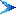 педагогописываетсобытия иситуации,но недаётимоценки;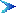 педагог не обвиняет родителей и не возлагает на них ответственность за поведение детей вдетскомсаду;тонобщенияровныйидружелюбный,исключаетсяповышениеголоса;уважительноеотношениекличностивоспитанника;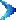 умениезаинтересованнослушатьсобеседникаисопереживатьему;умениевидетьислышатьвоспитанника,сопереживатьему;уравновешенностьисамообладание,выдержкавотношенияхсдетьми;умение быстро и правильно оценивать сложившуюся обстановку и в то же времяне торопитьсясвыводамиоповедениииспособностяхвоспитанников;умение сочетатьмягкийэмоциональныйиделовойтонвотношенияхс детьми;умениесочетатьтребовательностьсчуткимотношениемквоспитанникам;знаниевозрастныхииндивидуальныхособенностейвоспитанников;соответствиевнешнего видастатусувоспитателя детского сада.СоциокультурныйконтекстСоциокультурныйконтекст–этосоциальнаяикультурнаясреда,вкоторойчеловекрастетиживет. Он также включает в себя влияние, которое среда оказывает на идеи и поведениечеловека.Социокультурныеценностиявляютсяопределяющимивструктурно-содержательнойосновеПрограммывоспитания.Социокультурный контекст воспитания является вариативной составляющей воспитательнойпрограммы. Он учитывает этнокультурные, конфессиональные и региональные особенности инаправленнаформирование ресурсоввоспитательнойпрограммы.Реализация социокультурного контекста опирается на построение социального партнерстваобразовательнойорганизации.В рамках социокультурного контекста повышается роль родительской общественностикак субъектаобразовательныхотношенийв Программевоспитания.Программа воспитания МКДОУ «Детскийсад№2 «Солнышко» включает в себя вопросыистории и культуры родной станицы и региона, природного, социального и рукотворногомира.Поликультурноевоспитаниедошкольниковстроитсянаосновеизучениянациональныхтрадицийсемейвоспитанников.Детизнакомятсяссамобытностьюиуникальностью русской и других национальных культур, представителями которых являютсяучастникиобразовательногопроцесса.Наэтапедошкольногодетстваоченьважно,чтобыребенок знал и понимал чужую культуру; умел взаимодействовать с представителями другихнациональностей;ценилмногообразиемира.МКДОУ «Детскийсад№2«Солнышко» с многолетней историей, и в тоже время современное,динамичноразвивающеесяобразовательноеучреждение,вкоторомсохраняются лучшиетрадициипрошлого,осуществляетсястремлениексовременномуиинновационномубудущему.МКДОУ «Детскийсад№2 «Солнышко» расположен в районе где жилые массивы состоят  измногоэтажных и частныхдомов. Вблизи расположена МКОУ СОШ № 1 , недалеко –парк,Курскаядетскаямузыкальнаяшкола,Курскаядетскаяхудожественнаяшкола,Детскаярайонная библиотека, Музей истории и краеведения, МБУ ДО «ЦДОД», МКУДО «ДЮСШ»,МОУ«Центрдетскоготворчества»,чтопозволяетпривлечьихврамкахсоциально-педагогическогопартнёрствапоразличнымнаправлениямвоспитанияисоциализацииобучающихся.Задачи воспитания реализуются в течение всего времени нахождения ребенка в детскомсаду:впроцессеООД,режимныхмоментов,совместнойдеятельностисдетьмиииндивидуальнойработы.Основныетрадициивоспитательногопроцессавнашемдетскомсаду:Стержнем годового цикла воспитательной работы являются общие для всегодетского сада событийные мероприятия, в которых участвуют дети разных возрастов.Межвозрастноевзаимодействиедошкольниковспособствуетихвзаимообучениюивзаимовоспитанию.Общениемладшихповозрастуребятсостаршимисоздаетблагоприятныеусловиядляформированиядружескихотношений,положительныхэмоций, проявления уважения, самостоятельности. Это дает больший воспитательныйрезультат,чемпрямоевлияниепедагога.ДетскаяхудожественнаялитератураинародноетворчествотрадиционнорассматриваютсяпедагогамиМКДОУ«Детскийсад№2«Солнышко»вкачественаиболеедоступныхидейственныхввоспитательномотношениивидовискусства,обеспечивающих развитие личности дошкольника в соответствии с общечеловеческимиинациональнымиценностнымиустановками.НеотъемлемойчастьювоспитательногопроцессаМКДОУ«Детскийсад№2«Солнышко»является социализация детей посредством включения воспитанников вактивнуюсоциальнуюдеятельность.Наиболеераспространеннойформойактивнойсоциальнойдеятельностиявляются различные акции, в том числе экологические, направленные на формированиесоциокультурной среды, создание условий, необходимых для всестороннего развитияличности.Педагоги нашего МКДОУ «Детский сад №2«Солнышко»используют акции какпедагогическиетехнологии и мотивацию воспитанников к продуктивной деятельностивэкологическом воспитании исоциализации.В нашем детском саду экологическиеакции – это комплексные мероприятия, которые реализуются через все виды детскойдеятельности и имеют некоторую протяжённость во времени, что делает их особенноценными.Воспитатели и специалисты МКДОУ «Детский сад №2«Солнышко»ориентированы наорганизацию разнообразных форм детских сообществ. Это кружки, творческие студии,лаборатории,детско-взрослыесообществаидр.Данныесообществаобеспечиваютполноценныйопытсоциализациидетей.Коллективноепланирование,разработкаипроведениеобщихмероприятий.ВМКДОУ«Детскийсад№2«Солнышко»»существуетпрактикасозданиятворческихгрупппедагогов,которыеоказываютконсультационную,психологическую,информационнуюитехнологическуюподдержкусвоимколлегамворганизациивоспитательныхмероприятий.Вдетскомсадусозданасистемаметодическогосопровожденияпедагогическихинициативсемьи.Организованоединоесродителямиобразовательноепространстводляобменаопытом,знаниями,идеями,дляобсуждения и решения конкретных воспитательных задач. Именно педагогическаяинициатива родителей стала новым этапом сотрудничества с ними, показателемкачества воспитательнойработы.ДополнительнымвоспитательнымресурсомпоприобщениюдошкольниковкисторииикультуресвоейОтчизныисвоегородногокраяявляютсямини-музеи,которыесистематическиорганизуютсявкаждойгруппедетскогосада.Музейнаяпедагогикарассматриваетсянамикакценность,обладающаяисторическойихудожественнойзначимостью.МКДОУ«Детскийсад№2«Солнышко»взаимодействуетсобъектамисоциального окруженияна основе взаимных договорови плановработы черезразные формыивидысовместнойдеятельности.Деятельностиикультурные практикив МКДОУ«Детскийсад№2«Солнышко»Целиизадачивоспитанияреализуютсявовсехвидахдеятельностидошкольника,обозначенныхвоФГОСДО.Вкачествесредствреализациицеливоспитаниямогутвыступатьследующие основные видыдеятельностиикультурные практики:предметно-целевая    (виды    деятельности,      организуемые      взрослым,      в      которыхоноткрываетребенкусмыслиценностьчеловеческойдеятельности,способыеереализациисовместносродителями,воспитателями,сверстниками);культурныепрактики(активная,самостоятельнаяапробациякаждымребенкоминструментальногоиценностногосодержаний,полученныхотвзрослого,испособовихреализациивразличныхвидахдеятельностичерезличныйопыт);свободнаяинициативнаядеятельностьребенка(егоспонтаннаясамостоятельнаяактивность,врамкахкоторойонреализуетсвоибазовыеустремления:любознательность,общительность,опытдеятельностинаоснове усвоенныхценностей).Культурная практика - это освоение личного жизненного опыта ребенка, опытаобщения и взаимодействия с разными людьми. Этот опыт может быть и позитивным, инегативным,формироватьсяобыденноистихийно,илипривоздействиивзрослого.Культурные практики – понятие, объясняющее, как ребенок становится субъектомактивногоотношения,восприятия,выбора,пробысил,принятияилинепринятиячего-либо в своей жизни. Это понятие помогает объяснить, с помощью каких культурныхмеханизмов ребенок выбирает то или иное действие и какое влияние на развитие имеетэтотвыбор.Культурныепрактики–этоситуативное,автономное,самостоятельное,инициируемое взрослым или самим ребенком приобретение и повторение различногоопытаобщенияивзаимодействияслюдьмивразличныхгруппах,командах,сообществахиобщественныхструктурахсвзрослыми,сверстникамиимладшимидетьми.Этотакжеосвоениепозитивногожизненногоопытасопереживания,доброжелательностиилюбви,дружбы,помощи,заботы,альтруизма,атакженегативного опыта недовольства, обиды, ревности, протеста, грубости. От того, чтоименно будет практиковать ребенок, зависит его характер, система ценностей, стильжизнедеятельности,дальнейшаясудьба.Выборкультурныхпрактиквоспитанникамистаршейиподготовительнойгрупппроисходитежедневновначалеутреннегокруга,взависимостиотдетскихинтересовипредпочтений.Изпятиальтернативныхкультурныхпрактикдетивыбираютдвеилитри.Впервойполовинедняпредлагаетсявыборследующихкультурныхпрактик:центризобразительнойдеятельности,центрматематическогоразвития, центр наукииестествознания, центрразвития речи и основ грамотности,центрфизическойкультуры.Длякультурныхпрактикпервойполовиныдняопределяетсятеманедели,приэтомсодержаниепрактикежедневноопределяетсядетьми,воздействиепедагогаприэтомноситориентирующийхарактер.Вовторойполовинедняпродолжаетсявыборкультурныхпрактик,кчемуприсоединяютсявоспитанникимладшейисреднейгрупп.Втораяполовинадняпредполагаетреализацию,главнымобразом,культурныхпрактикдополнительногообразования. Выбору детей предлагается 2-3 культурных практики из 4-5. Во второйполовине   выбору   детей   представляются   следующие   культурные   практики:«Занимательныеэксперименты»,«Юныехудожники»,«Мояроднаястаница»,«Юныйпешеход»По итогам реализации культурных практик в группах заполняются листы интересов, гдефиксируются освоенные за день культурные практики, а также проводится рефлексияполученногодетьмиопыта.Детская инициатива проявляется в том, что ребёнок сам выражает своё намерение ивыбирает способы егореализации в ситуации, когда взрослый не ставит перед нимтакойзадачи.Инициативноедействиетребуетотребёнкацелеустремлённостиидоведения своего действия до конца. Для развития инициативы, как и для развитиясамостоятельности,необходимо,чтобыраспорядокдняоставлялребёнку местодлявыбора,реализациисвоихнамеренийидействийпособственномузамыслу,апредметно- пространственная среда давала широкие возможности для рождения новыхидейиэкспериментирования.Общиетребованияразвитиядетскойинициативыисамостоятельности:развивать активный интерес детей к окружающему миру, стремление кполучениюновыхзнанийиумений;создавать разнообразные условия и ситуации, побуждающие детей кактивномуприменениюзнаний,умений,способовдеятельности вличномопыте;постояннорасширятьобластьзадач,которыедетирешаютсамостоятельно;постепенновыдвигатьпереддетьмиболеесложныезадачи,требующиесообразительности,творчества,поискановыхподходов,поощрятьдетскуюинициативу;тренироватьволюдетей,поддерживатьжеланиепреодолеватьтрудности,доводитьначатоеделодоконца;ориентироватьдошкольниковнаполучениехорошегорезультата.своевременнообращатьвниманиенадетей,постояннопроявляющихнебрежность,торопливость,равнодушиекрезультату,склонныхнезавершатьработу.«дозировать» помощь детям. Если ситуация подобна той, в которой ребенокдействовалраньше,ноегосдерживаетновизнаобстановки,достаточнопростонамекнуть,посоветоватьвспомнить,какондействовалваналогичномслучае;поддерживатьудетейчувствогордостиирадостиотуспешныхсамостоятельных действий, подчеркивать рост возможностей и достижений каждогоребенка,побуждатькпроявлениюинициативыитворчества.Основныеформыинаправлениядетскойинициативывсоответствиисинновационнойпрограммой«ОТРОЖДЕНИЯДОШКОЛЫ»:Обогащённыеигрывцентрахактивностипредполагаютреализациюсвободнойигровойдеятельностидетейвцентрахактивности,когдаребёноксамвыбираетучастников,способыисредствареализацииигровойдеятельности,авзрослыйлишьоказываетпомощьпопотребностиребёнка.Задачипедагога:наблюдатьзадетьми,принеобходимости,помогать(объяснятькакпользоватьсяновымиматериалами, подсказатьновыйспособ действия);помогатьдетямналадитьвзаимодействиедругсдругомвсовместныхзанятияхииграхвцентрахактивности;следить,чтобыкаждыйребёнокнашёлсебеинтересноезанятие.Проектная деятельность - один из важнейших элементов пространства детскойреализации.Главноеусловиеэффективностипроектнойдеятельности–чтобыпроект был действительно детским, то есть был задуман и реализован детьми, приэтомвзрослыйсоздаётусловиядлясамореализации.Задачипедагога:заметитьпроявлениедетскойинициативы;помочьребёнку(детям) осознатьи сформулироватьсвоюидею;при	необходимости,	помочь	в	реализации	проекта,	не	забираяпри	этоминициативу;помочьдетямвпредставлении(презентации)своихпроектов;помочь участникам проекта и окружающим осознать пользу и значимостьполученногорезультата.Образовательноесобытиевыступаеткакновыйформатсовместнойдетско-взрослой деятельности. Событие – это захватывающая, достаточно длительная (отнесколькихднейдонесколькихнедель)игра,гдеучаствуютвсе–дети,ивзрослые,приэтом«руководят»всемдети.Вданнойдеятельностивзрослыйнаходит и вводит в детское сообщество такую проблемную ситуацию, котораязаинтересует детей и подтолкнёт их к поиску решения. Развитие ситуации будетзависетьвпервуюочередьоттворческойфантазиидетей.Задачипедагога:заронитьвдетскоесообществопроблемнуюситуацию,котораязаинтересуетдетей;датьдетямвозможностьразворачиватьдействияпосвоемупониманию,оказываяим,принеобходимости,деликатноесодействие,	избегая	прямыхподсказокиуказаний;помогатьдетямпланироватьсобытиетак,чтобыонисмоглиреализоватьсвоипланы;насыщатьсобытиеобразовательнымивозможностями,когдадетинаделемогутприменитьсвоизнанияиумениявсчёте,письме,измерении,рисовании,конструированииидругихвидахдеятельности.Свободнаяиграпредполагаетсвободнуюигровуюдеятельностьдетей,длякоторойсозданынеобходимыеусловия(время,место,материал)ивзрослыйпроявляет невмешательство, за исключением помощи при взаимодействии детей ивцеляхразвитиядетскойигры.Задачипедагога:создаватьусловиядлядетскихигр(время,место,материал);развиватьдетскуюигру;помогать детям взаимодействовать в игре; не вмешиваться в детскую игру,давая детямпроявитьсебяисвоиспособности.Планируемыерезультаты освоения Рабочейпрограммы воспитанияПланируемые результаты воспитания носят отсроченный характер, а деятельностьвоспитателя нацелена на перспективу развития и становления личности ребенка. Поэтомурезультатыдостиженияцеливоспитанияпредставленыввидедвухописательныхмоделей–«ПортретавыпускникаДОУ»и «ПортретагражданинаРоссии».Планируемыерезультатывоспитаниядетейвраннемвозрасте(к3годам)Впроцессевоспитаниякокончаниюраннеговозраста(ктремгодам)предполагаетсядостижениеследующихрезультатов,основанныхнацелевыхориентирах:ПланируемыерезультатывоспитаниядетейвдошкольномвозрастеВ процессе воспитания к окончанию дошкольного возраста (к восьми годам)предполагаетсядостижениеследующихрезультатов,основанынацелевыхориентирах:1.3.1 Целевые ориентиры воспитательной работы для детей младенческогоираннеговозраста(до3лет)Портретребенка младенческогоираннеговозраста (к3-мгодам)1.3.2. Целевые ориентиры воспитательной работыдля детейдошкольного возраста(до8лет)Портретребенкадошкольного возраста(к8-мигодам)2.СОДЕРЖАТЕЛЬНЫЙРАЗДЕЛСодержаниевоспитательнойработыпонаправлениямвоспитанияСодержание Программы воспитания реализуется в ходе освоения детьми дошкольноговозраста всех образовательных областей, обозначенных во ФГОС ДО, одной из задачкоторого является объединение воспитания и обучения в целостный образовательныйпроцесс на основе духовно-нравственных и социокультурных ценностей, принятых вобществеправилинормповедениявинтересахчеловека,семьи, общества:социально-коммуникативноеразвитие;познавательноеразвитие;речевоеразвитие;художественно-эстетическоеразвитие;-физическоеразвитие.ТребованияФГОСДОксодержаниюПрограммывсоответствиисобразовательнымиобластямиВсоответствииснаправлениямиПрограммывоспитания,определенныминаосновебазовых ценностей воспитания, каждое из направлений раскрывается в комплексе задач,формивидовдеятельности.Содержание направлений Программы воспитания, осуществляющейобразовательныйпроцесс науровнедошкольногообразованияПатриотическоенаправлениевоспитанияЦенности Родина и природа лежат в основе патриотического направления воспитания.Патриотизм – это воспитание в ребенке нравственных качеств, чувства любви, интереса к своейстране–России,своемукраю,малойродине,своемународуинародуРоссиивцелом(гражданский патриотизм), ответственности, трудолюбия; ощущения принадлежности к своемународу.Патриотическоенаправлениевоспитаниястроитсянаидеепатриотизмакакнравственногочувства,которое вырастает из культурычеловеческого бытия, особенностейобраза жизнииее уклада,народныхисемейныхтрадиций.Воспитательнаяработавданномнаправлениисвязанасоструктуройсамогопонятия«патриотизм»иопределяетсячерезследующиевзаимосвязанныекомпоненты:когнитивно-смысловой,связанныйсознаниямиобисторииРоссии,своегокрая,духовныхикультурныхтрадицийидостижениймногонациональногонарода России;эмоционально-ценностный,характеризующийсялюбовьюкРодине–России,уважениемксвоемународу,народуРоссиивцелом;регуляторно-волевой, обеспечивающий укоренение знаний в духовных и культурныхтрадициях своего народа, деятельность на основе понимания ответственности за настоящее ибудущее своегонарода,России.Задачипатриотического воспитания:формированиелюбвикродномукраю,роднойприроде,родномуязыку,культурномунаследию своегонарода;воспитаниелюбви,уваженияксвоимнациональнымособенностямичувствасобственногодостоинствакак представителясвоегонарода;воспитаниеуважительногоотношениякгражданамРоссиивцелом,своимсоотечественникамисогражданам,представителямвсехнародовРоссии,кровесникам,родителям,соседям,старшим,другимлюдямвнезависимостиотихэтническойпринадлежности;воспитаниелюбвикроднойприроде,природесвоегокрая,России,пониманияединства природыилюдейибережногоответственногоотношениякприроде.При реализации указанных задач воспитатель МКДОУ «Детский сад № 2 «Солнышко»должен сосредоточить свое внимание на нескольких основных направлениях воспитательнойработы:ознакомлении детей с историей, героями, культурой, традициями России и своегонарода;организации коллективных творческих проектов, направленных на приобщение детейк российскимобщенациональнымтрадициям;формирование  правильного	ибезопасногоповедениявприроде,осознанногоотношенияк растениям,животным,к последствиямхозяйственнойдеятельностичеловека.Содержание воспитательной деятельности по Патриотическому направлению винтеграцииссодержаниемобразовательныхобластейдетском саду;-продолжать формировать интерес к ближайшей окружающей среде: к детскомусаду,дому,где живутдети,участкудетскогосада идр.;-обращатьвниманиенасвоеобразиеоформленияразныхпомещений;ениезамечатьизменениявоформлении	помещений,учитьобъяснятьпричинытакихизменений;-высказыватьсвоемнениепоповодузамеченныхперемен,вноситьсвоипредложенияовозможныхвариантахоформления;-подводить детейкоценкеокружающейсреды;-вызыватьстремлениеподдерживатьчистотуипорядоквгруппе,украшатьеепроизведениямиискусства,рисунками;-привлекатькоформлениюгрупповойкомнаты, залакпраздникам;-побуждатьиспользоватьсозданныедетьмиизделия,рисунки,аппликации(птички,бабочки, снежинки, веточкислистьямиит. п.);-расширять представления ребенка о себе как о члене коллектива, формироватьактивнуюжизненнуюпозициючерезучастиевсовместнойпроектнойдеятельности,взаимодействиесдетьмидругихвозрастныхгрупп,посильноеучастие вжизнидошкольногоучреждения;-приобщатьк мероприятиям,которыепроводятсявдетскомсаду,втомчислеисовместносродителями(спектакли,спортивныепраздникииразвлечения,подготовкавыставок детскихработ).6-8лет.-способствоватьформированиюуважительногоотношенияичувствапринадлежностиксообществудетейивзрослыхвдетскомсаду,продолжатьвоспитыватьчувствоколлективизма;-привлекатьдетейксозданиюразвивающейсредыдошкольногоучреждения(мини-музеев,выставок,библиотеки,конструкторскихмастерскихидр.);-обращатьвниманиедетейнаэстетикуокружающегопространства(оформлениепомещений,участкадетскогосада,парка,сквера).Учитьвыделятьрадующиеглазкомпонентыокружающейсреды(окраскастен,мебель,оформлениеучасткаит.п.);-формироватьумениеэстетическиоцениватьокружающуюсреду,высказыватьоценочные суждения,обосновыватьсвоемнение;-формировать у детей представления о себе как об активном члене коллектива:черезучастиевпроектнойдеятельности,охватывающейдетеймладшихвозрастныхгруппиродителей;посильномучастиивжизнидошкольногоучреждения(адаптациямладших дошкольников, подготовка к праздникам, выступлениям, соревнованиям вдетскомсадуизаегопределамиидр.).СоциальноенаправлениевоспитанияЦенности семья,дружба,человекисотрудничестволежатвосновесоциальногонаправлениявоспитания.Вдошкольномдетстверебенок открывает Личность другогочеловека иегозначениев собственной жизни и жизни людей. Он начинает осваивать все многообразие социальныхотношений и социальных ролей. Он учится действовать сообща, подчиняться правилам, нестиответственностьзасвоипоступки,действоватьвинтересахсемьи,группы.Формированиеправильногоценностно-смысловогоотношенияребенкаксоциальномуокружениюневозможнобезграмотновыстроенноговоспитательногопроцесса,вкоторомобязательнодолжна быть личная социальная инициатива ребенка в детско-взрослых и детских общностях.Важным аспектом является формирование у дошкольника представления о мире профессийвзрослых,	появлениек моменту подготовки к школе положительной установки к обучению в школе как важномушагувзросления.Основнаяцель  социального  направления  воспитания  дошкольника  заключаетсявформированииценностногоотношениядетейксемье,другомучеловеку,развитиидружелюбия,созданияусловийдляреализациивобществе.Выделяютсяосновныезадачисоциальногонаправлениявоспитания.Формирование у ребенка представлений о добре и зле, позитивного образа семьи сдетьми,ознакомлениесраспределениемролейвсемье,образамидружбывфольклореидетской литературе, примерами сотрудничества и взаимопомощи людей в различных видахдеятельности(наматериалеисторииРоссии,еегероев),милосердияизаботы.Анализпоступковсамихдетей вгруппевразличныхситуациях.Формированиенавыков,необходимыхдляполноценногосуществованиявобществе:эмпатии(сопереживания),коммуникабельности,заботы,ответственности,сотрудничества,умениядоговариваться,умениясоблюдатьправила.Развитие способности поставить себя на место другого как проявление личностнойзрелостиипреодолениедетскогоэгоизма.ПриреализацииданныхзадачвоспитательМКДОУ«Детскийсад№2«Солнышко»сосредоточиваетсвоевниманиена несколькихосновныхнаправленияхвоспитательнойработы:организациясюжетно-ролевыхигр(всемью,вкомандуит.п.),игрысправилами,традиционныенародныеигрыипр.;воспитывать удетей навыкиповедения вобществе;учитьдетейсотрудничать,организуягрупповыеформывпродуктивныхвидахдеятельности;учить детей анализироватьпоступкии чувства– своии другихлюдей;организовыватьколлективныепроектызаботыипомощи;создаватьдоброжелательныйпсихологическийклимат вгруппе.Содержание воспитательной деятельности по Социальномунаправлениювоспитаниявинтеграции ссодержаниемобразовательныхобластейПознавательноенаправлениевоспитанияЦенность – знания. Цельпознавательногонаправлениявоспитания–формированиеценностипознания.Значимым для воспитания ребенка является формирование целостной картины мира, вкоторойинтегрированоценностное,эмоциональноокрашенноеотношениекмиру,людям,природе,деятельностичеловека.Задачипознавательногонаправлениявоспитания:развитиелюбознательности,формированиеопытапознавательнойинициативы;формирование ценностногоотношенияк взросломукакисточникузнаний;приобщение ребенка к культурным способам познания (книги, интернет-источники,дискуссииидр.).Направления деятельностивоспитателя:совместнаядеятельность воспитателясдетьмина основенаблюдения,сравнения,проведенияопытов(экспериментирования),организациипоходовиэкскурсий,просмотрадоступныхдлявосприятияребенка познавательныхфильмов,чтенияипросмотракниг;организацияконструкторскойипродуктивнойтворческойдеятельности,проектнойиисследовательскойдеятельностидетейсовместносовзрослыми;организация насыщенной и структурированной образовательной среды, включающейиллюстрации,видеоматериалы,ориентированныенадетскуюаудиторию;различноготипаконструкторыинаборыдляэкспериментирования.Содержание воспитательной деятельности по Познавательному направлениювоспитаниявинтеграцииссодержаниемобразовательныхобластейФизическоеи оздоровительноенаправлениевоспитанияЦенность – здоровье.Цельданногонаправления–сформироватьнавыкиздоровогообраза жизни, где безопасность жизнедеятельности лежит в основе всего. Физическое развитиеиосвоениеребенкомсвоеготелапроисходитввиделюбойдвигательнойактивности:выполнение бытовых обязанностей, игр, ритмики и танцев, творческой деятельности, спорта,прогулок.Задачи поформированиюздоровогообразажизни:обеспечение построения образовательного процесса физического воспитания детей(совместной и самостоятельной деятельности) на основе здоровье формирующих и здоровьесберегающихтехнологий,иобеспечениеусловийдлягармоничногофизическогоиэстетическогоразвитияребенка;закаливание,повышениесопротивляемостиквоздействиюусловийвнешнейсреды;укреплениеопорно-двигательногоаппарата;развитиедвигательныхспособностей,обучение двигательнымнавыкамиумениям;формированиеэлементарныхпредставленийвобластифизическойкультуры,здоровьяибезопасногообразажизни;организациясна,здоровогопитания,выстраиваниеправильногорежимадня;воспитаниеэкологическойкультуры,обучениебезопасностижизнедеятельности.Направлениядеятельностивоспитателя:организация подвижных, спортивных игр, в том числе традиционных народных игр,дворовыхигрнатерриториидетскогосада;создание детско-взрослыхпроектовпоздоровомуобразужизни;введениеоздоровительныхтрадицийвМКДОУ«Детский сад№2«Солнышко».Формирование у дошкольников культурно-гигиенических навыков является важнойчастью воспитания культуры здоровья. Воспитатель должен формировать у дошкольниковпонимание того, что чистота лица и тела, опрятность одежды отвечают не только гигиенеиздоровьючеловека,ноисоциальныможиданиямокружающихлюдей.Особенностькультурно-гигиенических навыковзаключаетсявтом,чтоонидолжныформироватьсянапротяжениивсегопребыванияребенкавМКДОУ«Детскийсад№2«Солнышко».Вформированиикультурно-гигиеническихнавыковрежимдняиграетоднуизключевыхролей.Привыкаявыполнятьсериюгигиеническихпроцедурсопределеннойпериодичностью, ребенок вводит их в свое бытовое пространство, и постепенно они становятсядлянегопривычкой.Формируяудетейкультурно-гигиеническиенавыки,воспитательМКДОУ«Детскийсад№2«Солнышко» обращает свое внимание на нескольких основных направлениях воспитательнойработы:формироватьуребенканавыкиповеденияво время приемапищи;формировать	у	ребенка	представления	о	ценности	здоровья,	красотеичистотетела;формироватьуребенка привычкуследитьзасвоимвнешнимвидом;включать информациюогигиеневповседневнуюжизнь ребенка,вигру.Работапоформированиюуребенка культурно-гигиенических навыковдолжнавестисьвтесномконтактессемьей.Содержание воспитательнойдеятельностипоФизическому иоздоровительному направлению воспитания в интеграции с содержаниемобразовательныхобластейТрудовоенаправлениевоспитанияЦенность–труд.Сдошкольноговозрастакаждыйребенокобязательнодолженприниматьучастие  в  труде,  и  те  несложные  обязанности,  которые  он  выполняетвдетскомсадуивсемье,должныстатьповседневными.Толькоприэтомусловиитрудоказывает   на   детей    определенное     воспитательное     воздействие     и    подготавливаетихкосознанию егонравственнойстороны.Основнаяцельтрудовоговоспитаниядошкольниказаключаетсявформированииценностногоотношения детейктруду,трудолюбия,атакжевприобщенииребенкактруду.Основныезадачи трудовоговоспитания.Ознакомлениесдоступнымидетямвидамитрудавзрослыхивоспитаниеположительногоотношениякихтруду,познаниеявленийисвойств,связанныхспреобразованиемматериаловиприроднойсреды,котороеявляетсяследствиемтрудовойдеятельностивзрослыхитрудасамихдетей.Формирование навыков, необходимых для трудовой деятельности детей, воспитаниенавыковорганизациисвоейработы,формирование элементарныхнавыковпланирования.Формированиетрудовогоусилия(привычкикдоступномудошкольникунапряжениюфизических,умственныхинравственныхсилдля решениятрудовойзадачи).ПриреализацииданныхзадачвоспитательМКДОУ«Детскийсад№2«Солнышко» обращаетсвоевниманиенанесколькихнаправленияхвоспитательнойработы:показатьдетямнеобходимостьпостоянноготрудавповседневнойжизни,использоватьеговозможностидлянравственноговоспитаниядошкольников;воспитыватьуребенкабережливость(беречьигрушки,одежду,трудистаранияродителей,   воспитателя,    сверстников),   так    как    данная    черта   непременно    сопряженас трудолюбием;предоставлятьдетямсамостоятельностьввыполненииработы,чтобыонипочувствовалиответственностьзасвоидействия;собственным примером трудолюбия и занятости создавать у детей соответствующеенастроение,формироватьстремление кполезнойдеятельности;связыватьразвитиетрудолюбиясформированиемобщественныхмотивовтруда,желаниемприноситьпользулюдям.Содержание воспитательной деятельности по Трудовому направлению воспитания винтеграциис содержаниемобразовательных областей3-4года.-способствоватьприобщениюдетейкдоступнойтрудовойдеятельности;-побуждатьксамостоятельномувыполнениюэлементарныхпоручений:готовитьматериалы к занятиям (кисти, доски для лепки и пр.), после игры убирать на местоигрушки,строительныйматериал,книги;-приучатьсоблюдатьпорядокичистотувпомещенииинаучасткедетскогосада;-во второй половине года начинать формировать навыки, необходимые для дежурствапостоловой(раскладыватьложки, расставлятьхлебницы, салфетницыит.п.);-способствоватьразвитиюудетейжеланияпомогатьвзрослымивыполнятьэлементарные трудовые поручения: поливать комнатные растения, сажать лук, сеятькрупныесемена,счищатьснегсоскамеек,подкармливатьзимующихптиципр.;-воспитывать уважительное, бережное отношение к результатам своего труда, труда итворчества сверстников(рисункам,поделкам,постройкамит.п.);-обращатьвниманиедетейналичностные(доброжелательный,чуткий)иделовые(трудолюбивый,аккуратный)качествачеловека,которыепомогают емутрудиться;-формироватьположительноеотношениектрудувзрослых;-воспитыватьуважениеклюдямзнакомыхпрофессий;-побуждать оказывать помощь взрослым, воспитывать бережное отношение крезультатамихтруда.4-5лет.-продолжатьприобщатьдетейкдоступнойтрудовойдеятельности,воспитыватьположительноеотношениектруду,желание трудиться;-формировать	ответственное	отношение	к	порученному	заданию	(умение ижелание доводитьделодоконца, стремление сделатьегохорошо);-воспитывать	умение	выполнятьиндивидуальныеиколлективные	поручения,пониматьзначениерезультатовсвоеготрудадлядругих;-формироватьумениедоговариватьсяспомощьювоспитателяораспределенииколлективной работы,заботитьсяосвоевременномзавершениисовместногозадания;-поощрятьинициативувоказаниипомощитоварищам,взрослым;-приучатьдетейсамостоятельноподдерживатьпорядоквгрупповойкомнатеинаучасткедетскогосада:убиратьна местостроительныйматериал,игрушки;-помогатьвоспитателюподклеиватькниги,коробки;-учить детей самостоятельно выполнять обязанности дежурных по столовой: аккуратнорасставлятьхлебницы,чашкисблюдцами,тарелки,салфетницы,раскладыватьстоловые приборы(ложки, вилки, ножи);-формироватьпозитивноеотношениекразнымвидам трудаитворчества;-поощрятьжеланиедетейухаживатьзакомнатнымирастениями,поливатьих;-поддерживатьинициативудетейпривыполнениипосильнойработыввесенний,летнийиосеннийпериодынаогородеивцветнике(посевсемян,полив,сборурожая);в зимний период (расчистка снега, выращивание зелени для корма птицам; подкормказимующихптицит.п.);-формировать стремление приводить в порядок (очищать, просушивать, относить вотведенноеместо)используемое детьмивтрудовойдеятельностиоборудование;-продолжать воспитывать ценностное отношение к собственному труду, труду другихлюдей;-знакомядетейспрофессиямиблизкихлюдей,подчеркиватьзначимостьихтруда;-формироватьинтерескпрофессиямродителей.5-6лет.-продолжатьприобщатьдетейкдоступнойтрудовойдеятельности,воспитыватьположительноеотношениектруду,желаниевыполнятьпосильныетрудовыепоручения;-разъяснятьдетямзначимостьихтруда;-воспитыватьжеланиеучаствоватьвсовместнойтрудовойдеятельности;-формироватьнеобходимыеуменияинавыкивразныхвидахтрудаитворчества;-воспитыватьсамостоятельностьиответственность,умениедоводитьначатоеделодоконца;-развивать творчество и инициативу при выполнении различных видов труда и занятияхтворчеством;-знакомитьдетейснаиболееэкономнымиприемамиработы;-воспитывать культуру трудовой деятельности, бережное отношение к материалам иинструментам;-продолжатьучитьдетейпомогатьвзрослымподдерживатьпорядоквгруппе:протиратьигрушки,строительныйматериалит.п.;-формироватьумениенаводитьпорядокнаучасткедетскогосада(подметатьиочищатьдорожкиотмусора,зимой —отснега,поливатьпесоквпесочнице ипр.);-приучать добросовестно, выполнять обязанности дежурных по столовой: сервироватьстол,приводитьеговпорядокпослееды;-поощрять желание выполнять обязанности дежурного в уголке природы (поливатькомнатныерастения;-фиксировать необходимые данные в календаре природы — время года, месяц, деньнедели,времясуток,температуру,результатынаблюдений;подбиратькниги,соответствующие тематикенаблюденийизанятий,ит. д.);-поддерживатьинициативудетейпривыполнениипосильнойработы(осенью—уборка овощей на огороде, сбор семян, пересаживание цветущих растений из грунта вуголокприроды;зимой—сгребаниеснегакстволамдеревьевикустарникам,выращиваниезеленогокормадляптициживотных(обитателейуголкаприроды),Посадка корнеплодов, создание фигур и построек из снега;весной—посев семян овощей, цветов, высадкарассады;летом—рыхление почвы,поливкагрядокиклумб);-воспитыватьценностноеотношениексобственномутруду;-формироватьумениедостигатьзапланированногорезультата;-учитьоцениватьрезультатсвоейработы (спомощьювзрослого);-воспитыватьуважениекрезультатамтрудаитворчествасверстников;-расширять представления детей о труде взрослых, результатах их труда, егообщественнойзначимости;-формироватьбережноеотношениектому, чтосделанорукамичеловека;-прививатьдетямчувствоблагодарностиклюдямзаихтрудлет.-развиватьтворческуюинициативу,способностьреализовыватьсебявразныхвидахтруда итворчества;-продолжатьформировать осознанное отношение иинтерес к трудовойдеятельности,умение достигатьзапланированногорезультата;-продолжатьформироватьтрудовыеуменияинавыки,воспитыватьтрудолюбие;-поощрятьстремлениедетейстарательно,аккуратновыполнятьпоручения,беречьматериалыипредметы,убиратьихна местопослеработы;-воспитывать желание участвовать в совместной трудовой деятельности наравне совсеми,стремлениебытьполезнымиокружающим,радоватьсярезультатамколлективноготруда;-развиватьумениесамостоятельнообъединятьсядлясовместнойигрыитруда,оказыватьдругдругупомощь;-закреплятьумениепланироватьтрудовуюдеятельность,отбиратьнеобходимыематериалы,делатьнесложныезаготовки;-поощрять детей за желание поддерживать порядок в группе ина участке детскогосада;-поддерживать инициативу детей добросовестно выполнять обязанности дежурных постоловой:сервироватьстол,приводитьеговпорядокпосле еды;Этико-эстетическоенаправлениевоспитанияЦенности – культура и красота. Культура поведения в своей основе имеет глубокосоциальное нравственное чувство – уважение к человеку, к законам человеческого общества.Культура отношений является делом не столько личным, сколько общественным. Конкретныепредставленияокультуреповеденияусваиваютсяребенкомвместес опытомповедения, снакоплениемнравственныхпредставлений.Основныезадачиэтико-эстетическоговоспитания:формированиекультурыобщения,поведения, этическихпредставлений;воспитаниепредставленийозначенииопрятностиикрасотывнешней,еевлияниина внутренниймирчеловека;развитиепредпосылокценностно-смысловоговосприятияипониманияпроизведенийискусства,явленийжизни,отношениймеждулюдьми;воспитаниелюбвикпрекрасному,уваженияктрадициямикультурероднойстраныидругихнародов;развитиетворческогоотношениякмиру,природе,быту ик окружающейребенкадействительности;формированиеудетейэстетическоговкуса,стремленияокружатьсебяпрекрасным,создаватьего.Длятогочтобыформироватьудетейкультуруповедения,воспитательМКДОУ«Детскийсад№2«Солнышко» обращаетсвоевниманиенанесколькихосновныхнаправленияхвоспитательнойработы:учитьдетейуважительноотноситьсякокружающимлюдям,считатьсясихделами,интересами,удобствами;воспитыватькультуруобщенияребенка,выражающуюсявобщительности,этикетвежливости,предупредительности,сдержанности,умении вестисебявобщественныхместах;воспитыватькультуруречи:называтьвзрослыхна«вы»ипоименииотчеству;неперебиватьговорящихивыслушивать других;говоритьчетко,разборчиво,владеть голосом;воспитывать	культуру	деятельности,	что	подразумевает	умение	обращатьсясигрушками,книгами,личнымивещами,имуществомМКДОУ«Детский сад№2«Солнышко»;умениеподготовитьсякпредстоящейдеятельности,четкоипоследовательновыполнять	и	заканчивать	ее,	после	завершения	привести	в	порядок	рабочее	место, аккуратноубрать всезасобой;привестивпорядоксвоюодежду.Цельэстетическоговоспитания–   становление   уребенка   ценностногоотношенияккрасоте.Эстетическоевоспитаниечерезобогащениечувственногоопытаиразвитиеэмоциональнойсферыличностивлияетнастановлениенравственнойидуховнойсоставляющейвнутреннегомираребенка.Направлениядеятельностивоспитателяпоэстетическомувоспитаниюпредполагаютследующее:выстраиваниевзаимосвязи   художественно-творческой   деятельности   самихдетейсвоспитательнойработойчерезразвитиевосприятия,образныхпредставлений,воображенияитворчества;уважительноеотношениек   результатам   творчествадетей,   широкоевключениеихпроизведенийвжизньМКДОУ «Детскийсад №2«Солнышко»;организациювыставок,концертов,созданиеэстетическойразвивающейсредыидр.;формирование чувства прекрасного на основе восприятия художественного слова нарусскомиродномязыке;реализация вариативности содержания, форм и методов работы с детьми по разнымнаправлениямэстетическоговоспитания.СодержаниевоспитательнойдеятельностипоЭтико- эстетическому направлению воспитания винтеграции ссодержанием образовательныхобластейОсобенностиреализациивоспитательногопроцессаРеализация цели и задач данной Рабочей программы воспитания осуществляется в рамкахнескольких направлений воспитательной работы МКДОУ «Детский сад №2«Солнышко».Каждое изнихпредставленов соответствующеммодуле.Модуль1«Традициидетскогосада»Традиции являются основой воспитательной работы в дошкольном учреждении.Традиционные мероприятия, проводимые в детском саду – это эмоциональные события,которыевоспитываютудетейчувствоколлективизма,дружбы,сопричастностикнароднымторжествам,общимделам, совместномутворчеству.Цельпроведениятрадиционныхмероприятий:организациявМКДОУ«Детскийсад№2«Солнышко»	единоговоспитательногопространствадляформированиясоциальногоопытадошкольниковвколлективе другихдетейивзрослых.Задачи:Формировать представления о нормах и правилах общения детей друг с другом и сокружающимивзрослыми.Формировать умение каждого ребенка устанавливать и поддерживать необходимыеконтактысдетьмиразныхвозрастныхгрупп.Способствоватьосвоениюсоциальныхролей:мальчик-девочка;старший-младший;членколлектива;жительсвоегогорода,гражданинсвоейстраны.Приобщать	к	истории	и	культуре	народов	России	в	процессе	традиционныхколлективныхмероприятий.Развивать гражданскую позицию, нравственность, патриотизм, инициативу исамостоятельность	воспитанников	в	различных	коллективных	видах	детскойдеятельности.Воспитывать доброжелательность и положительное эмоциональное отношение кокружающимлюдямТрадиционнымдлядошкольногоучрежденияявляетсяпроведение:науровнеДОУ:общественно-политическихпраздников(«ДеньПобеды»,«ДеньзащитникаОтечества»,«Международныйженскийдень»,«Деньнародногоединства»);сезонныхпраздников(«Осенниепосиделки»,«Новыйгод»,«Масленица»,«Здравствуй,лето»);тематическихмероприятий(«ДеньЗдоровья»,«Деньоткрытыхдверей»,«Неделябезопасности»,«Книжкина неделя»,«Театральнаянеделя»);социальныхиэкологических  акций(«Синичкинкалендарь»,«Кормушкадляптиц»,«Подаридругукнигу», природоохранныеакции);науровнегруппы:«Утрорадостныхвстреч»;«Деньрождения»;«Сладкийвечер»;«Исправляем–помогаем»;	«Чистаяпятница»;«Нашисоседи»(походвгостисконцертныминомерамивсоседнююгруппу);Рефлексивный круг: утреннийи вечерний.Виды	совместной	деятельности:	игровая,	познавательная,	коммуникативная,продуктивная,двигательная,трудовая,художественно-эстетическая.Основныеформы исодержаниедеятельности:Детско – родительские проекты.Проектная деятельность являетсяраспространенной формой взаимодействия всех участников образовательных отношений.Традиционные события оформляются в различные проекты, где предусматриваютсяразличные виды детской деятельности и формы проведения. В конце каждого проектапроводитсяитоговоемероприятие.Совместные игры. Это одна из основных форм воспитательного воздействия впроцессе проведения традиционных мероприятий. Применяются различные виды игр:сюжетно-ролевые, творческие, подвижные и малоподвижные, народные, игры-драматизации,квест-игры.Творческие мастерские. В мастерских ребята занимаются рисованием, лепкой,аппликацией, конструированием. Делают макеты, разнообразные лэпбуки, экологическиемодели, подарки, поделки для выставок, социальных акций. Совместно с воспитателями иродителямиизготавливаютатрибутыдлясовместныхмероприятий.Детские вернисажи, фотовыставки. Традиционными в детском саду стали выставкидетскихработ«Наша любимая станица»,«Крайроднойчаруеткрасотой»,«ЗащитникиОтечества»,«ДеньПобеды»,«ЭтоопаснаяЖар–птица»;фотовыставки«Мойпапа–самый, самый…», «Материнствамигсчастливый!», «Социальные и экологические акции. В акциях принимают участие обучающиеся,родители и сотрудники дошкольного учреждения. В ходе акций дошкольники получаютприродоведческие знания, социокультурные и экологические навыки, формируетсяактивная жизненная позиция. Традиционными стали следующие акции: «Окна Победы»,природоохранные акции.Конкурсы, викторины. Эти мероприятия имеют познавательное содержание ипроходятвразвлекательнойформе.Проводятсяпо всемнаправлениямразвитиядошкольников. Конкурсы «Юный чтец», «Новогодние узоры», «Огород на окне», Онлайнконкурс детских рисунков и плакатов, агитирующих пешеходов использовать в темноевремя суток световозвращающие элементы; интеллектуальный конкурс «Умники иумницы».Музыкально-театрализованные представления. Данные представления проводятсяв виде концертов, театральных постановок, развлечений, музыкальной или театральнойгостиной.Спортивныеиоздоровительные мероприятия.Врамкахмногихтрадиционныхсобытий предусматриваются различные виды двигательной деятельности (физкультурныедосуги и развлечения,соревнования,эстафеты),которыеразвивают удетей потребностьвздоровомобразежизниивоспитываютлюбовьк спорту.Модуль2«Мы–вместе»(Взаимодействиесродителями)В соответствии с ФГОС ДОсотрудничество с родителями является одним из основныхпринципов дошкольного образования. Активное включение родителей в единыйсовместный воспитательный процесс позволяет реализовать все поставленные задачи изначительноповыситьуровеньпартнерскихотношений.Цель взаимодействия: создание оптимальных условий для развития личности каждогоребенка	на	основе	социокультурных,	духовно-нравственных	ценностей	и	правил,принятыхв российском обществе путем обеспечения единства подходов к воспитанию детей вусловияхМКДОУ«Детскийсад №2«Солнышко»исемьи.Задачи:Повышать компетентность родителей в вопросах развития личностных качеств детейдошкольноговозраста.Оказыватьпсихолого-педагогическуюподдержкуродителямввоспитании ребенка.Объединять усилия педагогов и семьи по воспитанию дошкольников посредствомсовместныхмероприятий.Основныеформыисодержаниеработысродителями:Анкетирование. Данная форма используется с целью изучения семьи, выявленияобразовательных потребностей и запросов родителей. Способствует установлениюконтактов,атакжедлясогласованиявоспитательныхвоздействийнаребенка.Родительские собрания (общие детсадовские, групповые). Посредством собранийкоординируютсядействияродительскойобщественностиипедагогическогоколлективаповопросамобучения,воспитания,оздоровленияиразвитиядетей.Печатнаяинформация.Этовизуализированноеинформированиеродителейобактуальныхсобытияхвгруппеидетскомсаду,озадачахиразнообразныхметодахвоспитания,развитияиобучениядетейввидеинформациинастенды,впапки-передвижки,выпускобщесадовскойгазеты«Солнышко»,памяток,буклетов,листовок.Консультации.Этосамаяраспространеннаяформапсихолого-педагогическойподдержкии просвещения родителей. Проводятся индивидуальные и групповые консультации поразличным вопросам воспитания ребенка. Активно применяются консультации-презентациисиспользованиемИК-технологий.Семинары-практикумы. Эффективная форма работы, которая позволяет родителям болееглубоко и систематично изучить конкретную педагогическую проблему, подкрепитьтеоретический материал примерами из практики, показом отдельных приѐмов и способовработы.Мастер-классы. Активная форма сотрудничества, когда специалисты и педагоги делятсясвоим профессиональным мастерством с целью привлечения внимания родителей кактуальным проблемам воспитания детей и средствам их решения. Такими специалистамимогутоказатьсяисамиродители.Клубная деятельность: консультационный пункт«Мамина школа» (для детей, непосещающихдошкольноеучреждение»иклуб«Родительскийуниверситет»Досуговые:совместныедосуги,праздники,участиеввыставках,конкурсах,экскурсиях.«Клубный	день»	«Знакомство	с	профессией	родителей»	Очень	актуальная,апробированная формавзаимодействиявнашемучреждении)Обменлитературой.ВДОУимеетсябиблиотекаинтересныхкниг,статей,буклетов,видео,аудиокассет,которымиродителимоглибыпользоваться.Родители участвуют в роли наставников: Пинчинг. Обучение спортивным играм,проведение игр«нашихбабушек»;организация«Мастерских»ФормыдистанционногосотрудничествассемьямиСайтдетского сада.Нанемотраженавсяадминистративная иправовая информациядошкольного учреждения. Сайт содержит информацию для родителей по вопросамвоспитанияиобразованияребенка.Участие родителей в открытых лекциях и онлайн трансляциях по семейномувоспитанию. В качестве лекторов выступают преподаватели, социальные педагоги,педагоги – психологи, ученые в области поддержки семейного воспитания,сертифицированныесемейныеконсультанты.Дистанционныеформы взаимодействияродителейсоспециалистамиМКДОУ«Детскийсад№2«Солнышко»:дистанционное обучение имеет перед собой хороший методический фундамент: видео,аудиолекции,тесты,заданияит.п.(предлагают специалисты учреждениянасайтеДОУ«ДляВас, родители!»врубрике«Дистанционноеобучение»).Организациявебинаровдляродителей(«Институтподдержкисемейноговоспитания»)СМС рассылки - форма постоянного оперативного взаимодействия. Созданы новыеорганизационные модели дошкольного образования для развития детей дошкольноговозраста,непосещающихдошкольныеобразовательныеучреждения:Совместная деятельность воспитывающих взрослых. Организуется в разнообразныхтрадиционных и инновационных формах: праздники, развлечения, прогулки, экскурсии,акции, выставки, концерты, театр, детско-родительские проекты. Родители могут активноучаствовать в образовательной работе, отдельных занятиях, организовать совместноепосещение библиотеки, помочь с уборкой и благоустройством территории, сопровождатьгруппудетейвовремяэкскурсий.Модуль3 «Я-Россиянин»С умения видеть красоту родной природы начинается чувство Родины. Обязательноеусловие воспитания начал патриотизма - забота воспитателя о том, чтобы обучение былосвязаносдетскойдеятельностьюипрактическимиделами.Цель:формироватьначальноечувствоРодины–правильноеотношениекобществу,людям,природе, труду,своимобязанностям.Задачи:Формирование любви к родному краю, родной природе, родному языку, культурномунаследиюсвоегонарода.Воспитание любви, уважения к своим национальным особенностям и чувствасобственногодостоинствакак представителясвоегонарода.Воспитание уважительного отношения к народу России в целом, своимсоотечественникам и согражданам, представителям всех народов России, к ровесникам,родителям,соседям,старшим,другимлюдямвне зависимостиотихэтническойпринадлежности.Воспитание любви к родной природе, природе своего края, России, понимания единстваприродыилюдейибережногоответственногоотношениякприроде.Раздел1«Путешествиепокарте.Роднаястрана»Цель:формированиенравственныхосновуребенка-дошкольника,научитьихправиламобщенияиумениюжитьсредилюдейРаздел2. «Путешествиепорекевремени.«Любимаястаница»Цель:воспитание у детей патриотических чувств, эмоциональной отзывчивости к культурно-историческомунаследиюСтаврополья.Раздел 3 «Воинская слава России» (Знакомство ребенка – дошкольника с жизнью страны,еёгероями,полководцами,героическимисобытиями,которыепроисходиливРоссии).В региональном компоненте «Наша любимая станица» реализуются виды детскойдеятельности, формы и методы воспитательной работы с детьми, формы сотрудничества сродителями и особенности взаимодействия педагогов и родителей воспитанников,раскрытые вобязательнойчастиПрограммы.Средняягруппа(4-5лет)В средней группе содержание воспитательной работы в рамках реализации региональногокомпонента включает направление «Малая Родина» (детский сад; близлежащие улицы;родной город, его знаменитые жители, достопримечательности, культура, искусство иархитектура,представителиживотногоирастительногомира).Старшаягруппа(5-6лет)иподготовительнаягруппы(6-7лет)В старшей и подготовительной группах содержание воспитательной работы в рамкахреализациирегиональногокомпонентавключаетнаправления:Экологическое воспитание. Географические особенности и природный мироСтавропольского края: Географический ландшафт. Растительный мир Ставрополья.Животный мир Ставрополья. Заказники и заповедники. Красная книга Ставропольскогокрая.Патриотическое воспитание. История, достопримечательности, геральдика городаСтаврополя:Ставрополь–«городКреста»,основателигорода,станицыКурскойДостопримечательностигородаСтаврополя,станицыКурской.Герои-защитникигородаСтаврополя,станицыКурской.ГеральдикагородаСтаврополя(герб,флаг).ЭкскурсиявпрошлоеинастоящеегородаСтаврополя,курортыСтавропольскогокрая,Знаменитыеземляки.ГеральдикаСтавропольскогокрая,достопримечательности,историяказачествана	Ставрополье,	этническое	своеобразие:	Флаги	герб		Ставропольского	края.Достопримечательности	Пятигорска,	Кисловодска.	Музей	истории	и	краеведенияКурскогорайона.ОснователигородаСтаврополя:обрядыиобычаиказаковСтаврополья,Курскогорайона.Эстетическое воспитание. Раздел «Литературное и художественное наследие»Воспитательный потенциал литературных произведений детских писателей и поэтовСтавропольскогокрая:Т.А.Гонтарь,поэт.Произведениядлядетей:«Удивительныйотряд»,«Сундучок»,«Чиж»,«Любимыедрузья»,«Бабушкинузелок».А,Е.Екимцев,поэт.Произведениядлядетей:«Белыйливень»,«Кому чегохочется»,«Шишкиподосиной»,«Дедушка туман»,«Сколькозонтиковуѐлки»,«Чтотворитсязалесами»,«Деревушканасосне»,«Хороводзагадок».КашпуровИванВасильевич,поэт:«Васингод»,«Васинаосень»,«Васинолето».□ЛинѐвАнатолийМаксимович,поэт:книги «Вырос в поле колосок», «Кто шагает в детский сад, Кто шагает в школу», «Кудаулетаютодуванчики»,«Проупрямогокотѐнка»,«Гдеродитсякаравай?»,«Откудадождик?», «Приключения зайчишки», «Зачем сороке длинный хвост?» «У развилки трехдорогразмечталсяносорог».М.В.Усов,писатель.Произведениядлядетей:«Поглядивокруг», «Степныепригорки»,«Веснянка», «Листья на снегу», «Под солнцем и ветром», «Журавлиный день», «Я сприродоюдружу»,«Скворчиные характеры».Фатеев ГеннадийСеменович:сборники«Майский дождь», «Глядит Россия на Кавказ», «Вторая высота», «Вечный огонь».Творчество ставропольских художников: Е.Ф. Биценко, П.С. Горбань, П.М. Гречишкин,В.Г.Кленов.Творчествоставропольскихкомпозиторов:Н.Г.Зинченко,В.В.Кипор,В.С.Кушнарев,И.В.ПяткоМодуль 4. «Безопасность» (ПДД, сохранение здоровья, здоровый образ жизни)Цель:формироватьудетейнавыкиздоровогообраза жизни.Задачи:Формироватьпредставленияиосвоениеспособов безопасногоповедения.Формироватьцелостнуюкартинумираирасширениекругозоравчастипредставленийо возможных опасностях, способах их избегания, способах сохранения здоровья и жизни,безопасностиокружающейприроды.Развивать навыки свободного общения с взрослыми и детьми в процессе освоенияспособовбезопасногоповедения,способовоказаниясамопомощи,помощидругим,правилповедениявстандартныхопасныхситуацияхидр.Выработатьудошкольниковнормыповедения,уверенностьвсебе.Воспитание самостоятельности и ответственности за свое поведение.Региональныйкомпонент.Направление: физическое воспитание.Традиционные для Ставрополья виды спорта, спортивные игры. Правила соблюдениярационального питания, традиционные для Ставропольского края продукты питания иблюда.Одежда человека,правилавыбораодеждывсоответствиис конкретнымипогодными условиями Ставрополья, особенности национальной одежды народовСтаврополья.Подвижныеказачьиигры:«Чижик»,«Вкруг»,«Дрибушечка»,«Ящерица»,«Коршун и наседка». Игры с элементами театрализации, инсценирования: «Казачьеподворье»,«Казачьясвадьба»,«Ой,гдежтыбыла»,«Казачьемуроду-нетпереводу».ЧастьформируемаяучастникамиобразовательныхотношенийРегиональныйкомпонентРегиональное содержаниерабочейпрограммывоспитанияна основе развития духовно-нравственной культуры ребенка и направлено наформирование ценностных ориентацийсредствамирегиональнойкультурыСтавропольяОсновная цель–воспитание гуманной,духовно-нравственнойличности, обладающейнациональнымсамосознаниемипатриотическимичувствами,черезприобщениекисторико-культурномунаследиюСтавропольскогокрая.Задачи:1.Воспитыватьуребенкалюбовьипривязанностьксвоейсемье,родномудому,Ставропольской земле, где он родился, на основе приобщения к родной природе, культуреитрадициямСтаврополья.Формировать представления о России, как о родной стране и о Ставропольскомкрае -какродномкрае.Воспитывать патриотизм, уважение к культурному прошлому России средствамихудожественно- эстетического воспитания: музыкальная деятельность, изодеятельность,художественно-поэтическоеслово.Воспитывать гражданско-патриотические чувства посредством изучения историии культуры своего народа, государственной символики России, Ставропольского края иКурскогорайона.Содержание воспитательнойработы осуществляетсяврамкахреализации Примернойрегиональнойпрограммыобразованиядетейдошкольноговозраста/авторы:ЛитвиноваР.М.,ЧусовитинаТ.В.,Ильина Т.А.,Попова Л.А.,Корнюшина О.Н.Особенности взаимодействия педагогического коллектива с семьямивоспитанниковвпроцессереализацииРабочейпрограммывоспитанияСучетомособенностейсоциокультурнойсферысовременногодетствавобразовательной программедетскогосадаотражаетсясотрудничествоучрежденияссемьямидошкольников,атакжесовсемисубъектамиобразовательныхотношений.Только при подобном подходе возможно воспитать гражданина и патриота, раскрытьспособностииталантыдетей,готовитьихкжизниввысокотехнологичном,конкурентномобществе.Длядетскогосадаважноинтегрироватьсемейноеиобщественноедошкольноевоспитание,сохранитьприоритетсемейноговоспитания,активнеепривлекатьсемьикучастиювучебно-воспитательномпроцессе.Сэтойцельюпроводятсяродительскиесобрания,консультации,беседыидискуссии,круглыестолы,викторины,дниоткрытыхдверей,	просмотры	родителями  отдельных  форм	работы		с	детьми,	занятия	подополнительномуобразованию.Педагогиприменяютсредстванагляднойпропаганды(информационные бюллетени, родительские уголки, тематические стенды, фотовыставкиидр.),публикуютинформациювгрупповыхблогахинасайтеМКДОУ«Детскийсад№2«Солнышко»,привлекаютродителейкучастиювпроведениипраздников,развлечений,экскурсий,групповыхдискуссий,	мастер-классов.Экскурсии,целевыепрогулки,походы(совместносродителями)помогаютдошкольникурасширитьсвойкругозор,  получить	новые  знания  об  окружающей	его	социальной,культурной,природнойсреде,научитьсяуважительноибережноотноситьсякней,приобрестиважныйопытсоциальноодобряемогоповедениявразличныхвнесадовыхситуациях.Врамкахвзаимодействия	ссемьёй	в	детскомсаду,одной	изэффективныхформподдержкиявляютсяконсультационныевстречисоспециалистами.Входевстречобсуждаютсявопросы,касающиесяразличныхсторонвоспитанияиразвитиядетей.Периодичностьвстречитематикаопределяетсязапросомродителей.Дляполучениядополнительнойинформацииохарактереипричинахвозникновениятойилиинойпроблемы,возможных путяхиспособахеерешенияпроводятся микроисследования всообществедетейиродителей(экспресс-методики,анкеты,тесты,опросники).Вцеляхреализации  социокультурного  потенциала  региона  для  построения		социальнойситуацииразвитияребенка,работасродителями/законнымипредставителямидетейдошкольноговозрастастроится	на	принципах	ценностногоединства		исотрудничествавсехсубъектовсоциокультурногоокружениядетскогосада.Ценностноеединствоиготовностьксотрудничествувсехучастниковобразовательныхотношенийсоставляетосновууклададетского сада, вкоторойстроитсявоспитательнаяработа.Групповыеформыработы:Родительский комитет МКДОУ «Детский сад №2«Солнышко» участвующиеврешениивопросоввоспитанияисоциализациидетей.Педагогические	гостиные,	посвященные	вопросам	воспитания	мастер-классы,семинары,круглыестолысприглашениемспециалистов.Родительскиесобрания,посвященныеобсуждениюактуальныхиострыхпроблемвоспитаниядетейдошкольноговозраста.Взаимодействиевсоциальныхсетях:родительскиефорумынаинтернет-сайтеМКДОУ«Детскийсад№2«Солнышко»,посвященныеобсуждениюинтересующихродителейвопросоввоспитания;виртуальныеконсультациипедагогов.Индивидуальныеформыработы:Работаспециалистовпозапросуродителейдлярешенияпроблемныхситуаций,связанныхс воспитаниемребенка дошкольноговозраста.Участие	родителей	в	педагогических	консилиумах,	собираемых	в	случаевозникновенияострыхпроблем,связанныхсвоспитаниемребенка.Участие родителей(законных представителей) идругих членовсемьидошкольника вреализациипроектовимероприятийвоспитательнойнаправленности.Индивидуальноеконсультированиеродителей(законныхпредставителей)cцельюкоординациивоспитательных усилийпедагогическогоколлективаисемьи.3.ОРГАНИЗАЦИОННЫЙРАЗДЕЛОбщиетребованиякусловиямреализацииРабочей программывоспитанияПрограмма воспитания МКДОУ «Детский сад №2«Солнышко»реализуется черезформирование социокультурного воспитательного пространства при соблюдении условийсоздания уклада, отражающего готовность всех участников образовательного процессаруководствоваться едиными принципами и регулярно воспроизводить наиболее ценныедлянеевоспитательнозначимыевидысовместнойдеятельности.УкладМКДОУ«Детскийсад№2«Солнышко» направленнасохранениепреемственностипринциповвоспитаниясуровнядошкольногообразованиянауровеньначальногообщегообразования:Обеспечение личностно развивающей предметно-пространственной среды, в томчислесовременноематериально-техническоеобеспечение,методическиематериалыисредства обучения.Наличие профессиональных кадров и готовность педагогического коллектива кдостижениюцелевыхориентировПрограммывоспитания.Взаимодействиесродителями повопросам воспитания.Учет индивидуальных особенностей детей дошкольного возраста, в интересахкоторых реализуется Программа воспитания (возрастных, физических, психологических,национальныхипр.).Условия реализации Программы воспитания (кадровые, материально-технические,психолого-педагогические,нормативные,организационно-методическиеидр.)интегрированассоответствующимипунктамиорганизационногоразделаООП ДО.Уклад задает и удерживает ценности воспитания – как инвариантные, так и своисобственные,–длявсехучастниковобразовательныхотношений:руководителейдетскогосада,воспитателейиспециалистов,вспомогательногоперсонала,воспитанников,родителей(законныхпредставителей),субъектовсоциокультурногоокруженияМКДОУ«Детский сад№2«Солнышко».Укладопределяетсяобщественнымдоговором,устанавливаетправилажизнииотношений в МКДОУ «Детский сад №2«Солнышко», нормы и традиции, психологическийклимат(атмосферу),безопасность,характервоспитательныхпроцессов,способывзаимодействия между детьми и педагогами, педагогамии родителями, детьми друг с другом. Уклад включает в себя сетевое информационноепространство и нормы общения участников образовательных отношений в социальныхсетях.Укладучитываетспецификуиконкретныеформыорганизациираспорядкадневного,недельного,месячного,годовогоциклажизниМКДОУ«Детскийсад№2«Солнышко».ДляреализацииПрограммывоспитанияукладцеленаправленнопроектируетсякомандойМКДОУ«Детскийсад№2«Солнышко» принимаетсявсемиучастникамиобразовательныхотношений.ПроцесспроектированияукладаМКДОУ«Детскийсад№2«Солнышко»Уклад и ребенок определяют особенности воспитывающей среды. Воспитывающаясреда раскрывает заданные укладом ценностно-смысловые ориентиры. Воспитывающаясреда – это содержательная и динамическая характеристикауклада, которая определяетегоособенности, степеньеговариативностииуникальности.Воспитывающаясредастроитсяпотремлиниям:«от взрослого», который создает предметно-образную среду, способствующуювоспитаниюнеобходимыхкачеств;«отсовместнойдеятельностиребенкаивзрослого»,входекоторойформируются нравственные, гражданские, эстетические и иные качества ребенка в ходеспециальноорганизованногопедагогическоговзаимодействияребенкаивзрослого,обеспечивающегодостижениепоставленныхвоспитательныхцелей;«отребенка»,которыйсамостоятельнодействует,творит,получаетопытдеятельности,вособенности–игровой.Психолого - педагогическое обеспечение в детском саду представляет комплекснуюработу воспитателей и специалистов детского сада по сопровождению детей дошкольноговозраста, созданию определенных условий, которые способствуют развитию успешнойсоциальнойличности.Основнойцельюспсихолого-педагогическогосопровожденияобразовательногопроцессаявляетсясоздание условий, направленныхна:уважениевзрослыхкчеловеческомудостоинствудетей,формированиеиподдержка их положительной самооценки, уверенности в собственных возможностях испособностях;использованиевобразовательнойдеятельностиформиметодовработысдетьми,соответствующихихвозрастнымииндивидуальнымособенностям(недопустимость,какискусственногоускорения,такиискусственногозамедленияразвитиядетей);построение образовательной деятельности на основе взаимодействия взрослых сдетьми, ориентированного на интересы и возможности каждого ребенка и учитывающегосоциальнуюситуацию егоразвития;поддержкавзрослымиположительного,доброжелательногоотношениядетейдругк другуивзаимодействия детейдругс другомвразныхвидахдеятельности;поддержкаинициативыисамостоятельностидетейвспецифическихдлянихвидахдеятельности;возможностьвыборадетьмиматериалов,видовактивности,участниковсовместнойдеятельностииобщения;защитадетейотвсехформфизическогоипсихическогонасилия;поддержка родителей (законных представителей) в воспитании детей, охране иукрепленииихздоровья,вовлечениесемейнепосредственновобразовательнуюдеятельность.На уровне локальных актов детского сада в случае необходимости предусмотренопсихолого-педагогическоесопровождениевоспитательнойработыпопрофилактикераннеговыявлениясемей«группыриска».-Взаимодействиявзрослогосдетьми.СобытияМКДОУ«Детскийсад №2«Солнышко».Событие – этоформа совместной деятельности ребенка и взрослого, в которойактивностьвзрослогоприводиткприобретениюребенкомсобственногоопытапереживания той или иной ценности. Для того чтобы стать значимой, каждая ценностьвоспитаниядолжнабытьпонята,раскрытаипринятаребенкомсовместносдругимилюдьми	в	значимой	для	него	общности.Этот процесс происходит стихийно, но для того, чтобы вести воспитательную работу, ондолженбытьнаправленвзрослым.Воспитательноесобытие–этоспроектированнаявзрослымобразовательнаяситуация.В каждом воспитательном событии педагог продумывает смысл реальных и возможныхдействий детей и смысл своих действий в контексте задач воспитания. Событием можетбытьнетолькоорганизованноемероприятие,ноиспонтанновозникшаяситуация,илюбойрежимныймомент,традицииутреннейвстречидетей,индивидуальнаябеседа,общиедела,совместнореализуемыепроектыипр.Планируемыеиподготовленныепедагогом воспитательные события проектируются в соответствии с календарным планомвоспитательнойработыМКДОУ«Детскийсад№2«Солнышко»,группы,ситуациейразвитияконкретногоребенка.ПроектированиесобытийвМКДОУ«Детскийсад№2«Солнышко» отраженовследующихформах:разработкаиреализациязначимыхсобытийвведущихвидахдеятельности(детско-взрослыйспектакль,построениеэксперимента,совместноеконструирование,спортивные игрыидр.);проектирование встреч, общения детейсостаршими, младшими,ровесниками,свзрослыми,сносителямивоспитательнозначимыхкультурныхпрактик(искусство,литература,прикладноетворчествоит. д.),профессий,культурныхтрадицийнародовРоссии;создание   творческихдетско-взрослыхпроектов   (празднованиеДня   Победысприглашениемветеранов,«Театрвдетскомсаду»–показспектаклядлядетейизсоседнегодетскогосадаит.д.).Проектированиесобытийпозволяетпостроитьцелостныйгодовойциклметодическойработынаосноветрадиционныхценностейроссийскогообщества.Этопомогает каждому педагогу создать тематический творческий проект в своей группе испроектироватьработусгруппойвцелом,с подгруппамидетей,скаждымребенком.Организацияпредметно-пространственнойсредыВоспитательныйпроцессвдетскомсадуорганизуетсявразвивающейсреде,котораяобразуетсясовокупностьюприродных,предметных,социальныхусловийипространствомсобственного«Я»ребенка.Практические усилия педагогов по его созданию и использованию подчиняютсяинтересам ребенка и линиям ее развития в различных сферах жизнедеятельности. Средаобогащаетсязасчетнетолькоколичественногонакопления,ноичерезулучшениекачественных параметров: эстетичности, гигиеничности, комфортности, функциональнойнадежностиибезопасности,открытостиизменениямидинамичности,соответствиявозрастнымиполовымособенностямдетей,проблемнойнасыщенностиит.п.Воспитатели заботятся о том, чтобы дети свободно ориентировались в созданной среде,имели свободный доступ ко всем его составляющим, умели самостоятельно действовать внем,придерживаясьнормиправилпребываниявразличныхячейкахипользованияматериалами,оборудованием.Окружающаяребенкаразвивающаяпредметно-пространственнаясреда,приусловииееграмотнойорганизации,обогащаетвнутренниймирдошкольника,способствуетформированиюунегочувствавкусаистиля,создаетатмосферупсихологического комфорта, поднимает настроение, предупреждает стрессовые ситуации,способствует позитивному восприятию ребенком детского сада. Воспитывающее влияниенаребенкаосуществляетсячерезтакиеформыработысразвивающейпредметно-пространственнойсредойдетскогосадакак:-оформлениеинтерьерадошкольныхпомещений(групп,коридоров,залов,лестничныхпролетовит.п.)иихпериодическаяпереориентация;размещениенастенахдетскогосадарегулярно сменяемыхэкспозиций;озеленение территории детского сада, разбивка клумб, посадка деревьев,оборудованиеспортивныхиигровыхплощадок,доступныхиприспособленныхдлядошкольниковразныхвозрастныхкатегорий,разделяющихсвободноепространстводетскогона зоныактивногоитихогоотдыха;регулярная организация и проведение конкурсов, творческих проектов поблагоустройствуразличныхучастковтерриториидетскогосада(например,высадкекультурныхрастений);акцентированиевниманиядошкольниковпосредствомэлементовразвивающейпредметно-пространственнойсреды(стенды,плакаты,инсталляции)наважныхдлявоспитанияценностяхдетского сада,еготрадициях,правилах.Поэтомутерриторияучрежденияблагоустроена,каждаягруппаимеетпрогулочныйучастокипрогулочнуюверанду.Всеучасткиозелененынасаждениямиразличныхвидовдеревьев и кустарников, имеются клумбы с однолетними и многолетними насаждениями.Натерриториидетскогосаданаходятся:площадкидляигровойифизкультурнойдеятельностидетей,автогородокпоизучениюизакреплениюправилдорожногодвижения, который оборудован в соответствии с возрастными потребностями детей, метеоплощадка,огород,поле,пруд,альпийскаягорка.Всеоборудованиепокрашеноизакреплено.Средаобеспечиваетвсестороннееразвитиедетейдошкольноговозраста,втомчислеиихнравственноеразвитиеличностивсоциально-духовномплане,развитиясамостоятельностиблагодаря:-	наличию материалов, оборудования и инвентаря для воспитания детей в сфереличностногоразвития,совершенствованиеихигровыхитрудовыхнавыков;учётувозрастныхособенностейдетейдошкольноговозраста.Наполняемость  развивающей   предметно-пространственной   среды   МКДОУ«Детскийсад№2«Солнышко» обеспечиваетцелостностьвоспитательногопроцессаврамкахреализациирабочейпрограммывоспитания:подборхудожественнойлитературы;подборвидео иаудиоматериалов;подбор наглядно-демонстрационного материала (картины, плакаты, тематическиеиллюстрацииит.п.);наличиедемонстрационных	техническихсредств(экран,телевизор,ноутбук,колонкиит.п.);подбороборудованиядляорганизацииигровойдеятельности(атрибутыдлясюжетно-ролевых,театральных,дидактических игр);подбороборудованиядляорганизациидетскойтрудовойдеятельности(самообслуживание,бытовойтруд,ручнойтруд).Материально-техническое оснащение развивающей предметно- пространственной средыизменяетсяидополняетсявсоответствиисвозрастомвоспитанниковикалендарнымпланомвоспитательнойработыМКДОУ«Детскийсад№2«Солнышко» натекущийучебныйгод.Кадровое обеспечение воспитательного процессаРеализация Программы обеспечивается коллективом детского сада в состав котороговходят:административныеработники–2человека(заведующий,заместительзаведующегопо  учебно-                            воспитательнойработе);педагогическиеработники–14человек;специалисты -2 человека (музыкальный руководитель, инструктор пол физическойкультуре);учителя-логопеды – 2 человекаучебно-вспомогательныйперсонал-6 человек(помощникивоспитателей);прочий персонал – 8 человек (повара, заведующий хозяйством, подсобный рабочий накухне,машинистпостиркебелья,рабочийпообслуживаниюзданий);Уровеньпрофессиональнойквалификациипедагогическогоколлектива:Уровеньпрофессиональнойподготовленностивоспитателей,ихмастерство,умение руководить процессом также оказывают большое влияние на его ход и результаты.Процесс воспитания имеет двусторонний характер. Его течение необычно тем, что идет вдвух направлениях: от воспитателя к воспитаннику и от воспитанника к воспитателю.Управлениепроцессомстроитсяглавнымобразомнаобратныхсвязях,т.е.натойинформации,котораяпоступаетотвоспитанников.Чембольшееевраспоряжениивоспитателя,темцелесообразнеевоспитательноевоздействие.Содержаниедеятельностипедагоганаэтапеосуществленияпедагогическогопроцессапредставленовзаимосвязаннойсистемойтакихпедагогическихдействий,как:постановкапередвоспитанникамицелейиразъяснениезадачдеятельности;создание	условий	для	принятия	задач	деятельности	коллективом	и	отдельнымивоспитанниками;применениеотобранныхметодов,средствиприемовосуществленияпедагогическогопроцесса;обеспечение взаимодействия субъектов педагогического процесса и создание условийдляегоэффективного протекания;использованиенеобходимыхприемовстимулированияактивностиобучающихся;установлениеобратнойсвязиисвоевременнаякорректировкаходапедагогическогопроцесса.Воспитательная деятельность педагога проявляется, прежде всего, в ее целях. Онане имеет конкретного предметного результата, который можно было бы воспринимать спомощью органов чувств, поскольку направлена на обеспечение эффективности другихвидов деятельности (учебной, трудовой). Содержание, формы и методы воспитательнойдеятельности педагога всегда подчинены тому или иному виду деятельности детей. О ееэффективности можно судить и потаким критериям, как уровень развития коллектива,обученность и воспитанностьобучающихся,характер сложившихся взаимоотношений,сплоченностьгруппыдошкольников.Однакоосновнойпродуктвоспитательнойдеятельностивсегданоситпсихологическийхарактер.Основнымпризнакомэффективногопедагогическоговзаимодействияявляетсявзаимосвязь всех педагогов детского саданаправленная на развитие личности ребенка,социальногостановления,гармонизациювзаимоотношенийдетейсокружающимсоциумом,природой,самимсобой.Приорганизациивоспитательныхотношенийиспользуетсяпотенциалкакосновной, так и дополнительных образовательных программ и включение обучающихся вразнообразную,соответствующуюихвозрастныминдивидуальнымособенностям,деятельность,направленнуюна:формированиеудетейгражданственностиипатриотизма;опыта	взаимодействия	со	сверстниками	и	взрослыми	в соответствиисобщепринятыминравственныминормами;приобщениексистемекультурныхценностей;готовностикосознанномувыборупрофессии;экологической культуры, предполагающей ценностное отношение к природе, людям,собственномуздоровью;эстетическоеотношениекокружающемумиру;потребностисамовыражениявтворческойдеятельности,организационнойкультурыНормативно-методическое обеспечение реализации Рабочей программывоспитанияНормативно-методическоеобеспечениереализацииПрограммыпредставляетсобойПеречень локальных правовых документов детского сада, в которые вносятся измененияпосле принятияРабочейпрограммывоспитания):Основная общеобразовательная программа дошкольного образования МКДОУ «Детскийсад№2 «Солнышко»;ПрограммаразвитияМКДОУ«Детский сад№2 «Солнышко»;РабочаяпрограммавоспитанияМКДОУ«Детский сад№2 «Солнышко»;Календарныйпланвоспитательнойработынаучебныйгод;План работынаучебныйгод;Рабочие	программы	воспитания	педагогов	групп,	как	часть	основнойобразовательнойпрограммы(далее –ООПДО);Должностные	инструкции	специалистов,	отвечающих	за	организациювоспитательнойдеятельностивдетскомсаду;Планывзаимодействияссоциальнымипартнерами.Особыетребованиякусловиям,обеспечивающимдостижениепланируемыхличностныхрезультатоввработесособымикатегориямидетейВдошкольномвозрастевоспитание,обучениеи развитие–этоединыйпроцесс.Инклюзия (дословно – «включение») – это готовность образовательной системыпринятьлюбогоребенканезависимоотегоиндивидуальныхособенностей(психофизиологических, социальных, психологических, этнокультурных, национальных,религиозныхидр.)иобеспечитьемуоптимальнуюсоциальнуюситуацию развития.Инклюзия является ценностной основой уклада детского сада и основанием дляпроектированиявоспитывающихсред,деятельностейисобытий.На уровне уклада детского сада инклюзивное образование – это идеальная нормадля воспитания,реализующая такие социокультурные ценности,как забота, принятие,взаимоуважение,взаимопомощь,совместность,сопричастность,социальнаяответственность.Этиценностидолжныразделятьсявсемиучастникамиобразовательныхотношенийвдетскомсаду.Науровневоспитывающихсред:предметно-пространственнаясредастроитсякакмаксимальнодоступнаядлядетейсОВЗ;событийнаясредадетского сада обеспечиваетвозможностьвключения каждогоребенкавразличныеформыжизнидетскогосообщества;рукотворнаясредаобеспечиваетвозможностьдемонстрацииуникальностидостиженийкаждогоребенка.Науровнеобщности:формируютсяусловияосвоениясоциальныхролей,ответственностиисамостоятельности,сопричастностикреализациицелейисмысловсообщества,приобретаетсяопытразвитияотношениймеждудетьми,родителями,воспитателями.Детскаяидетско-взрослаяобщность винклюзивномобразованииразвиваетсянапринципах заботы,взаимоуваженияисотрудничествав совместнойдеятельности.Науровнедеятельностей:педагогическоепроектированиесовместнойдеятельности в разновозрастных группах, в малых группах детей, в детско-родительскихгруппах обеспечивает условия освоения доступных навыков, формирует опыт работы вкоманде, развивает активность и ответственность каждого ребенка в социальной ситуацииегоразвития.Науровнесобытий:проектированиепедагогамиритмовжизни,праздниковиобщих дел сучетом специфики социальной и культурной ситуации развития каждогоребенкаобеспечиваетвозможностьучастиякаждоговжизниисобытияхгруппы,формирует личностныйопыт,развиваетсамооценкуиуверенностьребенкавсвоихсилах.Событийнаяорганизациядолжнаобеспечитьпереживаниеребенкомопытасамостоятельности,счастьяисвободывколлективедетейивзрослых.ОсновнымипринципамиреализацииПрограммывоспитаниявдетскогосада,реализующихинклюзивноеобразование, являются:принципполноценногопроживанияребенкомвсехэтаповдетства(младенческого,раннегоидошкольного возраста),обогащение(амплификация)детскогоразвития;принциппостроения воспитательнойдеятельностисучетоминдивидуальныхособенностейкаждогоребенка,прикоторомсамребенокстановитсяактивнымсубъектомвоспитания;принципсодействияисотрудничествадетейивзрослых,признанияребенкаполноценнымучастником(субъектом)образовательныхотношений;принципформированияиподдержкиинициативыдетейвразличныхвидахдетскойдеятельности;принцип активного привлечения ближайшего социального окружения к воспитаниюребенка.Задачами воспитаниядетей сОВЗвусловияхдетскогосадаявляются:формирование общей культуры личности детей, развитие их социальных,нравственных,эстетических,	интеллектуальных,	физическихкачеств,	инициативности,	самостоятельности	иответственностиребенка;формированиедоброжелательногоотношениякдетямсОВЗиихсемьямсосторонывсехучастниковобразовательныхотношений;обеспечение психолого-педагогической поддержки семье ребенка сособенностями в развитии исодействие повышению уровня педагогическойкомпетентностиродителей;налаживание эмоционально-положительного взаимодействия детей сокружающими,вцеляхихуспешнойадаптациииинтеграциивобщество;взаимодействиессемьейдляобеспеченияполноценногоразвитиядетейсОВЗ;охрана и укрепление физического и психического здоровья детей, в том числе ихэмоционального благополучия;объединениеобученияивоспитаниявцелостный образовательныйпроцесснаосноведуховно-нравственныхисоциокультурныхценностейи принятыхв обществеправилинормповедениявинтересахчеловека, семьи,общества.Календарныйпланвоспитательной работыКалендарный план воспитательной работы строится на основе базовых ценностей ипримерного тематического плана Основной образовательной программы дошкольногообразования МКДОУ «Детский сад №2 «Солнышко». Воспитательные мероприятияпроводятся как для всего детского сада, так и внутри групп. Мероприятия для всегодетского сада разрабатываются специалистами учреждения: музыкальнымируководителями,инструкторомпофизическойкультуре, учителями-логопедамиметодической службой детского сада. Для мероприятий внутри группы воспитательсамостоятельно разрабатывает конкретные формы реализации воспитательного цикла. Входеразработки определяетсясмыслидействиявзрослых,атакжесмыслидействиядетей в каждой из форм. В течение всего года воспитатель осуществляет педагогическуюдиагностику на основе наблюдения за поведением детей. В фокусе педагогическойдиагностики		находятся	понимание	ребенком	смысла		конкретной	ценности	и	еепроявление	в	его	поведении,	позволяющих	детям	стать	активными	субъектамипознавательнойдеятельностивпроцессе Рабочейпрограммывоспитания.Основныенаправлениисамоанализа воспитательной работыСамоанализорганизуемойвМКДОУ«Детскийсад№2 «Солнышко»;воспитательнойработы осуществляется по выбранным детским садом направлениям и проводится с цельювыявленияосновныхпроблемвоспитаниядошкольниковипоследующегоихрешения.Самоанализ осуществляется ежегодно силами самой образовательной организации спривлечением (при необходимости и по самостоятельному решению администрацииобразовательнойорганизации)внешнихэкспертов.Основными принципами, на основе которых осуществляется самоанализ воспитательнойработывМКДОУ «Детскийсад №2 «Солнышко»,являются:принципгуманистическойнаправленностиосуществляемогоанализа,ориентирующийэкспертов на уважительное отношение как к обучающимся, так и к педагогам,реализующимвоспитательныйпроцесс;принцип неукоснительного соблюдения законности и прав семьи и ребенка, соблюдениеконфиденциальности информации о ребенке и семье, приоритета безопасности ребенкапринахождениивобразовательнойорганизации;принцип психологически комфортной среды для участников образовательныхотношений;признание самоценности периода дошкольного детства. Построение отношений междувзрослыми и детьми на основе, доверия, сотрудничества, любви, доброжелательности,уважения личностикаждогоребенка;принцип единства и взаимосвязи основных направлений развития личностной базовойкультуры с учетом целостной природы ребенка, его уникальности, индивидуальногосвоеобразия;принцип опоры на положительное в личности ребенка, вера педагогов в положительныерезультатывоспитания,подходк каждомуребенкус «оптимистическойгипотезой»;принцип адекватного подбора видов, форм и содержания их совместной с детьмидеятельности;принцип разделенной ответственности за результаты личностного развитиявоспитанников, ориентирующий экспертов на понимание того, что личностное развитиедетей – это результат как социального воспитания (в котором детский сад участвуетнаряду с семьей и другими социальными институтами), так и стихийной социализации исаморазвитиядетей.Направленияанализазависятотанализируемыхобъектов.Основными объектами анализа организуемого в МКДОУ «Детский сад №2 «Солнышко» воспитательногопроцессаявляются:Результаты воспитания, социализации и саморазвития дошкольников. Критерием,на основе которого осуществляется данный анализ, является динамика личностногоразвитияобучающихсякаждойгруппы.Осуществляется анализ воспитателями совместно с заместителем заведующего повоспитательной работес последующим обсуждением его результатов на заседаниипедагогическогосоветаМКДОУ«Детскийсад№2 «Солнышко».Способом получения информации о результатах воспитания, социализации исаморазвитиявоспитанниковявляетсяпедагогическоенаблюдение.Вниманиепедагоговсосредотачивается на следующих вопросах: какие прежде существовавшие проблемыличностного развития воспитанников удалось решить за минувший учебный год; какиепроблемырешитьнеудалось ипочему;какиеновыепроблемыпоявились,надчем далеепредстоитработатьпедагогическомуколлективу.Состояние организуемой в МКДОУ «Детский сад № 2 «Солнышко» совместнойдеятельностидетейивзрослых.Критерием, на основе которого осуществляется данный анализ, является наличие вдетском саду комфортной и личностно развивающей совместной деятельности детей ивзрослых.Осуществляется анализ заведующим, заместителем заведующего по учебно-воспитательнойработе,воспитателями, педагогамиСпособами получения информации о состоянии организуемой в детском саду совместнойдеятельностидетейивзрослыхмогутбытьбеседыс родителями,педагогами,принеобходимости – их анкетирование. Полученные результаты обсуждаются на заседаниипедагогическогосоветаМКДОУ«Детскийсад№2 «Солнышко».ИтогомсамоанализаорганизуемойвоспитательнойработывМКДОУ«Детский сад№2 «Солнышко» является перечень выявленных проблем, над которыми предстоит работатьпедагогическомуколлективу.Приложение№1к Рабочей  программе воспитаниямуниципального казенногодошкольногообразовательногоучреждения«Детский сад№2 «Солнышко»КАЛЕНДАРНЫЙПЛАН воспитательной работы на 2022-2023 учебный год2022год–Годнародногоискусстваи нематериальногокультурногонаследияРоссии.2023год-Годпедагогаинаставника.СЕНТЯБРЬ:	Тема месяца «До свиданья, лето -здравствуйдетскийсад!»ОКТЯБРЬ:Темамесяца«Осеньзолотая!»НОЯБРЬ:Темамесяца«НашаРодина!»ДЕКАБРЬТемамесяца«Встанемвместевхоровод»ЯНВАРЬ:Темамесяца«Зимушка-зимабелоснежная»ФЕВРАЛЬ:Темамесяца«ЗащитникиОтечества»АПРЕЛЬ:Темамесяца«Капельвеснычудесной»МАЙ:Темамесяца«Скоролетокрасное»СОДЕРЖАНИЕСОДЕРЖАНИЕСОДЕРЖАНИЕ№стр.1.ЦЕЛЕВОЙРАЗДЕЛ1.ЦЕЛЕВОЙРАЗДЕЛ1.ЦЕЛЕВОЙРАЗДЕЛ1.1Пояснительнаязаписка3-51.1.1Целиизадачи51.2МетодологическиеосновыипринципыпостроенияРабочейпрограммы воспитания5-71.2.1Особенностиуклададетскогосада7-131.2.2Воспитывающаясреда13-141.2.3Общности(сообщества)15-161.2.4.Социокультурныйконтекст16-181.2.5Деятельностиикультурныепрактики вДОО18-201.3Планируемыерезультаты20-361.3.1Целевыеориентирывоспитательной работыдля детеймладенческогоираннего возраст до3-хлет36-371.3.2.Целевыеориентирывоспитательной работыдля детейдошкольноговозраста37-382.СОДЕРЖАТЕЛЬНЫЙ РАЗДЕЛ2.СОДЕРЖАТЕЛЬНЫЙ РАЗДЕЛ2.СОДЕРЖАТЕЛЬНЫЙ РАЗДЕЛ2.1Содержаниевоспитательнойработыпопланированиюработыпонаправлениямвоспитания38-422.1.1.Патриотическое направлениевоспитания42-472.1.2.Социальноенаправление воспитания47-512.1.3Познавательноенаправлениевоспитания51-532.1.4Физическоеиоздоровительноенаправлениевоспитания53-572.1.5Трудовоенаправление воспитания57-622.1.6Этико-эстетическоенаправлениевоспитания62-652.2Особенностиреализациивоспитательногопроцесса65-772.3.Особенности взаимодействия педагогического коллективассемьямивоспитанниковвпроцессе реализацииРабочейпрограммы воспитания77-783.ОРГАНИЗАЦИОННЫЙ РАЗДЕЛ3.ОРГАНИЗАЦИОННЫЙ РАЗДЕЛ3.ОРГАНИЗАЦИОННЫЙ РАЗДЕЛ3.1.Общиетребованиякусловиямреализации программывоспитаниявдетскомсаду78-803.2.Взаимодействиевзрослогосдетьми80-813.3.Организацияпредметно-пространственнойсреды81-853.4.Кадровоеобеспечениевоспитательногопроцесса85-903.5Нормативно-методическоеобеспечениереализацииРабочейпрограммы воспитания903.6.Особые требования к условиям, обеспечивающим достижение планируемых личностных результатов в работе с особымикатегориями детей90-913.7.Календарное планирование91-92принципгуманизма-приоритетжизнииздоровьячеловека,прависвободличности,свободногоразвитияличности;воспитаниевзаимоуважения,	трудолюбия,	гражданственности,патриотизма,ответственности,правовойкультуры,бережного отношениякприродеиокружающейсреде,рациональногоприродопользования;принцип ценностногоединстваисовместности-единствоценностейисмысловвоспитания,разделяемыхвсеми участниками образовательных отношений, содействие,сотворчествоисопереживание,взаимопониманиеивзаимноеуважение;принцип	общегокультурногообразования-		воспитание	основывается	на		культуреи	традициях	России,		включая	культурные	особенностирегиона;принцип	следованиянравственномупримеру-примеркакметодвоспитанияпозволяетрасширитьнравственныйопытребенка,побудитьегокоткрытомувнутреннемудиалогу,пробудитьвнемнравственнуюрефлексию, обеспечить возможность выбора при построениисобственнойсистемыценностныхотношений,продемонстрироватьребенкуреальнуювозможностьследованияидеалувжизни;принципы	безопаснойжизнедеятельности-защищенностьважныхинтересовличностиотвнутреннихивнешних	угроз,	воспитание	через	призму	безопасностиибезопасногоповедения;принцип	совместнойдеятельностиребенкаивзрослого.- значимость совместной деятельности взрослого и ребенка наосновеприобщенияккультурнымценностямиихосвоения;принципинклюзивности.- организация образовательногопроцесса,прикоторомвседети,независимоотихфизических,психических,интеллектуальных,культурно-этнических,языковыхииныхособенностей,включенывобщуюсистемуобразования.ТрадицииЦельСодержаниеУтро радостныхвстречСоздание эмоционально-комфортнойсредыдляпребываниядетейвдетскомсадуВоспитатель личновстречает всех родителейикаждогоребенка.Здоровается с ними,выражает радость поповоду того, что онипришли.Воспитательговорит о том, чтоприходребенкаснетерпениемждаливседети. Выражает радостьпо поводу того, что вседети собрались вместе.Желаетимвеселоиинтереснопровестивремя.Утренний кругФормирование детского сообщества,развитие когнитивных икоммуникативных способностей,саморегуляциидетейВоспитательорганизовывает детейдля обсуждения плановреализациисовместныхдел(проектов,мероприятий, событий идр.)Сообщаетдетямновости, которые могутбытьинтересныиполезны детям(появилисьновыеигрушки, у кого-то деньрожденияит.д).Предлагает детям дляобсуждения«проблемные ситуации»,учитдетейввестидискуссиюнедирективнымиметодами,бытьвнимательнымидругкдругу,поддерживаетатмосферу дружелюбия,детскую инициативу,создаетположительныйэмоциональныйнастрой.Вечерний кругФормированиедоброжелательных«Вечернийкруг»отношениймеждудетьми,созданиепомогаетдетямподвестиатмосферыподдержки,итогидня, провестисотрудничества,общегорефлексию,научитьсяположительногоэмоциональногоосознаватьифона.Формированиемотивацииканализироватьсвоидружескимвзаимоотношениямпоступкиипоступкисверстников.Этатрадицияучитсправедливости,взаимномууважению,умениюслушать ипониматьдругдруга.Ежедневное чтениеЗнакомстводетейскнижнойВоспитательежедневнопроизведенийикультурой,детскойлитературой,рассказываетрассматриваниевведениеихвмирхудожественногохудожественныеиллюстрацийсловапроизведения, народныеавторскиесказки,потешки,песенки,небольшиеавторскиестихивтомчислеСтавропольскогокрая;организовыватьтеатрализациюхорошоизвестныхдетямпроизведений.Этатрадиция вызываетудетейинтересккнигам,ихрассматриванию(вместесо взрослымиисамостоятельно)День неделиТрадицияЦельСодержаниеПонедельникУтро радостныхвстречСозданиеэмоционально-комфортной средыдляпребываниядетей вдетскомсадуЭта традициявстречатьсявпонедельник,послевыходных дней,проведенных дома.Воспитатель и детирассказывают другдругу о том как онипровелиэтидни,делятсясвоимипереживаниямиивпечатлениями.ВторникДля всех–длякаждогоФормированиепредставлений оравноправии какнорме отношений сосверстникамиПодобные сеансыпроводятсяне режеодного раза внеделю.Этатрадициявыражатьсимпатию к каждомуребенку на виду увсейгруппы(вчастности прираздаче одинаковыхмаленьких подарков)Воспитательдемонстрируетсвоехорошее отношениековсемдетям,делаявремя от временикаждомуодинаковыеподарки–сюрпризы(бабочки, снеговики,кораблики,ленточки,кусочкиподеленногоугощения:яблокиит.д.)СредаСладкийвечерСнятиепсихологическогонапряжения,освоение правилповедениязапраздничнымстолом, воспитаниечувствасопричастности совсемичленамигрупповогоколлектива.Организацияприятного отдыхадляуставшихксередине неделидетей.Эта традицияпроводитсявсредуво время полдника.Учитываязначениекультуры дружескойсовместной трапезыдлясоциализацииребенка старшеговозрастаЧетвергИсправляем-помогаемЗакладывание основзаботливогоотношения кокружающимВзрослыепобуждаютдетейквыполнениюобщественнозначимыхзаданийкдобрымделамдлясемьи, родного дома,детскогосада.Этатрадиция формируетудетейумениеобщаться друг сдругом, уважать, необижать других,проявлятьсочувствие,терпимость,желаниепомогатьокружающим.ПятницаЧистаяпятницаФормированиетрудовых навыков,желаниетрудиться.Проведениепопятницамколлективный труд:воспитанникипротирают полочки,моют конструктор,игрушки,купаюткукол,стираюткукольное белье.Наводят порядок ичистоту в группе.Эта традицияформируютудетейпонимание,чточистотунужнонаводить своимируками.ТрадицияЦельСодержаниеГрупповыеминипраздникиСодействоватьМинипраздники, развлечениявсрукотворнымисвоевременномуикаждойгруппевсоответствии спредметамииполноценномуразвитиютемойнеделиматериалами (мыльныекаждогоребенкапузыри,бумажныезакладывая основыфантикии т.п.)личностиприразвитиипредставленийдетейомиречеловекаНашигостиСозданиеприятныхСодержаниеэтихвстречмогутусловий,бытьразличными(веселье,способствующихразвлечение,возможновведениеналаживаниюконтактовпознавательныхэлементов,еслисо взрослымиидетьмиэтоуместно).Наэтивстречимогутбыть приглашенывзрослыеистаршиедети(2-3человека).Продолжительностьтакихвстреч15-25минут.ПроводятсявовторойполовинедняГостинаяФормированиеЭтатрадицияпредполагает:заботливогоотношениядавать концертык детямизмладшихсамодеятельностидля малышей,групп,желание ив которыхкаждый участвует вготовностьзаботитьсяомерусвоихвозможностейиних,помогатьимжелания(безотбораизащищатьих.репетиций);-всейгруппой,подгруппамиилииндивидуальноделать длямалышейигрушки,пособияит.п.;-мотивироватьпомогатьмалышам работу на другихзанятиях (а потом мы споем имэту песенку, прочитаемстихотворение,подаримэтивещи)Встреча с интереснымилюдьмиВоспитание удошкольников уважениек взрослым;формирование у детейумение общаться слюдьми,вступатьсними в контакт,поддерживатьбеседу.Традиционные встречи сучастиемродителей проводятсяодинразвмесяцначинаясосредней группы. Тематика встречразнообразна.Этопрофессиональная деятельностьродителей, путешествия, хобби,любимые питомцы и т.д. Даннаяформаработы,способствуетактивизации участия родителей вжизни группы. Дети не толькоузнают,что-тоновое,но оченьважно другое -они учатся суважениемиблагодарностьюсмотреть на своих пап, мам,бабушек,дедушек,которыеоказываютсяоченьмного знают,так интересно рассказывают, укоторыхтакиезолотыеруки.ДеньрождениеРазвитие способности ксопереживаниюрадостныхсобытийРазработанединыйсценарий,которыйреализуетсяпричествовании каждого именника.Сценарийвключаетвсебяособые элементыкостюмаколпачок или корону именника,специальные красивыепраздничные салфетки на стол,специальный «трон»(украшенный стул). Хороводнаяигра «Каравай»,с детьмиразучиваютсявеличальныепесенкидлямальчиковидлядевочек.Детипреподносятподаркисделанные своимируками.ЭкологическиеакцииФормирование е основэкологического сознанияу детей дошкольноговозрастаКаждойпичужке-кормушка»,«Елочка–зеленаяиголочка»,«Берегиня», Посадидерево»,«Алеявыпускников»,Розарий,«Детскийсад–цветник»,«Собери макулатуру», «Чистыйдвор»,Урожайунасне плох»НаправлениетрадицийНаправленияпраздниковитрадицийПодъем и спускгосударственногофлага РоссийскойФедерациииисполнениеГимнаРоссийскойФедерацииВвестиобычайподнятияГосударственногофлагаРоссийскойФедерациии исполненияГосударственногогимнаРоссийскойФедерациис01.09.2022позначимымсобытиям.ВвестицеремониюспускаГосударственногофлагаРоссийскойФедерациивконцепраздника с01.09.2022.Явлениенравственнойжизниребенка«Новоселье» Цель: Формирование «чувства дома» по отношению ксвоей группе, развитие у детей чувства сопричастности сообществулюдейприучастиикаждоговееоборудованиииоформлении.Проводитсявгруппах, которые«переезжают»в другуюгруппу.«Обживание»группы в начале года завершающиеся новосельем.Любимые игры и игрушки, пособия в новой группе раскладываем всепоместам,украшаемеё,учимстихи,песни.Детиснетерпениемждутэтотпраздник–ведьвэтотденьполучаютмногоподарков.ОКРУЖАЮЩАЯПРИРОДА:праздники«ДеньЗемли», «Деньводы», «Деньлеса»,«Деньптиц»,«ДеньКосмонавтики»,«Осенины»акции«День защитыэкологическойбезопасности»Мирискусстваиприроды«День книги»,День театра»Традиционныедлясемьи,общества игосударствапраздничныесобытия«А ну-ка бабушки», «День матери», «Новый год», «23 февраля», «8-еМарта», «День здоровья», «9 мая – Праздник Победы», «День защитыдетей»,«Деньсемьи, любвииверности»,«Деньроссийскогофлага».Спортивнооздоровительноенаправление«Деньздоровья», Зимниезабавы», Папа,мама,я–спортивнаясемья»,«Зарничка»«Деньдетскогофутбола»Семейноетворчество:конкурсыивыставки«Осенниефантазии», «Новогодниеигрушки», «Нашаармиясильна»,«Весенниепервоцветы»,«Деньроссийскогофлага»Портрет ГражданинаРоссии2035года(общиехарактеристики)БазовыеценностивоспитанияПортрет ребенкараннего возраста(дескрипторы)Планируемыерезультаты1.ПатриотимХранящийверностьидеалам Отечества,гражданского общества,демократии, гуманизма,миравовсеммире.Действующий в интересахобеспечениябезопасностииблагополучияРоссии,сохраненияроднойкультуры,исторической памяти ипреемственности на основелюбвик Отечеству,малойродине,сопричастностик многонациональномународу России, принятиятрадиционных духовно-нравственных ценностейчеловеческой жизни, семьи,человечества,уважения к традиционнымрелигиямРоссии.Уважающий прошлое роднойстраны и устремлённый вбудущее.формирование уобучающихсячувствапатриотизма;-формированиеуважениякпамятизащитниковОтечества иподвигам ГероевОтечества;-формированиебережногоотношения ккультурномунаследию итрадицияммногонациональногонародаРоссийскойФедерации.1.1. Проявляющийпривязанность,любовь к семье,близким.-имеетпервоначальныепредставленияонормах,ограниченияхиправилах,принятыевобществе;-проявляетэмоциональноеотношениек семье;-проявляетпозитивныеэмоциииинтерес ксемейнымпраздникам исобытиям.2. Гражданская позиция иправосознаниеАктивноисознательнопринимающий участие вдостижении национальныхцелейразвитияРоссиивразличных сферах социальнойжизнииэкономики,участвующийвдеятельностиобщественных объединениях,волонтёрских иблаготворительных проектах.Принимающий иучитывающий в своихдействиях ценность инеповторимость,праваи свободы других людей наоснове развитогоправосознания.формированиегражданственности;формированиеуважениякзакону иправопорядку;формированиевзаимногоуважения.2.1.Доброжелательныйпо отношению кдругимлюдям,эмоциональноотзывчивый,проявляющийпонимание исопереживание(социальныйинтеллект).способенпонять ипринять, чтотакое«хорошо»и«плохо», чтоможноделать,а чтонельзявобщениисовзрослыми;проявляетинтерескдругим детямиспособенбесконфликтноигратьрядомсними.3. Социальная направленностьизрелостьПроявляющийсамостоятельность иответственностьвпостановке идостижениижизненных целей, активность,честность и принципиальностьвобщественнойсфере,нетерпимость к проявлениямнепрофессионализма в-формированиеуважениякчеловекутрудаистаршемупоколению,-формированиевзаимногоуваженияСпособный кпростейшимморальным оценкамипереживаниям(эмоциональныйинтеллект).Способныйосознаватьпервичный «образЯ».-проявляетпозицию«Ясам!»;-cпособеносознаватьсебяпредставителемопределенногопола;трудовой деятельности,уважение ипризнаниеценностикаждойчеловеческой личности,сочувствиеидеятельноесостраданиекдругимлюдям.Сознательноитворческипроектирующийсвойжизненный путь,использующийдляразрешенияпроблемидостиженияцелейсредствасаморегуляции,самоорганизации ирефлексии.-доброжелателен,проявляетсочувствие,доброту;-испытываетчувствоудовольствиявслучаеодобренияичувствоогорчения вслучаенеодобрениясосторонывзрослых;-способенксамостоятельным(свободным)активнымдействиямвобщениисвзрослымиисверстникамиивыражениюсвоегоотношения кихповедению4.Интеллектуальнаясамостоятельность Системно,креативноикритическимыслящий,активнои целенаправленнопознающий мир,самореализующийсявпрофессиональнойиличностной сферах наосновеэтических и эстетическихидеалов.-формированиеуважениякчеловекутрудаистаршемупоколению;-формированиевзаимногоуважения;-формированиебережногоотношения ккультурномунаследию итрадицияммногонациональногонародаРоссийскойФедерации.Проявляющийинтерес кокружающемумируиактивностьвповедении идеятельности.Эмоциональноотзывчивый ккрасоте.Проявляющийжелание заниматьсяхудожественнымтворчеством.-эмоциональнореагирует надоступныепроизведенияфольклора;-эмоциональновоспринимаетдоступныепроизведенияискусства.-проявляетинтерескизобразительнойдеятельности(конструированию,лепке,рисованию ит.д.);-эмоциональнореагируетна красоту вприроде,бытуит.д.5. Экономическая активностьПроявляющийстремлениексозидательному труду,успешнодостигающийпоставленных жизненныхцелейза счётвысокойэкономической активностииэффективного поведения нарынке труда в условияхмногообразия социально-трудовых ролей,мотивированныйкинновационнойдеятельности.-формированиегражданственности;-формированиеуважениякчеловекутрудаистаршемупоколению.Имеющийэлементарныепредставления отруде взрослых.Способный ксамостоятельностиприсовершенииэлементарныхтрудовыхдействий.-поддерживаетэлементарный порядок вокружающейобстановке;-стремитсяпомогатьвзросломувдоступныхдействиях;-стремитсяксамостоятельностивсамообслуживании,вбыту,вигре, впродуктивныхвидахдеятельности.-поддерживаетэлементарный порядок вокружающейобстановке;-стремитсяпомогатьвзросломувдоступныхдействиях;-стремитсяксамостоятельностивсамообслуживании,вбыту,вигре, впродуктивныхвидахдеятельности.-поддерживаетэлементарный порядок вокружающейобстановке;-стремитсяпомогатьвзросломувдоступныхдействиях;-стремитсяксамостоятельностивсамообслуживании,вбыту,вигре, впродуктивныхвидахдеятельности.-поддерживаетэлементарный порядок вокружающейобстановке;-стремитсяпомогатьвзросломувдоступныхдействиях;-стремитсяксамостоятельностивсамообслуживании,вбыту,вигре, впродуктивныхвидахдеятельности.-поддерживаетэлементарный порядок вокружающейобстановке;-стремитсяпомогатьвзросломувдоступныхдействиях;-стремитсяксамостоятельностивсамообслуживании,вбыту,вигре, впродуктивныхвидахдеятельности.6.КоммуникацияисотрудничествоДоброжелательно,конструктивно и эффективновзаимодействующийсдругимилюдьми–представителямиразличныхкультур,возрастов,лицсограниченнымивозможностями здоровья (втомчислевсоставе команды); уверенновыражающий свои мыслиразличнымиспособаминарусскомиродномязыке.формированиевзаимногоуважения;формированиебережногоотношения ккультурномунаследию итрадициям6.1. Владеющийсредствамивербальногоиневербальногообщения.-способенпозитивнообщаться сдругимилюдьмиспомощьювербальных иневербальныхсредствобщения.-способенпозитивнообщаться сдругимилюдьмиспомощьювербальных иневербальныхсредствобщения.-способенпозитивнообщаться сдругимилюдьмиспомощьювербальных иневербальныхсредствобщения.-способенпозитивнообщаться сдругимилюдьмиспомощьювербальных иневербальныхсредствобщения.-способенпозитивнообщаться сдругимилюдьмиспомощьювербальных иневербальныхсредствобщения.7.Здоровьеи безопасностьСтремящийся кгармоничному развитию,осознанновыполняющийправилаздоровогоиэкологическицелесообразного образа жизнииповедения,безопасного длячеловека иокружающейсреды(втомчисле исетевой),воспринимающийприродукакценность, обладающийчувствоммеры,рачительноибережноотносящийсякприродным ресурсам,ограничивающийсвоипотребности.формированиеуважениякзакону иправопорядку;формированиевзаимногоуважения;формированиебережногоотношения кприроде иокружающейсреде.7.1.Обладающийэлементарнымипредставлениями обособенностяхгигиены,самообслуживания.Обладающийэлементарнымипредставлениямикздоровому образужизни.Обладающийэлементарнымипредставлениямикбезопасностижизнедеятельности.7.Здоровьеи безопасностьСтремящийся кгармоничному развитию,осознанновыполняющийправилаздоровогоиэкологическицелесообразного образа жизнииповедения,безопасного длячеловека иокружающейсреды(втомчисле исетевой),воспринимающийприродукакценность, обладающийчувствоммеры,рачительноибережноотносящийсякприродным ресурсам,ограничивающийсвоипотребности.формированиеуважениякзакону иправопорядку;формированиевзаимногоуважения;формированиебережногоотношения кприроде иокружающейсреде.7.1.Обладающийэлементарнымипредставлениями обособенностяхгигиены,самообслуживания.Обладающийэлементарнымипредставлениямикздоровому образужизни.Обладающийэлементарнымипредставлениямикбезопасностижизнедеятельности.действия посамообслуживанию:моетруки,самостоятельноест,ложитьсяспатьит.д.;стремитсябытьопрятным,проявлятьнетерпимостькнеопрятности(грязныеруки,грязнаяодежда ит.д.);проявляетинтерескфизическойдействия посамообслуживанию:моетруки,самостоятельноест,ложитьсяспатьит.д.;стремитсябытьопрятным,проявлятьнетерпимостькнеопрятности(грязныеруки,грязнаяодежда ит.д.);проявляетинтерескфизическойдействия посамообслуживанию:моетруки,самостоятельноест,ложитьсяспатьит.д.;стремитсябытьопрятным,проявлятьнетерпимостькнеопрятности(грязныеруки,грязнаяодежда ит.д.);проявляетинтерескфизическойдействия посамообслуживанию:моетруки,самостоятельноест,ложитьсяспатьит.д.;стремитсябытьопрятным,проявлятьнетерпимостькнеопрятности(грязныеруки,грязнаяодежда ит.д.);проявляетинтерескфизическойдействия посамообслуживанию:моетруки,самостоятельноест,ложитьсяспатьит.д.;стремитсябытьопрятным,проявлятьнетерпимостькнеопрятности(грязныеруки,грязнаяодежда ит.д.);проявляетинтерескфизическойактивности;способенксамообслуживанию(одевается,раздевается ит.д.),самостоятельно,аккуратно,не торопясьпринимаетпищу;соблюдаетэлементарныеправилабезопасностив быту, в ОО,наприроде.ПортретГражданина России2035года(общиехарактеристики)Базовые ценностивоспитанияПортретвыпускника ДОО(дескрипторы)Планируемыерезультаты1.Патриотизмформированиеу1.1. Любящий-имеетХранящийверностьобучающихсясвоюпредставленияоидеаламОтечества,чувствасемью,семейныхгражданскогопатриотизма;принимающийееценностях,общества,формированиеценностиисемейныхдемократии,уважениякподдерживающийтрадициях,гуманизма,миравопамятизащитниковтрадиции.бережномвсеммире.ОтечестваиЛюбящийсвоюотношениекним;ДействующийвподвигамГероевмалуюРодинуипроявляетинтересахОтечества;имеющийнравственныеобеспеченияформированиепредставлениеочувства,безопасностиибережногоРоссиивмире,эмоционально-благополучияотношениякиспытывающийценностноеРоссии,сохранениякультурномусимпатиииотношениек семье;роднойкультуры,наследиюиуважениеклюдямпроявляетисторическойтрадициямразныхценностноепамятиимногонациональнациональностей.отношениекпреемственностинаногонародаЭмоционально ипрошломуиосновелюбвикРоссийскойуважительнобудущему–своему,Отечеству,малойФедерации.реагирующийнасвоейсемьи, своейродине,государственныестраны;сопричастностисимволы;проявляеткдемонстрирующиуважительноемногонациональномйинтересиотношениекународуРоссии,уважениекродителям,кпринятиягосударственнымстаршим,традиционныхдуховно-нравственныхценностейчеловеческойжизни,семьи,человечества,уваженияктрадиционнымрелигиям России.Уважающийпрошлое роднойстраныиустремлённыйвбудущее.праздникамиважнейшимсобытиямвжизниРоссии,места, в которомонживет.Проявляющийжеланиеучаствоватьвделах семьи,группы детскогосада, своей малойРодины(города,села).заботливоеотношение кмладшим;имеетпервичныепредставления огражданскихценностях,ценностяхистории,основанных нанациональныхтрадициях,связипоколений,уважениик героямРоссии;знаетсимволыгосударства – Флаг,ГербРоссийскойФедерацииисимволикусубъектаРоссийскойФедерации, вкоторойживет;проявляет высшиенравственныечувства:патриотизм,уважение кправам иобязанностямчеловека;имеет начальныепредставления оправах иобязанностяхчеловека,гражданина,семьянина,товарища;проявляетпознавательныйинтерес и уважениекважнейшимсобытиям историиРоссии и еенародов, к героямРоссии;проявляет интерес кгосударственнымпраздникамиимеет желаниеучаствоватьвпраздниках и ихорганизациивДОО.2. ГражданскаяпозицияиправосознаниеАктивнои-формированиегражданственности;формированиеуважения кзакону2.1. Уважающийэтнокультурные,религиозныеособенности- имеетпредставления обэтическихнормахвзаимоотношенийсознательнопринимающийучастие вдостижениинациональныхцелейразвитияРоссиив различныхсферах социальнойжизни и экономики,участвующийвдеятельностиобщественныхобъединениях,волонтёрских иблаготворительныхпроектах.Принимающийиучитывающий всвоихдействияхценностьинеповторимость,права и свободыдругих людей наоснове развитогоправосознанияи правопорядку;формированиевзаимногоуважения.других людей(сверстников,взрослых).2.2.Принимающийценностьчеловеческойжизни инеповторимостьправ исвободдругих людей.2.3.Доброжелательныйпо отношению кдругимлюдям,включая людей сОВЗ,эмоциональноотзывчивый,проявляющийпонимание исопереживание,готовый оказатьпосильнуюпомощьнуждающимсявнейсверстникамивзрослым.Знающийипонимающийосновыправовыхнорм,регулирующихотношениямеждулюдьми.Способный коценке своихдействийивысказываний,оценке ихвлияния надругихлюдей.Осознающийипринимающийэлементыгендернойидентичности,психологическихи поведенческихособенностейчеловекаопределенногопола,включаятипичное ролевоеповедение.Проявляющихчувства принятияпо отношению ксамомусебе,междулюдьмиразных этносов,носителями разныхубеждений,представителямиразличныхкультур;имеетпервичныепредставленияОмногонациональностиРоссии,фольклоре иэтнокультурныхтрадицияхнародовРоссии;понимает,чтовселюдиимеют равныеправа и могутвыступатьза них;имеетпредставление очувствесобственногодостоинства,самоуважении.чувствасобственных правиграниц,готовностипостоять за себя иценитьсвоисобственныеинтересы.3.Социальная- формирование-3.1.Имеющий-имеетпервичныенаправленностьиуважениякначальныепредставлениязрелостьчеловекутруда ипредставленияоонравственныхПроявляющийстаршемунравственныхценностяхсамостоятельностьпоколению,ценностяхввотношениииответственность-формированиеотношенииобщества,ввзаимногообщества,сверстников,постановкеиуважениявзрослых,сверстников,взрослых,достиженииприродногоиосновныепредметногомиражизненныхцелей,предметногопроявленияисебя вактивность,окруженияи себядобра изла,этоммире;честностьсамоговпринимаети-проявляетиокружающеммире.уважаетнравственныепринципиальность3.2.Проявляющийчувства,вобщественнойразнообразныеэмоционально-сфере,морально-ценностногонетерпимостьнравственныеотношенияккпроявлениямчувства,окружающимнепрофессионализэмоционально-людям,маценностноепредметномумиру,втрудовойотношениекксебе;деятельности,окружающим-испытываетуважениеилюдям,природеичувствапризнаниепредметномумиру,гордости,ценностикаждойк самомусебеудовлетворенностичеловеческой(гордость,,личности,удовлетворённость,стыдаотсвоихсочувствиестыд,поступков,идеятельноедоброжелательностдействийисостраданиекьи т.д.).поведения;другимлюдям.3.3. Начинающий-Сознательноиосознаватьсебядоброжелательныйтворчески(свое«Я»)в,проектирующийсоответствииумеющийслушатьсвойссемейными,ижизненныйпуть,национальными,слышатьиспользующийнравственнымисобеседника,дляразрешенияценностямииобосновыватьпроблеминормамиисвоемнение;достиженияцелейправилами-способныйсредстваповедения.выразитьсебясаморегуляции,3.4.Различающийвигровой,самоорганизациииценностиобщества,досуговойрефлексии.правдивый,деятельностиирефлексии.искренний,поведенииискренний,поведенииспособныйвсоответствиисксочувствиюинравственнымизаботе, кценностями;нравственному-самостоятельнопоступку,применяетпроявляетусвоенныеответственность засвои действия иповедение.правила,владеет нормами,конструктивнымиспособамивзаимодействия свзрослыми исверстниками(умениедоговариваться,взаимодействоватьвигровыхотношениях врамках игровыхправилит.д.);- преобразуетполученныезнания и способыдеятельности,изменяетповедение и стильобщения совзрослымиисверстникамив зависимости отситуации;способенктворческомуповедению в новыхситуациях всоответствии спринятой системойценностей;выражаетпознавательныйинтерес котношениям,поведению людей,стремлениеихосмысливать,оценивать всоответствии сусвоенныминравственныминормами иценностями;задаетвопросывзрослымисверстникам;экспериментирует всфере установленияотношений,определенияпозициив собственномповедении;способенсамостоятельнодействовать,вслучае затрудненийобращаться запомощью;осознаетвозможностисовместногопоискавыходаизсложившейсяпроблемнойситуации илипринятиярешений;используетпринятые вобществе правилакоммуникации(спокойносидеть,слушать,датьвозможностьвысказаться);умеет слушать иуважатьмнениядругих людей;умеет пойтинавстречудругомупринесовпадающихинтересах имнениях,найтикомпромисс исовместноприйти к решению,которое поможетдостигнуть балансаинтересов;пытается соотнестисвоеповедениесправилами инормамиобщества;осознаетсвоеэмоциональноесостояние;имеет свое мнение,можетегообосновать;осознает, чтосуществуетвозможностьвлияния на своеокружение,достижения чего-либоинеобходимостьнестизаэтоответственность,что способствуетпостепенномуприобретениюнавыка приниматьосознанныерешения;имеет начальныеспособностиуправлятьсвоимповедением,планировать своидействия;старается ненарушатьправилаповедения,испытывает чувствонеловкости, стыда вситуациях,гдеего поведениенеблаговидно;поведение восновномопределяетсяпредставлениями охороших и плохихпоступках.4.ИнтеллектуальнаясамостоятельностьСистемно,креативноикритическимыслящий, активнои целенаправленнопознающий мир,самореализующийсявпрофессиональнойиличностнойсферах наосновеэтических иэстетическихидеалов.формированиеуважениякчеловеку труда истаршемупоколению;формированиевзаимногоуважения;формированиебережногоотношения ккультурномунаследию итрадицияммногонациональногонародаРоссийскойФедерации.Способныйвыразитьсебявразных видахдеятельности(игровой,трудовой, учебнойипр.)всоответствии снравственнымиценностями инормами.Проявляющийличностныекачества,способствующиепознанию,активнойсоциальнойдеятельности:инициативный,самостоятельный,креативный,любознательный,наблюдательный,испытывающийпотребностьв самовыражении,втом числетворческом.Активный,проявляющийсамостоятельностьиинициативуВпознавательной,игровой,коммуникативнойпроявляетлюбознательность иинтерес к поиску иоткрытиюинформации,способствующейосознанию иобретению своегоместа в обществе(коллективесверстниковвдетском саду иновых общностях, вкругу знакомых инезнакомыхвзрослых);проявляетинициативу всамостоятельномрешениинесложныхпрактическихпроблем и вреализациисобственных идей изамыслов;проявляетинициативу вполученииновойинформации ипрактическогоопыта;- проявляет желаниесотрудничать сдругимидетьми ивзрослымиврешениипосильныхобщественныхзадачи продуктивныхвидахдеятельностиивсамообслуживании.Способныйчувствоватьпрекрасное вбыту, природе,поступках,искусстве,стремящийсякотображениюпрекрасногов продуктивныхвидахдеятельности,обладающийосновамихудожественно-эстетическоговкуса.Эмоциональноотзывчивый кдушевнойифизическойкрасоте человека,окружающегомира,произведенийискусства.Способный ксамостоятельномупоиску решенийвзависимостиотзнакомыхжизненныхситуаций.4.6.Мотивированныйкпосильнойпроектной иисследовательской деятельностиЭкспериментированию, открытиям,проявляющийлюбопытство истремление ксамостоятельномурешениюинтеллектуальныхи практическихзадач.4.7. Непринимающийдействияипоступки,противоречащиенормамнравственности икультурыповедения.5.Зрелое сетевоеповедениеЭффективноиуверенноосуществляющийсетевуюкоммуникацию ивзаимодействие наоснове правилсетевой культуры исетевой этики,управляющийсобственнойрепутациейвсетевойсреде,формирующий«здоровый»цифровойслед.формированиеуважения к законуиправопорядку;формированиевзаимногоуважения;формированиебережногоотношения кприроде иокружающейсреде.Способныйотличатьреальныймир отвоображаемогоивиртуальногоидействоватьсообразноихспецифике.Способныйобщаться ивзаимодействоватьсдругимидетьмиивзрослымиспомощьюпростыхцифровыхтехнологий иустройств.Понимающийправилаиспользованияразличныхсредствсетевойсредыбезвредадляфизическогоипсихическогоздоровья(собственного идругих людей) иподчиняетсятребованиямограничениявремени занятийсподобнымиустройствами.осознанновыполняетправилаздоровьесбереженияитехникибезопасности прииспользованияразных средствсетевойсредыивиртуальныхресурсов;использует простыесредства сетевоговзаимодействия дляустановленияобщественнополезных ипродуктивныхконтактовсдругимилюдьми;понимаетпрагматическоеназначениецифровойсредыиеерациональныевозможности вполученииипередачеинформации,созданииобщественнополезныхпродуктовит.д.6.ЭкономическаяактивностьПроявляющийстремление ксозидательномутруду,успешнодостигающийпоставленныхжизненных целейзасчётвысокойэкономическойактивности иэффективногоповедениянарынкетрудавусловияхформированиегражданственности;формированиеуважениякчеловеку труда истаршемупоколению.Ценящий труд всемье и вобществе,уважаетлюдейтруда, результатыихдеятельности,проявляющийтрудолюбие привыполнениипорученийивсамостоятельнойдеятельности.Бережноиуважительноимеет первичныепредставления оценностяхтруда,оразличныхпрофессиях;проявляет уважениек людям труда всемье и вобществе;проявляетнавыкисотрудничества сосверстникамиивзрослыми втрудовойдеятельности.многообразиясоциально-трудовыхролей,мотивированный кинновационнойдеятельности.относящийся крезультатамсвоего труда,трудадругихлюдей.Имеющийэлементарныепредставленияопрофессиях исферахчеловеческойдеятельности, оролизнаний,науки,современногопроизводства вжизничеловекаиобщества.Стремящийсяквыполнениюколлективных ииндивидуальныхпроектов, заданийипоручений.Стремящийсяксотрудничествусо сверстникамиивзрослымивтрудовойдеятельности.Проявляющийинтерес кобщественнополезнойдеятельности7. Коммуникация исотрудничествоДоброжелательно,конструктивно иэффективновзаимодействующийсдругимилюдьми–представителямиразличных культур,возрастов, лиц сограниченнымивозможностямиздоровья(втомчислевсоставекоманды);уверенновыражающийсвоимысли различнымиспособами нарусскоми родномязыке.формированиевзаимногоуважения;формированиебережногоотношения ккультурномунаследию итрадицияммногонациональногонародаРоссийскойФедерацииВладеющийосновами речевойкультуры,дружелюбныйидоброжелательный,умеющийслушать ислышатьсобеседника,взаимодействоватьсовзрослымиисверстникаминаоснове общихинтересовидел.Следующийэлементарнымобщественнымнормам иправиламповедения,владеет основамиуправленияэмоциональным- умеет выслушатьзамечание иадекватноотреагировать нанего(эмоционально,вербально); умеетвыразить и отстоятьсвоюпозицию,атакжепринять позициюдругогочеловека(сверстника,взрослого);отрицательноотноситьсяк лжи иманипуляции(всобственномповеденииисостороны другихлюдей);стремится обличитьнесправедливость ивстатьна защитунесправедливосостоянием(эмоциональныйинтеллект).7.3.Ориентирующийся вокружающейсреде (городской,сельской),следуетпринятым вобществе нормамиправиламповедения(социальныйинтеллект).7.4. Владеющийсредствамивербальногоиневербальногообщения.7.5.Демонстрирующий вобщениисамоуважение иуважение кдругимлюдям,ихправамисвободам.7.6.Принимающийзапретнафизическоеипсихологическоевоздействие надругогочеловека.обиженного;выполняет разныевидызаданий,поручений, просьб,связанных сгармонизациейобщественногоокружения;умеетвыступить ивролиорганизатора,ивролиисполнителя вделовом,игровом,коммуникативномвзаимодействии;оказываетпосильную помощьдругимлюдям(сверстникам ивзрослым)поихпросьбе исобственнойинициативе.8.ЗдоровьеибезопасностьСтремящийсякгармоничномуразвитию,осознанновыполняющийправила здорового иэкологическицелесообразногообразажизнииповедения,безопасногодлячеловека иокружающей среды(втомчислеисетевой),воспринимающийприродукакценность,обладающийчувством меры,рачительноибережноформированиеуважениякзаконуиправопорядку;формированиевзаимногоуважения;формированиебережногоотношения кприроде иокружающейсреде.8.1. Обладающийжизнестойкостьюиоптимизмом,основныминавыками личнойиобщественнойгигиены,стремитсясоблюдатьправилабезопасногоповедения в быту,социуме, природе.Обладающийэлементарнымипредставлениямиобособенностяхздорового образажизни.Обладающийэлементарнымипредставлениямиоправилахбезопасностиумеет регулироватьсвоеповедениеиэмоции в обществе,сдерживатьнегативныеимпульсыисостояния;знает и выполняетнормыиправилаповедениявобщественныхместахвсоответствии с ихспецификой(детский сад,транспорт,поликлиника,магазин, музей,театрипр.);умеет донести своюмысль сиспользованиемразныхсредствотносящийся кприроднымресурсам,ограничивающийсвоипотребности.дома,наулице,надороге,наводе.Соблюдающийправилаздорового,экологическицелесообразногообразажизнииповедения,безопасного длячеловека иокружающейсреды.Чутко и гуманноотносящийся ковсемобъектамживой и неживойприроды.Понимающийценностьсобственнойжизни инеобходимостьзаботиться особственномздоровьеобщениядособеседниканаосновеособенностей еголичности(возрастных,психологических,физических);спокойно реагируетна непривычноеповедение другихлюдей,стремитсяобсудить его свзрослымибезосуждения;не применяетфизическогонасилияивербальнойагрессии в общениис другимилюдьми;отстаиваетсвоедостоинство и своиправа вобществесверстников ивзрослых;помогает менеезащищенным ислабымсверстникамоб экологическихценностях,основанных назаботе о живой инеживойприроде,родном крае,бережномотношении ксобственномуздоровью;проявляет желаниеучаствоватьвэкологическихпроектах,различныхмероприятияхэкологическойнаправленности;проявляетразнообразныенравственныечувства,эмоционально-ценностноеотношение кприроде;имеетначальныезнания отрадицияхнравственно-отстаивать их праваидостоинство;имеетпервичныепредставленияэтическогоотношения кприродевкультуреРоссии,нормахэкологическойэтики.НаправлениевоспитанияЦенностиПоказателиПатриотическоеРодина, природаПроявляющийпривязанность,любовьксемье,близким,окружающемумируСоциальноеЧеловек, семья,дружба,сотрудничествоСпособныйпонятьипринять,чтотакое«хорошо»и«плохо».Проявляющийинтереск другимдетямиспособный бесконфликтно играть рядом сними.Проявляющий позицию «Я сам!».Доброжелательный, проявляющий сочувствие,доброту.Испытывающий        чувство        удовольствияв случае  одобрения    и    чувство    огорчениявслучаенеодобрениясосторонывзрослых.Способныйксамостоятельным(свободным)активнымдействиямвобщении.Способныйобщатьсясдругимилюдьмиспомощьювербальныхиневербальныхсредствобщения.ПознавательноеЗнаниеПроявляющийинтерескокружающемумиру иактивностьв поведении идеятельности.Физическое иоздоровительноеЗдоровьеВыполняющий	действия		посамообслуживанию:		моет	руки,самостоятельно      ест,        ложится        спатьит. д.Стремящийся бытьопрятным.Проявляющийинтерескфизическойактивности.Соблюдающийэлементарныеправилабезопасностивбыту,вОО,наприроде.ТрудовоеТрудПоддерживающий	элементарный	порядоквокружающейобстановке.Стремящийся помогать взрослому в доступныхдействиях.Стремящийся	к		самостоятельностивсамообслуживании,	в		быту,	в	игре,впродуктивныхвидахдеятельности.Этико-эстетическоеКультураикрасотаЭмоциональноотзывчивыйккрасоте.Проявляющийинтересижеланиезаниматьсяпродуктивнымивидамидеятельности.НаправлениявоспитанияЦенностиПоказателиПатриотическоеРодина,природаЛюбящийсвоюмалуюродинуиимеющийпредставление о своей стране, испытывающийчувство	привязанностикродномудому,семье,близкимлюдям.СоциальноеЧеловек, семья,дружба,сотрудничествоРазличающийосновныепроявлениядобраизла,принимающийиуважающийценностисемьииобщества,правдивый,искренний,способный	к	сочувствиюизаботе,кнравственномупоступку,проявляющийзадаткичувствадолга:ответственность за свои действия и поведение;принимающийиуважающийразличиямеждулюдьми.Освоивший основы речевой культуры.Дружелюбныйидоброжелательный,умеющийслушатьислышатьсобеседника,способныйвзаимодействовать	со	взрослыми	исверстникаминаосновеобщихинтересовидел.ПознавательноеЗнанияЛюбознательный,	наблюдательный,испытывающий потребность в самовыражении,втомчислетворческом,проявляющийактивность,самостоятельность,инициативувпознавательной,игровой,коммуникативнойипродуктивныхвидахдеятельностиивсамообслуживании,обладающийпервичнойкартиноймиранаосноветрадиционныхценностей российскогообщества.Физическое иоздоровительноеЗдоровьеВладеющийосновныминавыкамиличнойиобщественной         гигиены,	стремящийсясоблюдатьправилабезопасногоповедениявбыту,		социуме(втомчислевцифровойсреде),природе.ТрудовоеТрудПонимающийценностьтрудавсемьеивобществе на основе уваженияк людямтруда,результатамихдеятельности,проявляющийтрудолюбиепривыполнениипорученийивсамостоятельнойдеятельности.Этико-эстетическоеКультураикрасотаСпособныйвосприниматьичувствоватьпрекрасноевбыту,природе,поступках,искусстве,	стремящийсякотображениюпрекрасноговпродуктивныхвидах	деятельности,	обладающий	зачаткамихудожественно-эстетическоговкуса.ОбразовательнаяобластьСодержаниеСоциально-коммуникативноеразвитиеУсвоение норм и ценностей, принятых вобществе,включая моральныеинравственныеценности;развитиеобщенияи взаимодействия ребенка с взрослыми исверстниками; становлениесамостоятельности, целенаправленности исаморегуляции собственных действий;развитие социального и эмоциональногоинтеллекта, эмоциональной отзывчивости,сопереживания,формированиеготовностик совместной деятельности сосверстниками,формирование уважительного отношения ичувства принадлежности к своей семье и ксообществу детей и взрослых вОрганизации;формированиепозитивныхустановоккразличным видамтрудаитворчества;формирование основ безопасногоповедениявбыту,социуме,природе.ПознавательноеразвитиеРазвитие интересов детей,любознательности и познавательноймотивации; формирование познавательныхдействий, становление сознания; развитиевоображения и творческой активности;формирование первичныхпредставленийосебе,другихлюдях,объектахокружающегомира,освойствахиотношенияхобъектовокружающего мира (форме, цвете, размере,материале,звучании,ритме,темпе,количестве,числе,частиицелом,пространстве и времени, движении и покое,причинах и следствиях и др.), о малойродине и Отечестве, представлений осоциокультурных ценностях нашего народа,об отечественных традициях ипраздниках,опланетеЗемлякакобщемдомелюдей,обособенностяхееприроды,многообразиистранинародовмира.РечевоеразвитиеВладениеречьюкаксредствомобщенияикультуры;обогащениеактивногословаря;	развитие связной,грамматически		правильнойдиалогической	имонологической речи; развитие речевоготворчества; знакомствос книжнойкультурой.Художественно-эстетическоеразвитиеРазвитие предпосылок ценностно-смыслового восприятия и пониманияпроизведений искусства (словесного,музыкального, изобразительного), мираприроды; становление эстетическогоотношения к окружающему миру;формирование элементарныхпредставлений о видах искусства;восприятие музыки,художественнойлитературы,фольклора;стимулированиесопереживанияперсонажамхудожественныхпроизведений.ФизическоеразвитиеСтановлениецеленаправленностиисаморегуляции в двигательной сфере;становление ценностей здорового образажизни, овладение его элементарныминормамииправилами(впитании,двигательномрежиме,закаливании,приформированииполезныхпривычеки др.).Направления воспитанияОбщие задачи воспитания при реализации программывоспитаниявДОО,соотнесенныеспроектомПортретавыпускникаДООПатриотическое	направлениевоспитанияРазвивать уребенка:Представления о символах государства – Флаге, ГербеРоссийской Федерации,о флаге и гербе субъектаРоссийской Федерации, в котором находитсяобразовательнаяорганизация;ЭлементарныепредставленияоправахиобязанностяхгражданинаРоссии.Высшие нравственные чувства: патриотизм,гражданственность, уважение кправам и обязанностямчеловека.Интерес к общественным явлениям, пониманиеактивнойроличеловека вобществе.Уважительное отношение к русскому языку какгосударственному, а такжеязыку межнациональногообщения.Стремлениеижелание участвоватьвделахгруппы.УважениекзащитникамРодины.Представления о героях России и важнейших событияхисторииРоссиииеенародов.Интерес к государственным праздникам и важнейшимсобытиям в жизни России, субъекта РоссийскойФедерации, края, в котором находится образовательнаяорганизация.Социальное направлениевоспитанияРазвивать уребенка:Нравственные чувства: милосердия, сострадания,сопереживания, доброе,гуманное отношение кокружающему миру, дружелюбия, взаимопомощи,ответственностиизаботы.Представления о добре и зле, правде и лжи, трудолюбииилени,честности,милосердия,прощении.Основные понятия нравственного самосознания –совесть, добросовестность,справедливость, верность,долг,честь,благожелательность.Нравственныекачества:заботливоеотношениекмладшимистаршим.Умения строить отношения в группе на основевзаимоуважения и взаимопомощи, находить выход изконфликтных ситуаций, не обижать других, прощатьобиды, заступаться за слабых, проявлять солидарность итолерантностькдругимлюдям,преодолеватьагрессиюигнев,сохранятьдушевноспокойствие.Формынравственногоповедения,опираясьнапримерынравственногоповеденияисторическихличностей,литературныхгероев,вповседневнойжизни.Умения оценивать свои поступки в соответствии сэтическими нормами,различать хорошие и плохиепоступки.Уменияпризнатьсявплохомпоступкеипроанализироватьего.Способность брать ответственность за свое поведение,контролировать своеповедение по отношению к другимлюдям.Способность выражать свои мысли и взгляды, а такжевозможностьвлиятьнаситуацию.Способность участвовать в различных вида совместнойдеятельностиипринятиирешений.Представления о правилах поведения, о влияниинравственности на здоровьечеловека и окружающихлюдей.Первоначальные представления о базовыхнациональныхроссийскихценностях,оправилахэтики.- Отрицательноеотношениекаморальнымпоступкам,грубости, оскорбительнымсловам и действиям, в томчисле в содержании художественных фильмов ителевизионныхпередач.- Представление о возможном негативном влиянии наморально-психологическоесостояние человеканекоторых компьютерных игр, кино и телевизионныхпередач.Представлениеосемье,роде,семейныхобязанностях,семейныхтрадициях.Уважение к своей семье, фамилии, роду.Представлениеоматеринстве,отцовстве,оролевыхпозицияхвсемье.Чувства уважения к собственной семье, к семейнымтрадициям, праздникам, ксемейным обязанностям.Чувства осознания семейных ценностей, ценностейсвязеймеждупоколениями.Терпимоеотношениеклюдям,участвующимввоспитанииребенка.Умения достигать баланс между стремлениями к личнойсвободе и уважением близких людей, воспитывать в себесильные стороны характера, осознавать своиценности,устанавливатьприоритеты.Навыкиконструктивногообщенияиролевогоповедения.Интерескбиографиииисториисемьидругихдетей.Познавательное направлениевоспитанияРазвивать уребенка:Интерескокружающемумируиактивностьвповеденииидеятельности.Любознательность,опытпознавательнойинициативы;Ценностное отношение к взрослому как источникузнаний.Способность к культурным способам познания (книги,интернет-источники,дискуссииидр.).Физическое	иоздоровительноенаправлениевоспитанияРазвивать уребенка:Интерес к природе, природным явлениям и формамжизни, понимание активнойроли человека в природе.Чуткое, бережное и гуманное отношение ко всем живымсуществамиприроднымресурсам.Умение оценивать возможность собственного вклада взащиту окружающейсреды и бережного обращения сресурсами.Начальные знания об охране природы.Первоначальные представления об оздоровительномвлиянииприродыначеловека.Представленияобособенностяхздоровогообразажизни.Трудовое направлениевоспитанияРазвивать уребенка:Уважениектрудуитворчествувзрослыхисверстников.Начальные представления об основных профессиях, ороли знаний, науки,современного производства в жизничеловекаиобщества.Первоначальные навыки коллективной работы, в томчисле приразработке иреализациипроектов.Умения проявлятьдисциплинированность,последовательность и настойчивостьв выполнениитрудовыхзаданий,проектов.Умения соблюдатьпорядоквпроцессе игровой,трудовой, продуктивной идругих видах деятельности.Бережноеотношениекрезультатамсвоеготруда,трудадругихлюдей.Отрицательное отношение к лени и небрежности вразличных видах деятельности, небережливомуотношениюкрезультатамтрудалюдей.Этико- эстетическоенаправлениевоспитанияРазвивать уребенка:Представленияодушевнойифизическойкрасотечеловека.Эстетические вкусы, эстетические чувства, умениевидеть красоту природы,труда и творчества;Интерес к произведениям искусства, литературы,детским спектаклям,концертам, выставкам, музыке.Интерескзанятиямхудожественнымтворчествомижелание заниматьсятворческой деятельностью.Бережное отношение к фольклору, художественнымпромыслам и ремеслам,произведениям культуры иискусства, зданиям, сооружениям, предметам, имеющимисторико-культурную значимость, уникальных висторико-культурномотношении.Интерес к народным промыслам и желание заниматьсятехниками,используемымивнародныхпромыслах.Способностьсуважениемиинтересомотноситсякдругимкультурам.Отрицательноеотношениекнекрасивымпоступкаминеряшливости.РазделПатриотическоенаправлениевоспитанияФормирование	уважительного	отношения	кисториисвоейстраныилюбвик РодинеПодразделРоднаястранаИнтеграциявобразовательныеобластиСоциально-коммуникативноеразвитие,познавательное развитие, речевоеразвитие.ИнтеграциявдетскуюдеятельностьИгровая, коммуникативная, познавательно-исследовательская,восприятиехудожественной литературыи фольклора,самообслуживаниеиэлементарныйбытовойтруд.Возрастная спецификаВозрастная специфика1,5-3года.-знакомитьинапоминать детямназваниестаницы,вкоторойониживут;-развиватьпредпосылкитворчества.1,5-3года.-знакомитьинапоминать детямназваниестаницы,вкоторойониживут;-развиватьпредпосылкитворчества.3-4года.-формироватьинтерескмалойродинеипервичныепредставленияоней:напоминатьдетямназваниестаницы,вкоторомониживут;побуждатьрассказывать о том, где они гуляли в выходные дни (в парке, сквере, детскомгородке)ипр.;-знакомитьсближайшимокружением(основнымиобъектамиинфраструктуры):дом,улица,магазин,аптека3-4года.-формироватьинтерескмалойродинеипервичныепредставленияоней:напоминатьдетямназваниестаницы,вкоторомониживут;побуждатьрассказывать о том, где они гуляли в выходные дни (в парке, сквере, детскомгородке)ипр.;-знакомитьсближайшимокружением(основнымиобъектамиинфраструктуры):дом,улица,магазин,аптека4-5лет.-продолжать воспитывать любовь к родному краю, району; рассказывать детям осамыхкрасивыхместахроднойстаницы,её достопримечательностях;- продолжать знакомить с культурными явлениями (театром, цирком, зоопарком,вернисажем), их атрибутами, связанными с ними профессиями, правиламиповедения;-датьдетямдоступныеихпониманиюпредставленияогосударственныхпраздниках,рассказыватьо	Российской	армии,	о	воинахкоторыеохраняютнашуРодину(пограничники,моряки,летчики).4-5лет.-продолжать воспитывать любовь к родному краю, району; рассказывать детям осамыхкрасивыхместахроднойстаницы,её достопримечательностях;- продолжать знакомить с культурными явлениями (театром, цирком, зоопарком,вернисажем), их атрибутами, связанными с ними профессиями, правиламиповедения;-датьдетямдоступныеихпониманиюпредставленияогосударственныхпраздниках,рассказыватьо	Российской	армии,	о	воинахкоторыеохраняютнашуРодину(пограничники,моряки,летчики).5-6лет.-расширятьпредставленияомалойРодине.Рассказыватьдетямодостопримечательностях,культуре,традицияхродногокрая,района;озамечательныхлюдях,прославившихсвойкрай,район.-расширять представления детей о родной стране, о государственных праздниках(8Марта,Деньзащитника Отечества,ДеньПобеды,Новыйгодит.д.);-воспитыватьлюбовь кРодине;-формироватьпредставленияотом,чтоРоссийскаяФедерация(Россия)—большая многонациональная страна. Рассказывать детям отом, чтоМосква —главныйгород,столицанашейРодины;-познакомитьсфлагом игербомРоссии, мелодиейгимна;-расширятьпредставлениядетейоРоссийскойармии;-воспитыватьуважениекзащитникамотечества.Рассказыватьотрудной,нопочетной обязанности защищать Родину, охранять ее спокойствие и безопасность;отом, как в годы войн храбросражались и защищали нашу страну от враговпрадеды,деды,отцы.Приглашатьвдетский садвоенных,ветерановизчислаблизкихродственниковдетей.Рассматривать сдетьмикартины,репродукции,альбомысвоеннойтематикой.5-6лет.-расширятьпредставленияомалойРодине.Рассказыватьдетямодостопримечательностях,культуре,традицияхродногокрая,района;озамечательныхлюдях,прославившихсвойкрай,район.-расширять представления детей о родной стране, о государственных праздниках(8Марта,Деньзащитника Отечества,ДеньПобеды,Новыйгодит.д.);-воспитыватьлюбовь кРодине;-формироватьпредставленияотом,чтоРоссийскаяФедерация(Россия)—большая многонациональная страна. Рассказывать детям отом, чтоМосква —главныйгород,столицанашейРодины;-познакомитьсфлагом игербомРоссии, мелодиейгимна;-расширятьпредставлениядетейоРоссийскойармии;-воспитыватьуважениекзащитникамотечества.Рассказыватьотрудной,нопочетной обязанности защищать Родину, охранять ее спокойствие и безопасность;отом, как в годы войн храбросражались и защищали нашу страну от враговпрадеды,деды,отцы.Приглашатьвдетский садвоенных,ветерановизчислаблизкихродственниковдетей.Рассматривать сдетьмикартины,репродукции,альбомысвоеннойтематикой.6-8лет.6-8лет.-развивать интерес к родному краю, району, расширять представления о малойродине;-продолжатьзнакомитьсдостопримечательностямирегиона,вкоторомживутдети;-продолжать знакомить с профессиями, связанными со спецификой роднойстаницы;-на основерасширения знаний об окружающемвоспитывать патриотические иинтернациональныечувства,любовькРодине.УглублятьиуточнятьпредставленияоРодине—России;развивать представления о том, что Российская Федерация (Россия) — огромнаямногонациональнаястрана;-воспитывать уважениеклюдямразныхнациональностейи ихобычаям;-расширятьпредставленияоМоскве—главномгороде,столицеРоссии,СтаврополестолицеСтавропольскогокрая;-поощрять интерес детей к событиям, происходящим в стране, воспитывать чувствогордостизаеедостижения;-закреплять знания о флаге, гербе и гимне России, (поднимать флаг РоссийскойФедерации, гимн исполняется во время поднятия флага во время праздника илидругого торжественного события; когда звучит гимн, все встают, а мужчины имальчикиснимаютголовныеуборы).-расширятьзнанияогосударственныхирегиональныхпраздниках;-рассказыватьдетямоЮ.А.Гагаринеи другихгерояхкосмоса;-углублятьзнанияоРоссийскойармии.ВоспитыватьуважениекзащитникамОтечества,кпамятипавшихбойцов(возлагатьсдетьмицветыкобелискам,памятникам-развивать интерес к родному краю, району, расширять представления о малойродине;-продолжатьзнакомитьсдостопримечательностямирегиона,вкоторомживутдети;-продолжать знакомить с профессиями, связанными со спецификой роднойстаницы;-на основерасширения знаний об окружающемвоспитывать патриотические иинтернациональныечувства,любовькРодине.УглублятьиуточнятьпредставленияоРодине—России;развивать представления о том, что Российская Федерация (Россия) — огромнаямногонациональнаястрана;-воспитывать уважениеклюдямразныхнациональностейи ихобычаям;-расширятьпредставленияоМоскве—главномгороде,столицеРоссии,СтаврополестолицеСтавропольскогокрая;-поощрять интерес детей к событиям, происходящим в стране, воспитывать чувствогордостизаеедостижения;-закреплять знания о флаге, гербе и гимне России, (поднимать флаг РоссийскойФедерации, гимн исполняется во время поднятия флага во время праздника илидругого торжественного события; когда звучит гимн, все встают, а мужчины имальчикиснимаютголовныеуборы).-расширятьзнанияогосударственныхирегиональныхпраздниках;-рассказыватьдетямоЮ.А.Гагаринеи другихгерояхкосмоса;-углублятьзнанияоРоссийскойармии.ВоспитыватьуважениекзащитникамОтечества,кпамятипавшихбойцов(возлагатьсдетьмицветыкобелискам,памятникамПодразделНаша планетаИнтеграциявобразовательныеобластиСоциально-коммуникативное развитие,познавательноеразвитие,	речевоеразвитие,художественно-эстетическоеразвитие,физическоеразвитие.Интеграция в детскуюдеятельностьИгровая, коммуникативная, познавательно-исследовательская,восприятиехудожественнойлитературы и фольклора, конструирование из различногоматериала,изобразительная,двигательнаядеятельностьВозрастная спецификаВозрастная специфика5-6лет.-формировать элементарные представления об истории человечества (Древний мир,Средниевека, современноеобщество)череззнакомствоспроизведениямиискусства(живопись, скульптура, мифы и легенды народов мира), реконструкцию образажизнилюдейразныхвремен(одежда, утварь,традицииидр.).5-6лет.-формировать элементарные представления об истории человечества (Древний мир,Средниевека, современноеобщество)череззнакомствоспроизведениямиискусства(живопись, скульптура, мифы и легенды народов мира), реконструкцию образажизнилюдейразныхвремен(одежда, утварь,традицииидр.).6-8лет.- формировать элементарные представления об эволюции Земли (возникновениеЗемли, эволюция растительного и животного мира), месте человека в природном исоциальноммире,происхожденииибиологическойобоснованностиразличныхрас;-рассказывать детям о том, что Земля —наш общий дом, на Земле много разныхстран; отом, как важножитьв миресовсеминародами,знатьи уважатьихкультуру,обычаиитрадиции;-учить пользоваться картой: показывать на карте, на глобусе континенты и страны,заинтересовавшие детей;-расширять представления освоей принадлежности к человеческому сообществу,одетстверебятвдругихстранах,оправахдетейвмире(Декларацияправребенка);-формироватьэлементарныепредставленияосвободеличностикакдостижении6-8лет.- формировать элементарные представления об эволюции Земли (возникновениеЗемли, эволюция растительного и животного мира), месте человека в природном исоциальноммире,происхожденииибиологическойобоснованностиразличныхрас;-рассказывать детям о том, что Земля —наш общий дом, на Земле много разныхстран; отом, как важножитьв миресовсеминародами,знатьи уважатьихкультуру,обычаиитрадиции;-учить пользоваться картой: показывать на карте, на глобусе континенты и страны,заинтересовавшие детей;-расширять представления освоей принадлежности к человеческому сообществу,одетстверебятвдругихстранах,оправахдетейвмире(Декларацияправребенка);-формироватьэлементарныепредставленияосвободеличностикакдостижениичеловечества.человечества.ПодразделФормирование уважительного отношения ксвоейсемье иобществу.Семья.ИнтеграциявобразовательныеобластиСоциально-коммуникативное развитие,познавательное развитие, речевоеразвитие,художественно-эстетическоеразвитие,физическоеразвитие.Интеграция в детскуюдеятельностьИгровая, коммуникативная, познавательно-исследовательская,восприятиехудожественнойлитературы ифольклора,конструирование из различного материала ,изобразительная,двигательнаядеятельностьВозрастная спецификаВозрастная специфика1,5-3года.-формироватьуважительноеотношениеичувствопринадлежностиксвоейсемье;-воспитыватьвнимательноеотношениеилюбовькродителямиблизкимлюдям;1,5-3года.-формироватьуважительноеотношениеичувствопринадлежностиксвоейсемье;-воспитыватьвнимательноеотношениеилюбовькродителямиблизкимлюдям;3-4года.-продолжать воспитывать уважительное отношение и чувство принадлежностиксвоейсемье;-беседовать с ребенком о членах его семьи (как зовут, чем занимаются, как играют сребенкомипр.);-учитьзаботитьсяоблизкихлюдях,вызыватьчувствоблагодарностикродителямиблизкимза ихлюбовьизаботу.3-4года.-продолжать воспитывать уважительное отношение и чувство принадлежностиксвоейсемье;-беседовать с ребенком о членах его семьи (как зовут, чем занимаются, как играют сребенкомипр.);-учитьзаботитьсяоблизкихлюдях,вызыватьчувствоблагодарностикродителямиблизкимза ихлюбовьизаботу.4-5лет.-воспитыватьуважительноеотношениеичувствопринадлежностиксвоейсемье,любовьиуважение кродителям;-привлекать родителей к участию в совместных с детьми мероприятиях, помогатьлучшепониматьсвоихдетей,способствоватьростууважительногоивнимательногоотношениякдетям;-углублятьпредставлениядетейосемье,еечленах;-дать первоначальные представления о родственных отношениях (сын, мама, папа,дочьит.д.);-интересоватьсятем,какиеобязанностиподомуестьуребенка(убиратьигрушки,помогатьнакрыватьнастол ит.п.).4-5лет.-воспитыватьуважительноеотношениеичувствопринадлежностиксвоейсемье,любовьиуважение кродителям;-привлекать родителей к участию в совместных с детьми мероприятиях, помогатьлучшепониматьсвоихдетей,способствоватьростууважительногоивнимательногоотношениякдетям;-углублятьпредставлениядетейосемье,еечленах;-дать первоначальные представления о родственных отношениях (сын, мама, папа,дочьит.д.);-интересоватьсятем,какиеобязанностиподомуестьуребенка(убиратьигрушки,помогатьнакрыватьнастол ит.п.).5-6лет.-продолжать воспитывать уважительное отношение и чувство принадлежностиксвоейсемье;-углублятьпредставленияребенкаосемьеиееистории;-учитьсоздаватьпростейшеегенеалогическоедревосопоройнаисториюсемьи;-углублять представления о том, где работают родители, как важен для общества ихтруд;-поощрятьпосильноеучастиедетейвподготовкеразличныхсемейныхпраздников;-приучатьквыполнениюпостоянныхобязанностейподому.5-6лет.-продолжать воспитывать уважительное отношение и чувство принадлежностиксвоейсемье;-углублятьпредставленияребенкаосемьеиееистории;-учитьсоздаватьпростейшеегенеалогическоедревосопоройнаисториюсемьи;-углублять представления о том, где работают родители, как важен для общества ихтруд;-поощрятьпосильноеучастиедетейвподготовкеразличныхсемейныхпраздников;-приучатьквыполнениюпостоянныхобязанностейподому.6-8лет.-продолжатьвоспитыватьуважениектрадиционнымсемейнымценностям;- уважительное отношение и чувство принадлежности к своей семье, любовь иуважениекродителям;-учить проявлятьзаботуоблизкихлюдях,сблагодарностьюприниматьзаботуосебе;-развивать интерескпрофессиямродителейиместуихработы;-расширять представления детей об истории семьи в контексте истории роднойстраны(ролькаждогопоколениявразные периодыисториистраны);-рассказыватьдетямовоинскихнаградахдедушек,бабушек,родителей.6-8лет.-продолжатьвоспитыватьуважениектрадиционнымсемейнымценностям;- уважительное отношение и чувство принадлежности к своей семье, любовь иуважениекродителям;-учить проявлятьзаботуоблизкихлюдях,сблагодарностьюприниматьзаботуосебе;-развивать интерескпрофессиямродителейиместуихработы;-расширять представления детей об истории семьи в контексте истории роднойстраны(ролькаждогопоколениявразные периодыисториистраны);-рассказыватьдетямовоинскихнаградахдедушек,бабушек,родителей.ПодразделФормирование уважительногоотношенияксвоейсемьеиобществу.Детскийсад.ИнтеграциявобразовательныеобластиСоциально-коммуникативное развитие,познавательное развитие, речевоеразвитие,художественно-эстетическоеразвитие,физическоеразвитие.Интеграция в детскуюдеятельностьИгровая, коммуникативная, познавательно-исследовательская,восприятиехудожественной литературы и фольклора,конструированиеизразличногоматериала,изобразительная,двигательнаядеятельностьВозрастная спецификаВозрастная специфика1,5-3года.-создавать условия для развития у каждого ребенка чувствапринадлежности ксообществудетей и взрослыхвдетскомсаду;-развивать представления о положительных сторонах детского сада, его общности сдомом (тепло, уют, любовь и др.) и отличиях от домашней обстановки (большедрузей,игрушек,самостоятельностиит.д.);-обращать внимание детей на то, в какой чистой, светлой комнате они играют, какмного в ней ярких, красивых игрушек, как аккуратно заправлены кроватки. Напрогулке обращать внимание детей на красивые растения, оборудование участка,удобное дляигриотдыха;-развиватьумениеориентироватьсявпомещениигруппы,научастке.1,5-3года.-создавать условия для развития у каждого ребенка чувствапринадлежности ксообществудетей и взрослыхвдетскомсаду;-развивать представления о положительных сторонах детского сада, его общности сдомом (тепло, уют, любовь и др.) и отличиях от домашней обстановки (большедрузей,игрушек,самостоятельностиит.д.);-обращать внимание детей на то, в какой чистой, светлой комнате они играют, какмного в ней ярких, красивых игрушек, как аккуратно заправлены кроватки. Напрогулке обращать внимание детей на красивые растения, оборудование участка,удобное дляигриотдыха;-развиватьумениеориентироватьсявпомещениигруппы,научастке.3-4года.-формироватьудетейположительноеотношениекдетскомусаду;-обращать их внимание на красоту и удобство оформления групповой комнаты,раздевалки(светлыестены,красивыезанавески,удобнаямебель,новыеигрушки,в книжномуголкеаккуратнорасставленыкнигисяркимикартинками);знакомитьсОборудованиемиоформлениемучасткадляигризанятий ,подчеркиваяегокрасоту,удобство;-совершенствоватьумениесвободноориентироватьсявпомещенияхинаучасткедетскогосада;-способствовать формированию чувства принадлежности к сообществу детей ивзрослыхвдетскомсаду;-вовлекать детей в жизнь группы, воспитывать стремление поддерживать чистоту ипорядоквгруппе,формироватьбережноеотношениекигрушкам,книгам,личным вещамипр.;-формироватьчувствообщности,значимостикаждогоребенкадлядетскогосада;-воспитывать уважительное отношениек сотрудникамдетскогосада(музыкальныйруководитель,	инструктор	по	физической	культуре.	медицинская	сестра,заведующий,заместительзаведующегоидр.),ихтруду;напоминатьихименаиотчества.3-4года.-формироватьудетейположительноеотношениекдетскомусаду;-обращать их внимание на красоту и удобство оформления групповой комнаты,раздевалки(светлыестены,красивыезанавески,удобнаямебель,новыеигрушки,в книжномуголкеаккуратнорасставленыкнигисяркимикартинками);знакомитьсОборудованиемиоформлениемучасткадляигризанятий ,подчеркиваяегокрасоту,удобство;-совершенствоватьумениесвободноориентироватьсявпомещенияхинаучасткедетскогосада;-способствовать формированию чувства принадлежности к сообществу детей ивзрослыхвдетскомсаду;-вовлекать детей в жизнь группы, воспитывать стремление поддерживать чистоту ипорядоквгруппе,формироватьбережноеотношениекигрушкам,книгам,личным вещамипр.;-формироватьчувствообщности,значимостикаждогоребенкадлядетскогосада;-воспитывать уважительное отношениек сотрудникамдетскогосада(музыкальныйруководитель,	инструктор	по	физической	культуре.	медицинская	сестра,заведующий,заместительзаведующегоидр.),ихтруду;напоминатьихименаиотчества.4-5лет.-развиватьчувствопринадлежностиксообществудетейивзрослыхвдетскомсаду;-продолжатьзнакомитьдетейсдетскимсадомиегосотрудниками;-совершенствоватьумениесвободноориентироватьсявпомещенияхдетскогосада;-закреплять у детей навыки бережного отношения к вещам, учить использовать ихпоназначению, ставитьнаместо;-знакомитьстрадициямидетскогосада;-закреплять представления ребенка о себе как о члене коллектива, развивать чувствообщностисдругимидетьми;-формироватьумениезамечатьизменениявоформлениигруппы изала, участкадетскогосада(каккрасивосмотрятсяяркиеигрушки,рисунки детей и т.п.);-привлекатькобсуждениюипосильномуучастиювоформлениигруппы,ксозданиюее символикиитрадиций.4-5лет.-развиватьчувствопринадлежностиксообществудетейивзрослыхвдетскомсаду;-продолжатьзнакомитьдетейсдетскимсадомиегосотрудниками;-совершенствоватьумениесвободноориентироватьсявпомещенияхдетскогосада;-закреплять у детей навыки бережного отношения к вещам, учить использовать ихпоназначению, ставитьнаместо;-знакомитьстрадициямидетскогосада;-закреплять представления ребенка о себе как о члене коллектива, развивать чувствообщностисдругимидетьми;-формироватьумениезамечатьизменениявоформлениигруппы изала, участкадетскогосада(каккрасивосмотрятсяяркиеигрушки,рисунки детей и т.п.);-привлекатькобсуждениюипосильномуучастиювоформлениигруппы,ксозданиюее символикиитрадиций.5-6лет.-продолжатьразвивать чувствопринадлежности ксообществудетей ивзрослыхв5-6лет.-продолжатьразвивать чувствопринадлежности ксообществудетей ивзрослыхвРазделСоциальное направление воспитанияФормирование		личности	ребенка,		ценностногоотношениядетейксемье,другомучеловеку,развитиидружелюбия,	создания	условий	для	реализации	вобществеПодразделОбразЯ.Интеграция вобразовательныеобластиСоциально-коммуникативное развитие, познавательноеразвитие,речевоеразвитие.Интеграция вдетскуюдеятельностьИгровая,	коммуникативная,	познавательноисследовательская, восприятие художественной литературыифольклора,самообслуживаниеиэлементарныйбытовойтруд.Возрастная спецификаВозрастная специфика1,5-3года.-формировать у детей элементарные представления о себе, об изменении своегосоциального статуса(взрослении)всвязисначаломпосещениядетского сада.1,5-3года.-формировать у детей элементарные представления о себе, об изменении своегосоциального статуса(взрослении)всвязисначаломпосещениядетского сада.3-4года.-постепенноформироватьобразЯ.Сообщатьдетямразнообразные,касающиесянепосредственно их сведения (ты мальчик, у тебя серые глаза, ты любишь играть и т.п.), в том числе сведения о прошлом (не умел ходить, говорить; ел из бутылочки) и опроисшедших с ними изменениях (сейчасумеешь правильновести себя за столом,рисовать,танцевать;знаешь«вежливые»слова).-закреплятьумениеназыватьсвоеимяивозраст.3-4года.-постепенноформироватьобразЯ.Сообщатьдетямразнообразные,касающиесянепосредственно их сведения (ты мальчик, у тебя серые глаза, ты любишь играть и т.п.), в том числе сведения о прошлом (не умел ходить, говорить; ел из бутылочки) и опроисшедших с ними изменениях (сейчасумеешь правильновести себя за столом,рисовать,танцевать;знаешь«вежливые»слова).-закреплятьумениеназыватьсвоеимяивозраст.4-5лет.- формировать представления о росте и развитии ребенка, его прошлом, настоящем ибудущем(«ябылмаленьким,ярасту,ябудувзрослым»);-формироватьпервичныепредставленияошколе;-формировать первичные гендерные представления (мальчики сильные, смелые;девочкинежные,женственные);4-5лет.- формировать представления о росте и развитии ребенка, его прошлом, настоящем ибудущем(«ябылмаленьким,ярасту,ябудувзрослым»);-формироватьпервичныепредставленияошколе;-формировать первичные гендерные представления (мальчики сильные, смелые;девочкинежные,женственные);-закреплятьумениеназыватьсвоеимя,фамилию,возраст.-закреплятьумениеназыватьсвоеимя,фамилию,возраст.5-6лет.-расширятьпредставленияребенкаобизменениипозициивсвязисвзрослением(ответственность за младших, уважениеи помощь старшим, в том числе пожилымлюдям и т. д.). Через символические и образные средства углублять представленияребенка осебевпрошлом,настоящемибудущем;-расширятьпредставленияобучебныхзаведениях(детскийсад, школа,колледж,вуз);-расширятьтрадиционныегендерныепредставления;-воспитыватьуважительноеотношениексверстникамсвоегоипротивоположногопола;-закреплять	умение	называть	свое	имя,	фамилию,	отчество,	возраст,Месяцрождения, именаиотчествародителей.5-6лет.-расширятьпредставленияребенкаобизменениипозициивсвязисвзрослением(ответственность за младших, уважениеи помощь старшим, в том числе пожилымлюдям и т. д.). Через символические и образные средства углублять представленияребенка осебевпрошлом,настоящемибудущем;-расширятьпредставленияобучебныхзаведениях(детскийсад, школа,колледж,вуз);-расширятьтрадиционныегендерныепредставления;-воспитыватьуважительноеотношениексверстникамсвоегоипротивоположногопола;-закреплять	умение	называть	свое	имя,	фамилию,	отчество,	возраст,Месяцрождения, именаиотчествародителей.6-8лет.- развивать представление о временной перспективе личности, об изменении позициичеловекасвозрастом(ребенокпосещаетдетскийсад,школьникучится,взрослыйработает,пожилойчеловек передаетсвойопытдругимпоколениям);-углублятьпредставленияребенкаосебевпрошлом,настоящем ибудущем;-углублять представления детей о дальнейшем обучении, формировать элементарныезнанияоспецификешколы,	колледжа,	вуза	(по	возможности	посетить	школу,познакомитьсясучителямииученикамиит. д.);-закреплять	традиционные	гендерные	представления,	продолжатьразвивать	вмальчикахидевочкахкачества,свойственныеихполу;-закреплять	умение	называть	свое	имя,	фамилию,	отчество,	возраст,датурождения,домашнийадрес,телефон,имена иотчествародителей,ихпрофессии.6-8лет.- развивать представление о временной перспективе личности, об изменении позициичеловекасвозрастом(ребенокпосещаетдетскийсад,школьникучится,взрослыйработает,пожилойчеловек передаетсвойопытдругимпоколениям);-углублятьпредставленияребенкаосебевпрошлом,настоящем ибудущем;-углублять представления детей о дальнейшем обучении, формировать элементарныезнанияоспецификешколы,	колледжа,	вуза	(по	возможности	посетить	школу,познакомитьсясучителямииученикамиит. д.);-закреплять	традиционные	гендерные	представления,	продолжатьразвивать	вмальчикахидевочкахкачества,свойственныеихполу;-закреплять	умение	называть	свое	имя,	фамилию,	отчество,	возраст,датурождения,домашнийадрес,телефон,имена иотчествародителей,ихпрофессии.ПодразделНравственноевоспитаниеИнтеграция вобразовательныеобластиСоциально-коммуникативноеразвитие,познавательноеразвитие,	речевое	развитие,	художественно-эстетическоеразвитие, физическоеразвитие.Интеграция в детскуюдеятельностьИгровая,коммуникативная,познавательно-исследовательская,восприятие	художественнойлитературыифольклора,конструированиеизразличногоматериала,изобразительная,двигательная.ВозрастнаяспецификаВозрастнаяспецифика1,5-3года.способствовать усвоению детьми общепринятых морально-нравственных норм иценностей;-воспитыватьотрицательноеотношениекгрубости,жадности;-развиватьумениеигратьнессорясь,помогатьдругдругуивместерадоватьсяуспехам, красивымигрушкамит. п.;формироватьэлементарныепредставленияотом, чтохорошоичтоплохо.1,5-3года.способствовать усвоению детьми общепринятых морально-нравственных норм иценностей;-воспитыватьотрицательноеотношениекгрубости,жадности;-развиватьумениеигратьнессорясь,помогатьдругдругуивместерадоватьсяуспехам, красивымигрушкамит. п.;формироватьэлементарныепредставленияотом, чтохорошоичтоплохо.3-4года.-обеспечиватьусловиядлянравственноговоспитаниядетей;способствоватьусвоениюморально-нравственныхнормиценностей,принятыхв обществе;продолжатьформироватьэлементарныепредставленияотом,чтохорошоичто плохо;формироватьопыт правильнойоценкихорошихиплохихпоступков.3-4года.-обеспечиватьусловиядлянравственноговоспитаниядетей;способствоватьусвоениюморально-нравственныхнормиценностей,принятыхв обществе;продолжатьформироватьэлементарныепредставленияотом,чтохорошоичто плохо;формироватьопыт правильнойоценкихорошихиплохихпоступков.4-5лет.-обеспечиватьусловиядлянравственноговоспитаниядетей;-способствоватьусвоениюморально-нравственныхнормиценностей,принятыхвобществе;-воспитыватьскромность,отзывчивость,желаниебытьсправедливым,сильнымисмелым;-учить испытывать чувство стыда за неблаговидный поступок;учить извиняться передсверстникомзапричиненнуюобиду.4-5лет.-обеспечиватьусловиядлянравственноговоспитаниядетей;-способствоватьусвоениюморально-нравственныхнормиценностей,принятыхвобществе;-воспитыватьскромность,отзывчивость,желаниебытьсправедливым,сильнымисмелым;-учить испытывать чувство стыда за неблаговидный поступок;учить извиняться передсверстникомзапричиненнуюобиду.5-6лет.-обеспечиватьусловиядлянравственноговоспитаниядетей;-способствоватьусвоениюморально-нравственныхнормиценностей,принятыхвобществе;5-6лет.-обеспечиватьусловиядлянравственноговоспитаниядетей;-способствоватьусвоениюморально-нравственныхнормиценностей,принятыхвобществе;-учитьзаботитьсяомладших,помогатьим,защищатьтех, ктослабее;-воспитыватьскромность,умениепроявлятьзаботуобокружающих,сблагодарностьюотноситьсякпомощиизнакамвнимания;-поощрятьстремлениерадоватьстаршиххорошимипоступками.-учитьзаботитьсяомладших,помогатьим,защищатьтех, ктослабее;-воспитыватьскромность,умениепроявлятьзаботуобокружающих,сблагодарностьюотноситьсякпомощиизнакамвнимания;-поощрятьстремлениерадоватьстаршиххорошимипоступками.6-8лет.-обеспечиватьусловиядлянравственноговоспитаниядетей;-способствоватьусвоениюморально-нравственныхнормиценностей,принятыхвобществе;- воспитыватьуважительноеотношениекокружающим,заботливоеотношениек малышам,пожилымлюдям;учитьпомогатьим;-воспитыватьстремлениевсвоихпоступкахследоватьположительномупримеру.6-8лет.-обеспечиватьусловиядлянравственноговоспитаниядетей;-способствоватьусвоениюморально-нравственныхнормиценностей,принятыхвобществе;- воспитыватьуважительноеотношениекокружающим,заботливоеотношениек малышам,пожилымлюдям;учитьпомогатьим;-воспитыватьстремлениевсвоихпоступкахследоватьположительномупримеру.ПодразделФормированиеличностиребенкаИнтеграция вобразовательныеобластиСоциально-коммуникативное развитие, познавательноеразвитие,	речевое	развитие,	художественно-эстетическоеразвитие,физическоеразвитие.Интеграция в детскуюдеятельностьИгровая,коммуникативная,познавательно-исследовательская,восприятие	художественнойлитературыифольклора,конструированиеизразличногоматериала,изобразительная,двигательнаяВозрастнаяспецификаВозрастнаяспецифика1,5-3года.-способствовать формированию личности ребенка, проявляя уважительное отношение кегоинтересам,нуждам,желаниям,возможностям;-развивать у каждого ребенка уверенность в том, что его, как и всех детей, любят, онемзаботятся;-поощрятьпервичныепроявлениясамостоятельности(попыткисобратьпирамидку,сделать куличик,самостоятельноестьложкойипр.),целенаправленностиисаморегуляциисобственныхдействий.1,5-3года.-способствовать формированию личности ребенка, проявляя уважительное отношение кегоинтересам,нуждам,желаниям,возможностям;-развивать у каждого ребенка уверенность в том, что его, как и всех детей, любят, онемзаботятся;-поощрятьпервичныепроявлениясамостоятельности(попыткисобратьпирамидку,сделать куличик,самостоятельноестьложкойипр.),целенаправленностиисаморегуляциисобственныхдействий.3-4года.создаватьусловиядляформированияличностиребенка;способствовать первичным проявлениям целенаправленности и саморегуляциисобственныхдействий;поощрять	стремление	детей	к	самостоятельности	(«я	сам»),	развивать	умениеинициативнообращатьсякзнакомомувзросломуилисверстнику(свопросом,просьбой,предложением ит.п.),умениесамостоятельнонаходить себеинтересноезанятие.3-4года.создаватьусловиядляформированияличностиребенка;способствовать первичным проявлениям целенаправленности и саморегуляциисобственныхдействий;поощрять	стремление	детей	к	самостоятельности	(«я	сам»),	развивать	умениеинициативнообращатьсякзнакомомувзросломуилисверстнику(свопросом,просьбой,предложением ит.п.),умениесамостоятельнонаходить себеинтересноезанятие.4-5лет.-способствоватьформированиюличностиребенка;-воспитыватьсамоуважение,чувствособственногодостоинства;продолжать воспитывать самостоятельность, целенаправленность и саморегуляциисобственныхдействий;формировать	первичные	представления	детей	об	их	правах	(на	игру,доброжелательноеотношение,новыезнанияидр.)иобязанностяхвгруппедетскогосада,дома,наулице(самостоятельно есть,одеваться,убиратьигрушкиидр.).4-5лет.-способствоватьформированиюличностиребенка;-воспитыватьсамоуважение,чувствособственногодостоинства;продолжать воспитывать самостоятельность, целенаправленность и саморегуляциисобственныхдействий;формировать	первичные	представления	детей	об	их	правах	(на	игру,доброжелательноеотношение,новыезнанияидр.)иобязанностяхвгруппедетскогосада,дома,наулице(самостоятельно есть,одеваться,убиратьигрушкиидр.).5-6лет.Способствоватьформированиюличностиребенка;Продолжать воспитывать самоуважение, чувство собственногодостоинства,уверенностьвсвоихсилахивозможностях;развиватьсамостоятельность,целенаправленностьисаморегуляциюсобственных действий;учитьтворческиподходитькрешениюразличныхжизненныхситуаций;формироватьпредпосылкиучебнойдеятельности;воспитывать	усидчивость;	учить	проявлять	настойчивость,	целеустремленность	вдостиженииконечногорезультата.5-6лет.Способствоватьформированиюличностиребенка;Продолжать воспитывать самоуважение, чувство собственногодостоинства,уверенностьвсвоихсилахивозможностях;развиватьсамостоятельность,целенаправленностьисаморегуляциюсобственных действий;учитьтворческиподходитькрешениюразличныхжизненныхситуаций;формироватьпредпосылкиучебнойдеятельности;воспитывать	усидчивость;	учить	проявлять	настойчивость,	целеустремленность	вдостиженииконечногорезультата.6-8лет.способствоватьформированиюличностиребенка;продолжатьвоспитыватьсамоуважение,чувствособственногодостоинства,уверенностьвсвоихсилахивозможностях;6-8лет.способствоватьформированиюличностиребенка;продолжатьвоспитыватьсамоуважение,чувствособственногодостоинства,уверенностьвсвоихсилахивозможностях;РазделПознавательноенаправлениевоспитанияФормированиеценностипознанияПодразделПервичные представления о сферах человеческойдеятельности(знакомствоспрофессиями).Интеграция вобразовательныеобластиСоциально-коммуникативное развитие, познавательноеразвитие,речевоеразвитие,художественно-эстетическоеразвитие,физическоеразвитие.Интеграция вдетскуюдеятельностьИгровая, коммуникативная, познавательно-исследовательская,восприятиехудожественнойлитературыифольклора,самообслуживание и элементарный бытовой труд,конструированиеиз различногоматериала,изобразительная,музыкальная,двигательная.ВозрастнаяспецификаВозрастнаяспецифика1,5-3года.-вызыватьинтересктрудублизкихвзрослых;-побуждатьузнавать	и	называть	некоторые	трудовые	действия(помощник воспитателя моет посуду, убирает комнату, приносит еду, меняет полотенца ит.д.).1,5-3года.-вызыватьинтересктрудублизкихвзрослых;-побуждатьузнавать	и	называть	некоторые	трудовые	действия(помощник воспитателя моет посуду, убирает комнату, приносит еду, меняет полотенца ит.д.).3-4года.-	рассказывать	детям	о	понятных	им	профессиях	(воспитатель,помощник воспитателя, музыкальный руководитель, врач, продавец, повар,шофер,строитель);-расширятьиобогащатьпредставленияотрудовыхдействиях,результатахтруда.3-4года.-	рассказывать	детям	о	понятных	им	профессиях	(воспитатель,помощник воспитателя, музыкальный руководитель, врач, продавец, повар,шофер,строитель);-расширятьиобогащатьпредставленияотрудовыхдействиях,результатахтруда.4-5лет.-датьэлементарныепредставленияожизнииособенностяхтрудавгородеивсельскойместности(сопоройнаопытдетей);-продолжать знакомить с различными профессиями (шофер, почтальон, продавец,врач ит.д.);4-5лет.-датьэлементарныепредставленияожизнииособенностяхтрудавгородеивсельскойместности(сопоройнаопытдетей);-продолжать знакомить с различными профессиями (шофер, почтальон, продавец,врач ит.д.);-расширять и обогащать представления о трудовых действиях, орудиях труда, результатахтруда.-расширять и обогащать представления о трудовых действиях, орудиях труда, результатахтруда.5-6лет.-расширятьпредставленияосферахчеловеческойдеятельности(наука,искусство,производство,сельскоехозяйство);-продолжать знакомить с культурными явлениями (цирк, библиотека, музей и др.), ихатрибутами, значением в жизни общества, связанными с ними профессиями, правиламиповедения;-обогащатьпредставлениядетейопрофессиях.Рассказыватьдетямопрофессияхвоспитателя, учителя, врача, строителя, работников сельскогохозяйства, транспорта,торговли, связи др.; о важности и значимости их труда; о том, что для облегчения трудаиспользуется разнообразная техника. Рассказывать о личностных и деловых качествахчеловека-труженика;-знакомитьструдомлюдейтворческихпрофессий:художников,писателей,композиторов, мастеров народного декоративно-прикладного искусства; с результатамиихтруда(картинами,книгами,нотами,предметамидекоративногоискусства);-прививатьчувствоблагодарностикчеловекузаеготруд.5-6лет.-расширятьпредставленияосферахчеловеческойдеятельности(наука,искусство,производство,сельскоехозяйство);-продолжать знакомить с культурными явлениями (цирк, библиотека, музей и др.), ихатрибутами, значением в жизни общества, связанными с ними профессиями, правиламиповедения;-обогащатьпредставлениядетейопрофессиях.Рассказыватьдетямопрофессияхвоспитателя, учителя, врача, строителя, работников сельскогохозяйства, транспорта,торговли, связи др.; о важности и значимости их труда; о том, что для облегчения трудаиспользуется разнообразная техника. Рассказывать о личностных и деловых качествахчеловека-труженика;-знакомитьструдомлюдейтворческихпрофессий:художников,писателей,композиторов, мастеров народного декоративно-прикладного искусства; с результатамиихтруда(картинами,книгами,нотами,предметамидекоративногоискусства);-прививатьчувствоблагодарностикчеловекузаеготруд.6-8лет.-расширятьосведомленностьдетейвсферахчеловеческойдеятельности(наука,искусство,производствоисферауслуг,сельскоехозяйство),представленияобихзначимостидляжизниребенка,егосемьи,детскогосада иобществавцелом.-черезэкспериментированиеипрактическуюдеятельностьдатьдетямвозможностьпознакомитьсясэлементамипрофессиональнойдеятельностивкаждойизперечисленныхобластей(провестииобъяснитьпростейшиеэкспериментысводой,воздухом,магнитом;-создать коллективное панно или рисунок, приготовить что-либо; помочь собрать напрогулку младшую группу; вырастить съедобное растение, ухаживать за домашнимиживотными);-продолжатьрасширятьпредставленияолюдяхразныхпрофессий;-представлять детям целостный взгляд на человека труда: ответственность,аккуратность, добросовестность, ручная умелость помогают создавать разныематериальныеидуховныеценности.6-8лет.-расширятьосведомленностьдетейвсферахчеловеческойдеятельности(наука,искусство,производствоисферауслуг,сельскоехозяйство),представленияобихзначимостидляжизниребенка,егосемьи,детскогосада иобществавцелом.-черезэкспериментированиеипрактическуюдеятельностьдатьдетямвозможностьпознакомитьсясэлементамипрофессиональнойдеятельностивкаждойизперечисленныхобластей(провестииобъяснитьпростейшиеэкспериментысводой,воздухом,магнитом;-создать коллективное панно или рисунок, приготовить что-либо; помочь собрать напрогулку младшую группу; вырастить съедобное растение, ухаживать за домашнимиживотными);-продолжатьрасширятьпредставленияолюдяхразныхпрофессий;-представлять детям целостный взгляд на человека труда: ответственность,аккуратность, добросовестность, ручная умелость помогают создавать разныематериальныеидуховныеценности.ПодразделФормированиеосновэкологическогосознания.Интеграция вобразовательныеобластиСоциально-коммуникативное развитие, познавательное развитие,речевое развитие,художественно-эстетическоеразвитие.Интеграция вдетскуюдеятельностьИгровая, коммуникативная, познавательно- исследовательская,восприятие художественнойлитературыифольклора,самообслуживаниеиэлементарныйбытовойтруд,изобразительная,музыкальная.ВозрастнаяспецификаВозрастнаяспецифика1,5-3года.-воспитывать бережное отношение к животным; учить основам взаимодействия сприродой(рассматриватьрастенияиживотных,ненаносяимвред);-одеватьсяпопогоде.3-4года.- формировать умение понимать простейшие взаимосвязи в природе(чтобырастениеросло, нужноегополиватьит.п.)-знакомить с правилами поведения в природе (не рвать без надобности растения, неломатьветкидеревьев,нетрогатьживотныхидр.);-воспитыватьлюбовькприроде,желаниеберечьее.4-5лет.-формироватьэстетическоеотношениекмируприроды;-воспитыватьлюбовькприроде,желаниеберечьее;-формироватьэлементарныеэкологическиепредставления;учитьдетейзамечать сезонныеизменениявприроде.5-6лет.-формироватьэлементарныеэкологическиепредставления;-учить укреплять свое здоровье в процессе общения с природой; формироватьпредставленияотом,чточеловек—частьприроды ичтоондолженберечь,охранятьизащищатьее.6-8лет.-подвестикпониманиютого,чтожизньчеловеканаЗемлевомногомзависит отокружающейсреды:чистыевоздух,вода,лес,почваблагоприятносказываютсяназдоровьеижизничеловека;формировать понимание того, что человек — часть природы, что он должен беречь,охранять и защищать ее, учить самостоятельно, делать элементарные выводы об охранеокружающейсреды;воспитывать желание и умение правильно вести себя в природе (любоваться красотойприроды,наблюдатьзарастениямииживотными, ненаносяимвред).РазделФормированиеосновбезопасности.ПодразделБезопасноеповедениевприроде.Интеграция вообразовательныеобластиСоциально-коммуникативное развитие, познавательноеразвитие,речевоеразвитие.Интеграция вдетскуюдеятельностьИгровая, коммуникативная, познавательно-исследовательская,восприятиехудожественнойлитературыифольклора,самообслуживание иэлементарныйбытовойтруд.ВозрастнаяспецификаВозрастнаяспецифика1,5-3года.-знакомитьсэлементарнымиправиламибезопасногоповедениявприроде(неподходитькнезнакомымживотным, не гладитьих,не дразнить; не рватьине братьвротрастения ипр.).1,5-3года.-знакомитьсэлементарнымиправиламибезопасногоповедениявприроде(неподходитькнезнакомымживотным, не гладитьих,не дразнить; не рватьине братьвротрастения ипр.).3-4года.-формироватьпредставленияопростейшихвзаимосвязяхвживойи неживойприроде;-знакомитьсправиламиповедениявприроде(нерватьбезнадобностирастения,не ломать веткидеревьев,нетрогатьживотныхидр.).3-4года.-формироватьпредставленияопростейшихвзаимосвязяхвживойи неживойприроде;-знакомитьсправиламиповедениявприроде(нерватьбезнадобностирастения,не ломать веткидеревьев,нетрогатьживотныхидр.).4-5лет.-продолжать знакомить с многообразием животного и растительного мира, с явленияминеживойприроды;-формироватьэлементарныепредставленияоспособахвзаимодействиясживотнымии растениями,оправилахповедениявприроде;-формироватьпонятия:«съедобное»,«несъедобное»,«лекарственныерастения»;-знакомитьсопасныминасекомымииядовитымирастениями.4-5лет.-продолжать знакомить с многообразием животного и растительного мира, с явленияминеживойприроды;-формироватьэлементарныепредставленияоспособахвзаимодействиясживотнымии растениями,оправилахповедениявприроде;-формироватьпонятия:«съедобное»,«несъедобное»,«лекарственныерастения»;-знакомитьсопасныминасекомымииядовитымирастениями.5-6лет.-формироватьосновыэкологическойкультурыибезопасногоповедениявприроде;-формироватьпонятияотом,чтовприродевсевзаимосвязано,чточеловекнедолженнарушатьэтувзаимосвязь,чтобыненавредитьживотномуирастительномумиру;-знакомитьсявленияминеживойприроды(гроза,гром,молния,радуга),справиламиповеденияпригрозе;-знакомитьдетейсправиламиоказанияпервойпомощиприушибахиукусахнасекомых.5-6лет.-формироватьосновыэкологическойкультурыибезопасногоповедениявприроде;-формироватьпонятияотом,чтовприродевсевзаимосвязано,чточеловекнедолженнарушатьэтувзаимосвязь,чтобыненавредитьживотномуирастительномумиру;-знакомитьсявленияминеживойприроды(гроза,гром,молния,радуга),справиламиповеденияпригрозе;-знакомитьдетейсправиламиоказанияпервойпомощиприушибахиукусахнасекомых.6-8лет.-формироватьосновыэкологическойкультуры;-продолжатьзнакомитьсправиламиповедениянаприроде;-знакомить	сКрасной	книгой,	с отдельными	представителямиживотного	ирастительногомира, занесеннымивнее;-уточнять и расширять представления о таких явлениях природы, как гроза, гром, молния,радуга,ураган,знакомитьс правиламиповедениячеловека вэтихусловиях.6-8лет.-формироватьосновыэкологическойкультуры;-продолжатьзнакомитьсправиламиповедениянаприроде;-знакомить	сКрасной	книгой,	с отдельными	представителямиживотного	ирастительногомира, занесеннымивнее;-уточнять и расширять представления о таких явлениях природы, как гроза, гром, молния,радуга,ураган,знакомитьс правиламиповедениячеловека вэтихусловиях.ПодразделБезопасноеповедениенадорогах.Интеграция вобразовательныеобластиСоциально-коммуникативноеразвитие,познавательноеразвитие,	речевое	развитие,	художественно-эстетическоеразвитие,физическоеразвитие.Интеграция в детскуюдеятельностьИгровая, коммуникативная, познавательно-исследовательская,восприятие	художественной	литературы	и	фольклора,конструирование из различного материала, изобразительная,двигательная.ВозрастнаяспецификаВозрастнаяспецифика1,5-3года.-формироватьпервичныепредставленияомашинах,улице,дороге;-знакомитьснекоторымивидамитранспортныхсредств.1,5-3года.-формироватьпервичныепредставленияомашинах,улице,дороге;-знакомитьснекоторымивидамитранспортныхсредств.3-4года.-расширять ориентировку в окружающем пространстве. Знакомить детей с правиламидорожногодвижения;-учить различать проезжую часть дороги, тротуар, понимать значение зеленого, желтого икрасногосигналовсветофора;-формироватьпервичныепредставленияобезопасномповедениинадорогах(переходитьдорогу,держасьза рукувзрослого);-знакомитьсработойводителя.3-4года.-расширять ориентировку в окружающем пространстве. Знакомить детей с правиламидорожногодвижения;-учить различать проезжую часть дороги, тротуар, понимать значение зеленого, желтого икрасногосигналовсветофора;-формироватьпервичныепредставленияобезопасномповедениинадорогах(переходитьдорогу,держасьза рукувзрослого);-знакомитьсработойводителя.4-5лет.-развиватьнаблюдательность,умениеориентироватьсявпомещениинаучасткедетскогосада,вближайшейместности;-продолжатьзнакомитьспонятиями«улица»,«дорога»,«перекресток»,«остановка общественноготранспорта»и элементарными правиламиповедениянаулице;-подводитьдетейкосознаниюнеобходимостисоблюдатьправиладорожногодвижения;-уточнятьзнаниядетейоназначениисветофораи работеполицейского;-знакомитьс	различными	видами	городского	транспорта,	особенностямиихвнешнеговидаиназначения(«Скораяпомощь»,«Пожарная»,машинаМЧС,«Полиция»,трамвай,троллейбус,автобус);-знакомить со знаками дорожного движения «Пешеходный переход», «Остановкаобщественноготранспорта»;-формироватьнавыкикультурногоповедениявобщественномтранспорте.4-5лет.-развиватьнаблюдательность,умениеориентироватьсявпомещениинаучасткедетскогосада,вближайшейместности;-продолжатьзнакомитьспонятиями«улица»,«дорога»,«перекресток»,«остановка общественноготранспорта»и элементарными правиламиповедениянаулице;-подводитьдетейкосознаниюнеобходимостисоблюдатьправиладорожногодвижения;-уточнятьзнаниядетейоназначениисветофораи работеполицейского;-знакомитьс	различными	видами	городского	транспорта,	особенностямиихвнешнеговидаиназначения(«Скораяпомощь»,«Пожарная»,машинаМЧС,«Полиция»,трамвай,троллейбус,автобус);-знакомить со знаками дорожного движения «Пешеходный переход», «Остановкаобщественноготранспорта»;-формироватьнавыкикультурногоповедениявобщественномтранспорте.5-6лет.-уточнять знания детей об элементах дороги (проезжая часть, пешеходный переход,тротуар),одвижениитранспорта,оработе светофора;-знакомитьсназваниями ближайшихкдетскомусадуулиц и улиц,накоторыхживутдети;-знакомитьсправиламидорожного	движения,	правиламипередвиженияпешеходовивелосипедистов;-продолжатьзнакомитьсдорожнымизнаками:«Дети»,«Остановкатрамвая»,«Остановкаавтобуса»,«Пешеходныйпереход»,«Пунктпервоймедицинскойпомощи»,«Пункт	питания»,	«Место	стоянки»,	«Въезд	запрещен»,	«Дорожные	работы»,«Велосипеднаядорожка».5-6лет.-уточнять знания детей об элементах дороги (проезжая часть, пешеходный переход,тротуар),одвижениитранспорта,оработе светофора;-знакомитьсназваниями ближайшихкдетскомусадуулиц и улиц,накоторыхживутдети;-знакомитьсправиламидорожного	движения,	правиламипередвиженияпешеходовивелосипедистов;-продолжатьзнакомитьсдорожнымизнаками:«Дети»,«Остановкатрамвая»,«Остановкаавтобуса»,«Пешеходныйпереход»,«Пунктпервоймедицинскойпомощи»,«Пункт	питания»,	«Место	стоянки»,	«Въезд	запрещен»,	«Дорожные	работы»,«Велосипеднаядорожка».6-8лет.-систематизироватьзнания детейобустройствеулицы,о дорожномдвижении;-знакомитьспонятиями«площадь»,«бульвар»,«проспект»;-продолжать	знакомить	с	дорожными	знаками	—	предупреждающими,запрещающимииинформационно-указательными;-подводитьдетейкосознаниюнеобходимостисоблюдатьправиладорожногодвижения;-расширятьпредставлениядетейоработеГИБДД;-воспитыватькультуруповедениянаулицеивобщественномтранспорте;-развиватьсвободнуюориентировку	впределахближайшейк детскому	садуместности;-формироватьумениенаходитьдорогуиздомав детскийсаднасхемеместности.6-8лет.-систематизироватьзнания детейобустройствеулицы,о дорожномдвижении;-знакомитьспонятиями«площадь»,«бульвар»,«проспект»;-продолжать	знакомить	с	дорожными	знаками	—	предупреждающими,запрещающимииинформационно-указательными;-подводитьдетейкосознаниюнеобходимостисоблюдатьправиладорожногодвижения;-расширятьпредставлениядетейоработеГИБДД;-воспитыватькультуруповедениянаулицеивобщественномтранспорте;-развиватьсвободнуюориентировку	впределахближайшейк детскому	садуместности;-формироватьумениенаходитьдорогуиздомав детскийсаднасхемеместности.ПодразделБезопасностьсобственнойжизнедеятельности.Интеграция вобразовательныеобластиСоциально-коммуникативное	развитие,	познавательноеразвитие,	речевое	развитие,	художественно-эстетическоеразвитие,физическоеразвитие.Интеграция в детскуюдеятельностьИгровая, коммуникативная, познавательно-исследовательская,восприятие	художественной	литературы	и	фольклора,самообслуживание и элементарный бытовой труд,конструированиеизразличногоматериала,изобразительная,музыкальная,двигательная.ВозрастнаяспецификаВозрастнаяспецифика1,5-3года.-знакомитьспредметныммиромиправиламибезопасногообращенияспредметами;-знакомитьспонятиями«можно—нельзя»,«опасно»;-формироватьпредставленияо правилахбезопасногоповедениявиграхспеском1,5-3года.-знакомитьспредметныммиромиправиламибезопасногообращенияспредметами;-знакомитьспонятиями«можно—нельзя»,«опасно»;-формироватьпредставленияо правилахбезопасногоповедениявиграхспеском3-4года.-знакомитьсисточникамиопасностидома(горячаяплита,утюги др.);-формировать навыки безопасного передвижения в помещении (осторожно спускаться иподниматься по лестнице, держась за перила; открывать и закрывать двери, держась задвернуюручку);-формировать умение соблюдать правила в играх с мелкими предметами (не засовыватьпредметывухо,нос;небратьихврот);-развиватьумениеобращатьсязапомощьюквзрослым;-формироватьнавыкибезопасногоповедениявиграхспеском,водой,снегом.3-4года.-знакомитьсисточникамиопасностидома(горячаяплита,утюги др.);-формировать навыки безопасного передвижения в помещении (осторожно спускаться иподниматься по лестнице, держась за перила; открывать и закрывать двери, держась задвернуюручку);-формировать умение соблюдать правила в играх с мелкими предметами (не засовыватьпредметывухо,нос;небратьихврот);-развиватьумениеобращатьсязапомощьюквзрослым;-формироватьнавыкибезопасногоповедениявиграхспеском,водой,снегом.4-5лет.-знакомитьсправиламибезопасногоповедениявовремяигр;-рассказыватьоситуациях, опасныхдляжизниздоровья;- знакомить с назначением, работой и правиламипользованиябытовымиэлектроприборами(пылесос,электрочайник,утюгидр.);-закреплятьумениепользоватьсястоловымиприборами(вилка,нож),ножницами;-знакомитьсправиламиездынавелосипеде;-знакомитьсправиламиповеденияснезнакомымилюдьми;-рассказывать детям о работе пожарных, причинах возникновения пожаров и правилахповеденияприпожаре.5-6лет.-закреплятьосновыбезопасностижизнедеятельностичеловека;-продолжатьзнакомитьсправиламибезопасногоповедениявовремяигрвразноевремя года(купание в водоемах,катание на велосипеде,на санках,коньках,лыжах идр.);-расширять знания об источниках опасности в быту (электроприборы, газовая плита,утюгидр.);-закреплятьнавыкибезопасногопользованиябытовымипредметами;-уточнятьзнаниядетейоработепожарных,опричинахпожаров,обэлементарныхправилахповедениявовремяпожара.Знакомитьсработойслужбыспасения—МЧС;-закреплятьзнанияотом,что вслучаенеобходимости	взрослые	звонят	потелефонам«101»,«102»,«103»;-формироватьумениеобращатьсязапомощьюквзрослым;-учитьназыватьсвоеимя,фамилию,возраст,домашнийадрес,телефон.6-8лет.-формироватьу детейпредставленияотом, чтополезныеинеобходимыебытовыепредметыпринеумеломобращениимогутпричинитьвредистатьпричинойбеды(электроприборы,газоваяплита,инструментыибытовыепредметы);-закреплятьправилабезопасногообращениясбытовымипредметами;-закреплять правила безопасного поведения во время игр в разное время года (купание вводоемах,катаниенавелосипеде,катаниена санках,коньках,лыжахидр.);-подвестидетейкпониманиюнеобходимостисоблюдатьмерыпредосторожности,учитьоцениватьсвоивозможностипопреодолению опасности;-формироватьудетейнавыкиповедениявситуациях:«Одиндома»,«Потерялся»,«Заблудился»;-формироватьумениеобращатьсязапомощьюквзрослым;-расширятьзнаниядетейоработеМЧС, пожарнойслужбы,службы скоройпомощи;-уточнятьзнанияоработепожарных,правилахповеденияприпожаре;-закреплять знания о том, что в случае необходимости взрослые звонят потелефонам«101»,«102»,«103»;-закреплятьумениеназыватьсвоеимя,фамилию,возраст,домашнийадрес,телефон.РазделФормированиепозитивныхустановокктрудуитворчеству.ПодразделРазвитиенавыковсамообслуживания.Интеграция вОбразовательныеобластиСоциально-коммуникативное развитие, познавательноеразвитие,речевоеразвитие.Интеграция вдетскуюдеятельностьИгровая, коммуникативная, познавательно-исследовательская,восприятиехудожественнойлитературыифольклора,самообслуживание иэлементарныйбытовойтруд.ВозрастнаяспецификаВозрастнаяспецифика1,5-3года.-способствовать развитию элементарных навыковсамообслуживания; поддерживатьстремлениек самостоятельностиприовладениинавыкамисамообслуживания;-учитьсамостоятельно,питьизчашки,правильнодержатьложку;-учить детей одеваться и раздеваться в определенном порядке; при небольшой помощивзрослогосниматьодежду,обувь(расстегиватьпуговицыспереди,застежкиналипучках);вопределенномпорядкеаккуратноскладыватьснятуюодежду;-приучатькопрятности.1,5-3года.-способствовать развитию элементарных навыковсамообслуживания; поддерживатьстремлениек самостоятельностиприовладениинавыкамисамообслуживания;-учитьсамостоятельно,питьизчашки,правильнодержатьложку;-учить детей одеваться и раздеваться в определенном порядке; при небольшой помощивзрослогосниматьодежду,обувь(расстегиватьпуговицыспереди,застежкиналипучках);вопределенномпорядкеаккуратноскладыватьснятуюодежду;-приучатькопрятности.3-4года.-формироватьэлементарныенавыкисамообслуживания;поддерживатьстремлениексамостоятельностиприовладениинавыкамисамообслуживания;-учитьправильно,пользоватьсястоловойичайнойложками,вилкой,салфеткой;-учить самостоятельно, одеваться и раздеваться в определенной последовательности(надевать и снимать одежду, расстегивать и застегивать пуговицы, складывать, вешатьпредметыодеждыит.п.);-воспитывать навыки опрятности, умение замечать непорядок в одежде и устранять егопринебольшойпомощивзрослых.3-4года.-формироватьэлементарныенавыкисамообслуживания;поддерживатьстремлениексамостоятельностиприовладениинавыкамисамообслуживания;-учитьправильно,пользоватьсястоловойичайнойложками,вилкой,салфеткой;-учить самостоятельно, одеваться и раздеваться в определенной последовательности(надевать и снимать одежду, расстегивать и застегивать пуговицы, складывать, вешатьпредметыодеждыит.п.);-воспитывать навыки опрятности, умение замечать непорядок в одежде и устранять егопринебольшойпомощивзрослых.4-5лет.-продолжатьразвиватьнавыкисамообслуживания;-совершенствоватьумениесамостоятельноодеваться,раздеваться;-приучатьаккуратноскладыватьивешатьодежду,спомощьювзрослогоприводитьеевпорядок(чистить,просушивать);воспитыватьстремлениебытьаккуратным,опрятным;-воспитыватьпривычку самостоятельноумываться,пользоватьсяиндивидуальнымипринадлежностями(расческой,носовымплаткомипр.),правильнопользоватьсястоловымиприборами(ложка, вилка);-формироватьумениесамостоятельнозаправлятькровать;-приучать самостоятельно, готовить свое рабочее место и убирать его после окончаниязанятийрисованием,лепкой,аппликацией(мыть баночки, кисти,протиратьстоли т.д.).4-5лет.-продолжатьразвиватьнавыкисамообслуживания;-совершенствоватьумениесамостоятельноодеваться,раздеваться;-приучатьаккуратноскладыватьивешатьодежду,спомощьювзрослогоприводитьеевпорядок(чистить,просушивать);воспитыватьстремлениебытьаккуратным,опрятным;-воспитыватьпривычку самостоятельноумываться,пользоватьсяиндивидуальнымипринадлежностями(расческой,носовымплаткомипр.),правильнопользоватьсястоловымиприборами(ложка, вилка);-формироватьумениесамостоятельнозаправлятькровать;-приучать самостоятельно, готовить свое рабочее место и убирать его после окончаниязанятийрисованием,лепкой,аппликацией(мыть баночки, кисти,протиратьстоли т.д.).5-6лет.-продолжатьразвиватьнавыкисамообслуживания:закреплятьумениебыстро,аккуратно одеваться и раздеваться, соблюдать порядок в своем шкафу (раскладыватьодеждувопределенныеместа),опрятнозаправлятьпостель;-формировать умение правильно пользоваться столовыми приборами (ложкой, ножом,вилкой);-воспитыватьумениесамостоятельноисвоевременноготовитьматериалыипособиякзанятию,самостоятельно,раскладыватьподготовленныевоспитателемматериалыдлязанятий,убиратьих, мытькисточки, розеткидлякрасок,палитру, протиратьстолы.5-6лет.-продолжатьразвиватьнавыкисамообслуживания:закреплятьумениебыстро,аккуратно одеваться и раздеваться, соблюдать порядок в своем шкафу (раскладыватьодеждувопределенныеместа),опрятнозаправлятьпостель;-формировать умение правильно пользоваться столовыми приборами (ложкой, ножом,вилкой);-воспитыватьумениесамостоятельноисвоевременноготовитьматериалыипособиякзанятию,самостоятельно,раскладыватьподготовленныевоспитателемматериалыдлязанятий,убиратьих, мытькисточки, розеткидлякрасок,палитру, протиратьстолы.6-8лет.-закреплятьумениедетейправильнопользоватьсястоловымиприборами(ножом,ложкой, вилкой);-самостоятельно следить за чистотой одежды и обуви, замечать и устранять непорядок всвоем внешнем виде, тактично сообщать товарищу о необходимости что-то поправить вкостюме,прическе;-закреплятьумениесамостоятельноодеватьсяираздеваться,складыватьвшкафодежду, ставить на место обувь, сушить при необходимости мокрые вещи, ухаживатьзаобувью(мыть,протирать,чистить);аккуратноубирать засобойпостельпослесна;-учить самостоятельно и своевременно готовить материалы и пособия к занятию, безнапоминанияубиратьсвоерабочееместо.6-8лет.-закреплятьумениедетейправильнопользоватьсястоловымиприборами(ножом,ложкой, вилкой);-самостоятельно следить за чистотой одежды и обуви, замечать и устранять непорядок всвоем внешнем виде, тактично сообщать товарищу о необходимости что-то поправить вкостюме,прическе;-закреплятьумениесамостоятельноодеватьсяираздеваться,складыватьвшкафодежду, ставить на место обувь, сушить при необходимости мокрые вещи, ухаживатьзаобувью(мыть,протирать,чистить);аккуратноубирать засобойпостельпослесна;-учить самостоятельно и своевременно готовить материалы и пособия к занятию, безнапоминанияубиратьсвоерабочееместо.ПодразделПриобщениекдоступнойдеятельностиИнтеграция вобразовательныеобластиСоциально-коммуникативное развитие, познавательноеразвитие,	речевое	развитие,	художественно-эстетическоеразвитие,физическоеразвитие.Интеграцияв детскуюдеятельностьИгровая,коммуникативная,познавательно-исследовательская,восприятие	художественной	литературы	и	фольклора,конструирование из различного материала, изобразительная,двигательная.ВозрастнаяспецификаВозрастнаяспецифика1,5-3года.-создаватьусловиядляприобщениядетейкдоступнойтрудовойдеятельности;-привлекать их к выполнению простейших трудовых действий: совместно свзрослыми под его контролем расставлять хлебницы (без хлеба), салфетницы,раскладыватьложкиипр.;-приучать поддерживать порядок в игровой комнате, по окончании игррасставлятьигровойматериалпоместам;-поощрятьинтересдетейкдеятельностивзрослых;-обращать внимание на то, что и как делает взрослый (как ухаживает за растениями(поливает) и животными(кормит); какдворникподметаетдвор,убираетснег; какстолярчинитбеседкуит.д.),объяснять,зачемонвыполняеттеилииные действия;-воспитыватьуважительноеотношениектрудувзрослых.1,5-3года.-создаватьусловиядляприобщениядетейкдоступнойтрудовойдеятельности;-привлекать их к выполнению простейших трудовых действий: совместно свзрослыми под его контролем расставлять хлебницы (без хлеба), салфетницы,раскладыватьложкиипр.;-приучать поддерживать порядок в игровой комнате, по окончании игррасставлятьигровойматериалпоместам;-поощрятьинтересдетейкдеятельностивзрослых;-обращать внимание на то, что и как делает взрослый (как ухаживает за растениями(поливает) и животными(кормит); какдворникподметаетдвор,убираетснег; какстолярчинитбеседкуит.д.),объяснять,зачемонвыполняеттеилииные действия;-воспитыватьуважительноеотношениектрудувзрослых.РазделЭтико-эстетическоенаправлениевоспитанияПодразделРазвитиесоциальногоиэмоциональногоинтеллекта.Интеграция вОбразовательныеобластиСоциально-коммуникативное развитие, познавательноеразвитие,речевоеразвитие.Интеграция вдетскуюдеятельностьИгровая, коммуникативная, познавательно-исследовательская,восприятиехудожественнойлитературыифольклора,самообслуживание иэлементарныйбытовойтруд.ВозрастнаяспецификаВозрастнаяспецифика1,5-3года.-воспитыватьэмоциональнуюотзывчивость;-обращатьвниманиедетей наребенка,проявившегозаботуо товарище;-поощрятьумениепожалеть,посочувствовать.1,5-3года.-воспитыватьэмоциональнуюотзывчивость;-обращатьвниманиедетей наребенка,проявившегозаботуо товарище;-поощрятьумениепожалеть,посочувствовать.3-4года.-продолжать	воспитывать	эмоциональную	отзывчивость,	поощрятьпопыткипожалетьсверстника,обнятьего, помочь;-создавать игровые ситуации, способствующие формированию внимательного,заботливогоотношениякокружающим.3-4года.-продолжать	воспитывать	эмоциональную	отзывчивость,	поощрятьпопыткипожалетьсверстника,обнятьего, помочь;-создавать игровые ситуации, способствующие формированию внимательного,заботливогоотношениякокружающим.4-5лет.-способствоватьформированиюличностногоотношенияребенкаксоблюдению(инарушению)моральныхнорм:взаимопомощи,сочувствияобиженномуинесогласиясдействиямиобидчика;одобрениядействийтого,ктопоступилсправедливо,уступил попросьбе сверстника,поделилсяигрушкамиипр.4-5лет.-способствоватьформированиюличностногоотношенияребенкаксоблюдению(инарушению)моральныхнорм:взаимопомощи,сочувствияобиженномуинесогласиясдействиямиобидчика;одобрениядействийтого,ктопоступилсправедливо,уступил попросьбе сверстника,поделилсяигрушкамиипр.лет.-создаватьусловиядляразвитиясоциальногоиэмоциональногоинтеллектадетей;формироватьтакиекачества,каксочувствие,отзывчивость;формироватьумениесправедливооцениватьсвоипоступкиипоступкисверстников;развиватьстремлениедетейвыражатьсвоеотношениекокружающему,самостоятельнонаходитьдляэтогоразличныеречевые средства;побуждатькиспользованиювречифольклора(пословицы,поговорки,потешкиидр.);показатьзначениеродногоязыкавформированииосновнравственности..лет.-создаватьусловиядляразвитиясоциальногоиэмоциональногоинтеллектадетей;формироватьтакиекачества,каксочувствие,отзывчивость;формироватьумениесправедливооцениватьсвоипоступкиипоступкисверстников;развиватьстремлениедетейвыражатьсвоеотношениекокружающему,самостоятельнонаходитьдляэтогоразличныеречевые средства;побуждатькиспользованиювречифольклора(пословицы,поговорки,потешкиидр.);показатьзначениеродногоязыкавформированииосновнравственности..6-8лет.-создавать условия для развития социального и эмоционального интеллекта детей,развиватьстремлениеиумениесправедливооцениватьсвоипоступкиипоступкисверстников;-поощрятьпроявлениетакихкачеств,каксочувствие,отзывчивость,справедливость,скромность.6-8лет.-создавать условия для развития социального и эмоционального интеллекта детей,развиватьстремлениеиумениесправедливооцениватьсвоипоступкиипоступкисверстников;-поощрятьпроявлениетакихкачеств,каксочувствие,отзывчивость,справедливость,скромность.ПодразделРазвитиеобщения.Развитиеобщения.Интеграция вобразовательныеобластиСоциально-коммуникативное развитие, познавательноеразвитие,	речевое	развитие,	художественно-эстетическоеразвитие,физическоеразвитие.Социально-коммуникативное развитие, познавательноеразвитие,	речевое	развитие,	художественно-эстетическоеразвитие,физическоеразвитие.Интеграция в детскуюдеятельностьИгровая, коммуникативная, познавательно-исследовательская,восприятие	художественной	литературы	и	фольклора,конструированиеизразличногоматериала,изобразительная,двигательная.Игровая, коммуникативная, познавательно-исследовательская,восприятие	художественной	литературы	и	фольклора,конструированиеизразличногоматериала,изобразительная,двигательная.ВозрастнаяспецификаВозрастнаяспецификаВозрастнаяспецифика1,5-3года.-формироватьудетейопытповеденияв средесверстников;-воспитыватьчувствосимпатиикним;-способствоватьнакоплениюопытадоброжелательныхвзаимоотношений.1,5-3года.-формироватьудетейопытповеденияв средесверстников;-воспитыватьчувствосимпатиикним;-способствоватьнакоплениюопытадоброжелательныхвзаимоотношений.1,5-3года.-формироватьудетейопытповеденияв средесверстников;-воспитыватьчувствосимпатиикним;-способствоватьнакоплениюопытадоброжелательныхвзаимоотношений.3-4года.-формироватьдоброжелательноеотношениедругкдругу,умениеделитьсястоварищем,Учить жить дружно,вместепользоватьсяигрушками,книгами,помогатьдругдругу.3-4года.-формироватьдоброжелательноеотношениедругкдругу,умениеделитьсястоварищем,Учить жить дружно,вместепользоватьсяигрушками,книгами,помогатьдругдругу.3-4года.-формироватьдоброжелательноеотношениедругкдругу,умениеделитьсястоварищем,Учить жить дружно,вместепользоватьсяигрушками,книгами,помогатьдругдругу.4-5лет.-продолжать работу по формированию доброжелательных взаимоотношений междудетьми,обращатьвниманиедетейна хорошиепоступкидругдруга;- учить коллективным играм, соблюдению игровых правил, формировать навыкидобрыхвзаимоотношенийвигре.4-5лет.-продолжать работу по формированию доброжелательных взаимоотношений междудетьми,обращатьвниманиедетейна хорошиепоступкидругдруга;- учить коллективным играм, соблюдению игровых правил, формировать навыкидобрыхвзаимоотношенийвигре.4-5лет.-продолжать работу по формированию доброжелательных взаимоотношений междудетьми,обращатьвниманиедетейна хорошиепоступкидругдруга;- учить коллективным играм, соблюдению игровых правил, формировать навыкидобрыхвзаимоотношенийвигре.5-6лет.- воспитывать дружеские взаимоотношения между детьми; привычку сообща играть,трудиться,заниматься;-умение самостоятельно находить общие интересные занятия, развивать желаниепомогатьдругдругу;-воспитыватьуважительноеотношениекокружающим.5-6лет.- воспитывать дружеские взаимоотношения между детьми; привычку сообща играть,трудиться,заниматься;-умение самостоятельно находить общие интересные занятия, развивать желаниепомогатьдругдругу;-воспитыватьуважительноеотношениекокружающим.5-6лет.- воспитывать дружеские взаимоотношения между детьми; привычку сообща играть,трудиться,заниматься;-умение самостоятельно находить общие интересные занятия, развивать желаниепомогатьдругдругу;-воспитыватьуважительноеотношениекокружающим.6-8лет.-воспитыватьдружескиевзаимоотношениямеждудетьми,развиватьумениесамостоятельнообъединятьсядлясовместнойигрыитруда,заниматьсясамостоятельно выбраннымделом,договариваться,помогатьдругдругу;-формироватьумениеслушатьсобеседника,неперебиватьбезнадобности,умениеспокойноотстаиватьсвоемнение.6-8лет.-воспитыватьдружескиевзаимоотношениямеждудетьми,развиватьумениесамостоятельнообъединятьсядлясовместнойигрыитруда,заниматьсясамостоятельно выбраннымделом,договариваться,помогатьдругдругу;-формироватьумениеслушатьсобеседника,неперебиватьбезнадобности,умениеспокойноотстаиватьсвоемнение.6-8лет.-воспитыватьдружескиевзаимоотношениямеждудетьми,развиватьумениесамостоятельнообъединятьсядлясовместнойигрыитруда,заниматьсясамостоятельно выбраннымделом,договариваться,помогатьдругдругу;-формироватьумениеслушатьсобеседника,неперебиватьбезнадобности,умениеспокойноотстаиватьсвоемнение.ПодразделПодразделУсвоениеобщепринятыхнормповеденияИнтеграция вобразовательныеобластиИнтеграция вобразовательныеобластиСоциально-коммуникативное развитие, познавательноеразвитие,	речевое	развитие,	художественно-эстетическоеразвитие,физическоеразвитие.Интеграция в детскуюдеятельностьИнтеграция в детскуюдеятельностьИгровая,коммуникативная,познавательно-исследовательская,восприятие	художественнойлитературы	ифольклора,конструированиеизразличногоматериала,изобразительная,двигательная.ВозрастнаяспецификаВозрастнаяспецификаВозрастнаяспецифика1,5-3года.Формировать умениеспокойновестисебявпомещенииинаулице:нешуметь,небегать,выполнятьпросьбывзрослого;приучатьдетейнеперебиватьговорящеговзрослого,формироватьумениеподождать,есливзрослыйзанят.воспитывать элементарные навыки вежливого обращения: здороваться,прощаться, обращаться с просьбой спокойно, употребляя слова «спасибо»и«пожалуйста».1,5-3года.Формировать умениеспокойновестисебявпомещенииинаулице:нешуметь,небегать,выполнятьпросьбывзрослого;приучатьдетейнеперебиватьговорящеговзрослого,формироватьумениеподождать,есливзрослыйзанят.воспитывать элементарные навыки вежливого обращения: здороваться,прощаться, обращаться с просьбой спокойно, употребляя слова «спасибо»и«пожалуйста».1,5-3года.Формировать умениеспокойновестисебявпомещенииинаулице:нешуметь,небегать,выполнятьпросьбывзрослого;приучатьдетейнеперебиватьговорящеговзрослого,формироватьумениеподождать,есливзрослыйзанят.воспитывать элементарные навыки вежливого обращения: здороваться,прощаться, обращаться с просьбой спокойно, употребляя слова «спасибо»и«пожалуйста».3-4года.закреплятьнавыкиорганизованногоповедениявдетскомсаду,дома,наулице;приучатьдетейобщатьсяспокойно,безкрика;продолжать приучать детей к вежливости (учить здороваться, прощаться, благодарить запомощь).4-5лет.Расширятьпредставленияоправилахповедениявобщественныхместах;продолжатьформироватьудетейосновыкультурыповеденияивежливогообщения;напоминать	o	необходимости	здороваться,	прощаться,	называть	работниковдошкольного учреждения по имени и отчеству, не вмешиваться в разговор взрослых,вежливо выражатьсвоюпросьбу,благодаритьзаоказаннуюуслугу.5-6лет.Расширятьпредставленияо правилахповедениявобщественныхместах;обобязанностяхвгруппедетскогосада,дома;Обогащатьсловарьдетейвежливымисловами(здравствуйте,досвидания,пожалуйста,Извините,спасибоит.д.).6-8лет.воспитыватьорганизованность,дисциплинированность;развивать волевые качества умение ограничивать свои желания, выполнятьустановленныенормыповедения;продолжатьформироватьосновыкультурыповеденияивежливогообращения;-безнапоминанийиспользоватьвобщениисосверстникамиивзрослымиформулысловеснойвежливости(приветствие,прощание,просьбы,извинения).НаправлениевоспитанияСодержаниеСоциально	–коммуникативноеразвитиеЯ-человекЯ - гражданинГендерное(полоролевое)воспитание детейОБЖСоциальное развитие (развитиепредставлений об окружающеммиреиосебе,очеловекевисторииикультуре,развитиеосновправовогосознания,развитие	элементовэкономическоговоспитания,развитиеосновбезопасностижизнедеятельности).ПознавательноеразвитиеОсновные традициииобычаи,регулирующие общениепредставителей разных этносовна Ставропольскомкрае,Северном Кавказе и в Курскомрайоне.-СимволикаСтавропольскогокрая,Курскогорайона.ТрадицииСтавропольскогокрая, Курского района. Городасвоегокрая.Географическоерасположениесвоегокрая,города, станица. Культурные иприродныебогатствародногокрая.РоднойкрайкакчастьРоссии.История зарождения и развитиясвоегокрая.Роднаястрана.Россия – родина многих людейинародов.Символикагосударства.Общественныесобытия (праздники, открытия,достижения).Достопримечательные места.Нормыповедениявразныхобщественных метах Традициии обычаи народов Ставрополья(русские,туркмены,армяне,грузины, ногайцы, греки и др.).Отдельные атрибутыпредставителейдругихкультур,мира и понимания между ними.представления о родном краекак части России; об историизарождения и развития своегокрая,села,района;олюдях,прославивших свой край висторииегостановления;обулицах своего села; одостопримечательностяхродного села:культурныхучреждениях,промышленныхцентрах, памятниках зодчества,архитектуре, истории; осимволикесвоегосела(герб,гимн); о тружениках родногосела;ознаменитыхлюдяхсвоего края; о городах своегокрая;олюдяхразныхнациональностей, живущих вродномкрае,районе,селе;отрадицияхсвоегосела;Карта Ставропольского края:территории края, карта города.Кавказские горы. Географияместа проживания.Видыландшафта:лес,луг,водоем,овраг,пруд.Природные богатства недрСтавропольскойземли:уголь,нефть, руда, минеральные водыипр.(сучетомместныхусловий).Земля - наш общий дом,человек – часть природы.Заповедник. Природныезаказники: Кравцово озеро,Бештаугорскийзаповедник,Малый и Большой Ессентучоки др. Загрязнение окружающейсреды. Влияние экологическихусловий на жизнь человека иживой природы. Деятельностьпо сохранению и улучшениюокружающейсреды.Ставрополь:историко-культурные памятники –Крепостнаястена,ТриумфальнаяаркаТифлисские ворота, памятникИ.Р.Апанасенко1947),Холодный родник, Ангелхранитель,памятникиА.С.Пушкину,М.Ю.Лермонтову (ск.Санжаров Н.Ф.,1994)вСтаврополе, Первойучительнице идр.Краеведческиемузей:Ставропольскийкраеведческий музей имениГ.Н. Прозрителева, и ПраввеГ.К. (1906)Музеиизобразительныхискусствилитературныемузеи:Ставропольскийкраевой музей изобразительныхискусств,музейП.М.Гречишкина, Ставропольскаяусадьбахудожника В.И.Смирнова, Ставропольскийвыставочный музейизобразительного искусстваПодбор произведенийискусства, отображающихколорит Ставропольскойприроды, музыкально-поэтическогофольклора,декоративно-прикладногоискусства инародныхпромыслов Ставропольскогокрая,казачества,представляющими для ребенкаособую эмоционально-жизненную ценность;В сфере естественнонаучныхпредставленийиэкологической культурыребенка- умениенаблюдатьзаотдельными природнымиявлениями и объектамиродного края, сравнивать,делатьумозаключения;представления о природно-климатических зонах, условияхжизни на Ставропольском крае,обогатствахнедрземлиСтавропольскогокраяпространственноепредставление наиболееважных географическихобъектоввближайшемокружении, в масштабах своегодома,детскогосада,микрорайона иСтавропольскогокрая;Речевое развитиеФормирование речевогообщения у дошкольниковпосредством знакомства слегендами Ставрополья ипроизведениями детскихписателей. Связь занятий поознакомлению схудожественнойдетскойрегиональной литературой сзанятиями художественно-эстетическогоблока.Художественнаявыразительностьдетскихрассказовистихотворений.Язык ирегиональноелитературное наследие: сказкиилегендыоставропольскомкрае, поэзия казачьей народноймудрости,стихиирассказы:Т.Н. Гонтарь- «Сундучок», А.Е.Екимцева-«Десятьдобрыхтропок»,«Ехалдождик наконе»,«Дедушка туман»,«СветлоотберезвРоссии»,«Малиновые горы; рассказыС.С. Бойко- «Волшебная странаШарляПерро»,Л.Ф.Епанешникова-«Братисестра»,«Друзья»,«Несговорчивыйручей»,«Живойзначок»,Г.Н.Пухальская-«»Бабушкинысказки», «Серебряная дудочка»,В.И.Сляднева-«Перепелинаядуша»,«Тропинкавсолнце»,Г.К.Баев-«Волчьядудочка»,«Рассказы старухи Татьяны»,В.Н. Милославская- «Радуга.Стихидля детей»,«Золотаяосень», Л.М. Климович- «Хочувсезнать.Книга для детей»,В.И.Скорик- «Бобик, милыйпомоги!», «Ненавижка» и др.ФольклорнародовСтавропольскогокрая(поэтический, литературный)для детей - сказки, считалки,потешки, прибаутки,пословицы,поговорки.Характерные герои фольклора,сказок, сказов,литературныхпроизведений оСтавропольскомкрае.Ребенок, взрослый, поэт,писатель, сказитель в жизни и вхудожественно-литературномтворчестве. Е.Екимцев,Г.Н.Пухальская-писатели,поэты,отражающиеотношения: гуманные,созидательные,личностные.Сказкотерапия – технологияразвития творческихспособностейдетейипедагогов.Видысказок по технологии:народные, казачьи, авторские.Народные: «Озеро Тамбукан-подарок Хатипары»,«Палагиада»,«Легенда оЕссентуках»,«Легенда оНарзане»(2 варианта), «Легендаобисточнике молодости»,«орел»,«Горыинарты»,«медовыеводопады»,«Азалия»,«Кольцо-гора»,«Мостик», «Дамский каприз».Казачьи сказки: «Оборотень,Митяй–казак,бесстрашный»,«Лебедь»,«Винограднаялоза»,«Огненныйзмей»,«ЛихоОдноглазое»,«Казак исудьбино»,«Суженная».Авторские сказки: Рыбалко С. ,Проскурянов А. – «Легенда оковарствеилюбви».Художественно-эстетическоеразвитиеКартины ставропольскиххудожниковдлядошкольников:М.Ю.Лермонтов –«УподножьяМашука»,«Кавказец»,«Битванар.Валерик», «ДорогавКахетию»;Бондарев С.В. –«Парк»,«Надежда»,«Пруд»,«ГротДианы», «Золотаяосень»,«фонтанДеды»;Н.А.ЯрошенкоН.А.–«Уснула»,«Красныекамни»,«РекаОльховка»,«Пятигорск»,«ГораБештау».«Хор», «Мальчик в саду», П.М.Гречишкин–«Грозавстепи»,«Цветущая степь», «Таманскийлес»,«Маныч»,«Домбай»;КленовВ.Г.–«Лошадинаводопое», «Егорлык», «Старыйгород»;СоколенкоА.Е.–«Ставропольскаяярмарка»,«Черешня», «Перед дождем»;СмирновВ.И.–«Утро»,«Натюрморт»,«Грибы»,«Зимнийзакат»,«Летнийпарк»,«Груша»;ЧевардовВ. –«ГораБештау»,«Зимнее утро»,«Золотая осень», «Лес»;Сфера изобразительнойдеятельностиНародная игрушка (кукла идр.).Историяизготовлениянародной игрушки. Народныепромыслы Ставропольскогокрая. Произведения народныхмастеров.Художественныематериалы, инструменты,способы создания образа,произведения. Разнообразие икрасочностьматериалов,используемых вхудожественном творчестверегиона.Музыка.Музыкальныйфольклорнародов Ставропольского края:пастушки,песни.Народныепесни(календарные,лирические,обрядовые).Игровой фольклор. Хоровод:хореографический (движение),песенный, драматический(разыгрываниесюжета).Ребенок, взрослый, музыкант,певец в жизни и в музыкальномтворчестве.МузыкальнаяжизньСтавропольского края - частьрусскойнациональнойкультуры.Ставропольскиекомпозиторы: В.Кушнарев,И.Пятко,М.Севрюковидр.Жанроваяпалитра,опора натрадиции Ставропольского иказацкогонародногофольклора.ФизическоеразвитиеИнтерескфизическойкультуреиспорту,отдельнымдостижениямвобластиспортаспортсменов своей местности,Ставропольскогорегиона.Подвижныеказачьиигры:«Чижик»,«Вкруг»,«Ящерица»,«Коршунинаседка» (казачьи). Креативныеигры.Игрысэлементамитеатрализации,инсценирования: «Казачьеподворье»,«Казачьясвадьба»,«Казачьему роду - нетпереводу».Упражнения, подвижные игры,использование их всамостоятельной и совместнойс другимидеятельности.Правила подвижной игры.Подвижные народные игры, ихвлияние на здоровье человека.Спорт и здоровье. Спортивныеигрыиупражнения.Традиционные для Ставропольявиды спорта, спортивные игры.Рациональноепитание.Правила соблюдениярациональногопитания.Традиционные дляСтавропольскогокраяпродуктыпитания иблюда.Национальная кухня. Пища, еезначение вжизничеловека.Правильное питание.Оздоравливающие свойстванатуральных продуктовпитания. Витамины, их влияниена укрепление организма.Значение соли, сахара впитаниичеловека.Представления о традиционныхдляжителейСтавропольяпродуктах питания, блюдах, ихзначениявсохраненииздоровья;Одежда человека.Одеждасоздает настроение, охраняет отвредных воздействийприроднойсреды, являетсязнаком и символом состоянияздоровья человека(нравственного, социального ифизического).Одеждыменяютсячеловекомвзависимости от времени года,ситуации,видадеятельности,настроения,самочувствия,моды,понеобходимости.Правила выбора одежды всоответствии с конкретнымипогоднымиусловиямиСтаврополья и СеверногоКавказа.Особенностинациональной одежды народовСтаврополья и СеверногоКавказа.Детскаямода длямальчиковидевочек.Представления об основныхспособах обеспечения иукрепления,доступнымисредствами,физическогоздоровья в природных,климатическихусловияхконкретного места проживания,Ставропольскогокрая,СеверногоКавказа;№п/пОформление1Определение	ценностно-смысловыхнаполнений		жизнедеятельностиМКДОУ«Детскийсад№11«Сказка».Устав	ДОО,	локальные	акты,	правилаповедениядлядетейивзрослых,внутренняясимволика.2Отражение сформулированныхценностно-смысловыхнаполненийво всех форматах жизнедеятельности:специфика организации видовдеятельности; обустройство развивающейпредметно-пространственнойсреды;организациюрежимадня;разработкатрадицийиритуаловМКДОУ«Детский сад №2«Солнышко» ;праздникиимероприятия.ООПДОиПрограммавоспитания.3Обеспечение принятия	всемиучастниками образовательныхотношенийукладаМКДОУ«Детскийсад№2«Солнышко».Требования	к	кадровому	составуи профессиональной подготовке сотрудников.ВзаимодействиеМКДОУ«Детскийсад№2«Солнышко»  с семьями воспитанников.СоциальноепартнерствоМКДОУ«Детскийсад№2«Солнышко»с социальнымокружением.Договорыилокальныенормативныеакты.ПомещениеДеятельностьОснащениеМузыкальныйзал(совмещенсоспортивным)Развитие музыкально –Художественнойдеятельности иэмоционально-волевойсферыдетей.Укрепление здоровьядетей,приобщение к здоровомуобразу жизни, развитиефизическихкачеств.Формирование увоспитанниковдвигательнойактивности.Развитиеэмоционально-волевойсферыдетей.Музыкальныеинструментыдлядетей(наборы русских народныхмузыкальныхинструментов:трещотки, погремушки,треугольники, а так жеметаллофоны,маракасы,гусли,деревянные ложки,гармошки,дудочки,свирель,барабаны,колокольчики, бубен);флажки,ленты,султанчики,платочки;техническиесредства(музыкальныйцентр,телевизор).Шведскаястенка,скамейки,маты, мячи, обручи,скакалки,канатыидр.ГрупповыекомнатыГрупповыекомнатыГрупповыекомнаты«Физкультурныйцентр»Расширениеиндивидуальногодвигательного опытавсамостоятельнойдеятельности	творчества.ВыработкаОборудованиедляходьбы,бега,равновесия,дляпрыжковдлякатания,бросания, ловли, дляползания и лазанияАтрибутыкподвижнымиспортивнымиграм Транспортныеигрушки. Нетрадиционноефизкультурноеоборудование«Центрприроды»Расширениепознавательногоопыта,его использование втрудовойдеятельностиКалендарьприродыСезонный материалПаспортарастенийСтендсосменяющимсяматериаломнаэкологическуютематикуМакетыЛитератураприродоведческогосодержания, наборкартинок, альбомыМатериалдляпроведенияэлементарныхопытовОбучающиеидидактическиеигрыпоэкологииИнвентарьдлятрудовойдеятельностиПриродныйибросовыйматериал.Центр развивающихигр»РасширениепознавательногосенсорногоопытадетейДидактическийматериалпосенсорномувоспитаниюДидактическиеигрыНастольно-печатныеигрыПознавательный материалМатериал для детскогоэкспериментирования«Строительнаямастерская»Проживание,преобразованиепознавательногоопытавпродуктивнойдеятельности.Развитиеручнойумелости,позициитворцаНапольныйстроительныйматериал;НастольныйстроительныйматериалПластмассовыеконструкторы (младшийвозраст- с крупнымидеталями)Мягкие строительно-игровые модули -младшийвозрастСхемы,иллюстрацииотдельныхпостроек(мосты,	дома,	корабли,самолётидр.).«Игровой центр»Реализация ребенкомАтрибутикадля с-ригрпополученных и имеющихсязнаний обокружающеммиревигре.Накоплениежизненногоопытавозрастудетей(«Семья»,«Больница»,«Магазин»,«Школа»,«Парикмахерская»,«Почта»,«Армия»,«Космонавты»,«Библиотека»,«Ателье»)Предметы-заместители«Центрбезопасности»Расширениепознавательного опыта,егоиспользование вповседневнойдеятельностиДидактические, настольныеигрыпопрофилактикеДТПМакетыперекрестков,районовгорода,ДорожныезнакиЛитератураоправилахдорожногодвижения«Краеведческийцентр»Расширение краеведческихпредставленийдетей,накопление познавательногоопытаГосударственная символикаОбразцырусскихкостюмовНаглядный материала:альбомы,картины,фотоиллюстрацииидр.Предметынародно-прикладногоискусстваПредметы русского бытаДетская художественнойлитературы«Книжныйцентр»Формирование умениясамостоятельноработатьскнигой,«добывать»нужнуюинформацию.ДетскаяхудожественнаялитературавсоответствиисвозрастомдетейНаличиехудожественнойлитературыИллюстрации по темамобразовательнойдеятельности поознакомлению сокружающим миром иознакомлению схудожественнойлитературойМатериалы о художниках –иллюстраторахПортретпоэтов, писателей (старшийвозраст)Тематическиевыставки«Театрализованныйцентр»Развитие творческихспособностейребенка,стремление проявить себявиграх-драматизацияхШирмыЭлементы костюмовРазличныевидытеатров(всоответствии свозрастом)Предметыдекорации«Творческаямастерская»Проживание,преобразованиепознавательного опыта впродуктивнойдеятельности.Развитиеручнойумелости,творчества. ВыработкапозициитворцаБумагаразногоформата,разнойформы, разноготонаДостаточное количествоцветных карандашей,красок, кистей, тряпочек,пластилина (стеки, доскидля лепки) Наличие цветнойбумагиикартонаДостаточноеколичествоножниц сзакругленными концами,клея, клеенок, тряпочек,салфетокдляаппликацииБросовыйматериал(фольга,фантики отконфет и др.)Место для сменныхвыставок детскихработ,совместных работ детей иродителейМесто для сменныхвыставокпроизведенийизоискусства Альбомы -раскраскиНаборы открыток, картинки,книги и альбомы силлюстрациями,предметныекартинкиПредметынародно–прикладногоискусства«Музыкальныйцентр»Формирование интересаипредпосылок ценностно-смыслового восприятия ипониманияпроизведенийискусства,развитиеэстетического восприятияокружающего мираДетские музыкальныеинструментыМагнитофонНабор аудиозаписейМузыкальные игрушки(озвученные, неозвученные)Игрушки-самоделкиМузыкально-дидактические игрыМузыкально-дидактическиепособияПрогулочныеучасткиФормированиефизических качеств.Расширениепознавательного	опыта,его	использование	втрудовойдеятельностиИгровое,функциональное,(навесы,столы,скамьи)испортивное оборудование.Различныецветочныеклумбы,огородМузыкальныйзал,коридорыФормирование у детейОбщего представления обисториикрая,историиижизнидетскогосада,культуре родного края инравственно-патриотическихкачеств,привития любви кРодине.Стенды  «Шаги   Победы»,«Люблютебя,мойкрайДонской!», «Наша Победа –родныелица»Соответствие занимаемойдолжностиПервая квалификационнаякатегорияВысшая квалификационнаякатегория12человек1человек1человекНаименованиедолжностиФункционал,связанныйсорганизациейиреализациейвоспитательного процессаЗаведующийдетскимсадомуправляетвоспитательнойдеятельностьюнауровнедетскогосада;-	создает условия, позволяющие педагогическому составуреализоватьвоспитательнуюдеятельность;проводитанализитоговвоспитательнойдеятельностивДОУзаучебныйгод;регулируетвоспитательнуюдеятельностьвдетскомсаду;контролирует исполнение управленческих решений по воспитательнойдеятельности вдетского сада (в том числе осуществляет мониторингкачестваорганизациивоспитательнойдеятельностивдетскомсаду).-организуетвоспитательнуюдеятельностьвдетскомсаду;планируетвоспитательнуюдеятельностьвдетскомсадунаучебныйгод,включаякалендарный план воспитательной работы на учебныйгод;разрабатываетнеобходимыедляорганизациивоспитательнойдеятельностивдетскомсадунормативныедокументы(положения,инструкции, должностные и функциональные обязанности, проекты ипрограммывоспитательнойработыидр.);анализируетвозможностиимеющихсяструктурдляорганизациивоспитательнойдеятельности;планируетработувоспитательнойдеятельности;организует практическую работувдетском саду в соответствии скалендарнымпланомвоспитательнойработы;проводитмониторингсостояниявоспитательнойдеятельностивдетскомсадусовместносПедагогическимсоветом;организуетповышениеквалификациипрофессиональнойпереподготовкипедагоговдлясовершенствованияихпсихолого-педагогическойиуправленческойкомпетентностей;–проводитанализиконтрольвоспитательнойдеятельности,распространениепередовогоопытадругихобразовательныхорганизаций;формируетмотивацию педагоговкучастию вразработкеиреализацииразнообразных образовательных и социально значимыхпроектов;информирует	оналичиивозможностейдляучастияпедагоговввоспитательнойдеятельности;наполняетсайтдетского садаинформациейо воспитательнойдеятельности;участвуетворганизационно-координационнойработе припроведенииобщесадовых воспитательных мероприятий;организует участиеобучающихсявконкурсахразличногоуровня;оказывает	организационно-методическоесопровождениевоспитательнойдеятельностипедагогическихинициатив;создаетнеобходимуюдляосуществлениявоспитательнойВоспитатель,Музыкальныйруководитель,Инструкторпофизическойкультуреобеспечивает занятие обучающихся творчеством, медиа, физическойкультурой;формирует у обучающихся активную гражданскую позицию, сохраняетиприумножаетнравственные,культурныеинаучныеценностивусловияхсовременнойжизни,сохранениетрадицийдетскогосада;–организуетработупоформированиюобщей	культурыбудущегошкольника;-внедряетздоровыйобразжизни;внедряетвпрактикувоспитательной деятельности	научныедостижения,новыетехнологииобразовательногопроцесса;–организует	участие	обучающихся	в	мероприятиях,	проводимыхрайонными	и	другими	структурами	в	рамках	воспитательнойдеятельности.Педагог-психолог-	обеспечивает	в	детском	саду	психологический	климат	длявоспитанниковиработниковПомощниквоспитателясовместносвоспитателемобеспечиваетзанятиеобучающихсятворчеством,трудовойдеятельностью;участвуетворганизацииработыпоформированиюобщейкультурыбудущего школьника.ТеманеделиСобытияОтветственныеОтветственные«Детскийсад!»1-2сентября«ДеньЗнаний»Человек, семья,дружбаЧеловек, семья,дружбаПраздник«Детскийсад радприветствовать ребят - 1сентября в День Знаний»Беседа«Одружбеи друзьях»Праздник«Детскийсад радприветствовать ребят - 1сентября в День Знаний»Беседа«Одружбеи друзьях»Праздник«Детскийсад радприветствовать ребят - 1сентября в День Знаний»Беседа«Одружбеи друзьях»Музыкальныйруководитель,воспитатели«Детскийсад!»1-2сентября«ДеньЗнаний»Родина,природаРодина,природа«День солидарности в борьбе стерроризмом»(3сентября)«День солидарности в борьбе стерроризмом»(3сентября)«День солидарности в борьбе стерроризмом»(3сентября)Музыкальныйруководитель,воспитатели«Детскийсад!»1-2сентября«ДеньЗнаний»ЗнанияЗнанияЧтение художественныхпроизведений:В.Осеева«Тритоварища»,М.Фомина«Подруги»Чтение художественныхпроизведений:В.Осеева«Тритоварища»,М.Фомина«Подруги»Чтение художественныхпроизведений:В.Осеева«Тритоварища»,М.Фомина«Подруги»воспитатели«Детскийсад!»1-2сентября«ДеньЗнаний»ТрудТрудБлагоустройств прогулочногоучастка (трудоваяакция);Воспитание уважительногоотношения кпрофессиямсотрудниковдетскогосада.Благоустройств прогулочногоучастка (трудоваяакция);Воспитание уважительногоотношения кпрофессиямсотрудниковдетскогосада.Благоустройств прогулочногоучастка (трудоваяакция);Воспитание уважительногоотношения кпрофессиямсотрудниковдетскогосада.воспитатели«Детскийсад!»1-2сентября«ДеньЗнаний»ЗдоровьеЗдоровьеВсероссийскийоткрытыйурок«ОБЖ»Формирование культурно-гигиеническихнавыковВсероссийскийоткрытыйурок«ОБЖ»Формирование культурно-гигиеническихнавыковВсероссийскийоткрытыйурок«ОБЖ»Формирование культурно-гигиеническихнавыковвоспитатели«Деньсолидарности вборьбе стерроризмом»(3сентября)Культура,красотаКультура,красотаБеседа«Правилаповедениявдетскомсаду»Оформлениеальбома«Жизньгруппы.Детскогосада»Экскурсияподетскомусаду«Нашлюбимыйдетскийсад»Беседа«Правилаповедениявдетскомсаду»Оформлениеальбома«Жизньгруппы.Детскогосада»Экскурсияподетскомусаду«Нашлюбимыйдетскийсад»Беседа«Правилаповедениявдетскомсаду»Оформлениеальбома«Жизньгруппы.Детскогосада»Экскурсияподетскомусаду«Нашлюбимыйдетскийсад»ВоспитателиТеманеделиСобытияСобытияСобытияОтветственные05-09сентября«Неделябезопасности»Человек,семья,дружбаКукольныйспектакль«Незнайканаулицахстаницы»Безопасностьвбыту.Проблемная ситуация «Одиндома»Беседа«Чтоязнаюосебе»?(фамилия,имя,имяотчествородителейит.д.)Беседа«Мойдомашний адрес»Кукольныйспектакль«Незнайканаулицахстаницы»Безопасностьвбыту.Проблемная ситуация «Одиндома»Беседа«Чтоязнаюосебе»?(фамилия,имя,имяотчествородителейит.д.)Беседа«Мойдомашний адрес»Кукольныйспектакль«Незнайканаулицахстаницы»Безопасностьвбыту.Проблемная ситуация «Одиндома»Беседа«Чтоязнаюосебе»?(фамилия,имя,имяотчествородителейит.д.)Беседа«Мойдомашний адрес»Кукольныйспектакль«Незнайканаулицахстаницы»Безопасностьвбыту.Проблемная ситуация «Одиндома»Беседа«Чтоязнаюосебе»?(фамилия,имя,имяотчествородителейит.д.)Беседа«Мойдомашний адрес»ВоспитателиРодина,природа«Наблюдение на прогулке: «Район, вкоторомрасположеннашдетскийсад,природа»«Наблюдение на прогулке: «Район, вкоторомрасположеннашдетскийсад,природа»«Наблюдение на прогулке: «Район, вкоторомрасположеннашдетскийсад,природа»«Наблюдение на прогулке: «Район, вкоторомрасположеннашдетскийсад,природа»ВоспитателиГорькая памятьвойны. (3сентября)День воинскойславыРосии-ДеньокончанияВтороймировойвойны.Знания«Незнакомец. Правила безопасногоповедения».Беседа«Осторожно–незнакомец»!Дид. игра «Если чужой входит вдом»Чтение К.Нефедова «Сказка о том,какэлектроприборыпоссорились»«Незнакомец. Правила безопасногоповедения».Беседа«Осторожно–незнакомец»!Дид. игра «Если чужой входит вдом»Чтение К.Нефедова «Сказка о том,какэлектроприборыпоссорились»ВоспитателиМеждународный деньраспространенияграмотности.(8сентября)ТрудБлагоустройство прогулочногоучастка «Трудовой десант» (трудоваяакциясовместносродителями воспитанников);Воспитание уважительногоотношениякпрофессиямсотрудниковдетскогосада.Благоустройство прогулочногоучастка «Трудовой десант» (трудоваяакциясовместносродителями воспитанников);Воспитание уважительногоотношениякпрофессиямсотрудниковдетскогосада.ВоспитателиМеждународный деньраспространенияграмотности.(8сентября)ЗдоровьеБезопасностьвприроде.Беседа «Будем беречь и охранятьприроду»Беседа «Правила безопасностисприконтакте с бездомнымиживотными»Дидигра«Волшебные телефоны»(01, 02,03, 04)Безопасностьвприроде.Беседа «Будем беречь и охранятьприроду»Беседа «Правила безопасностисприконтакте с бездомнымиживотными»Дидигра«Волшебные телефоны»(01, 02,03, 04)ВоспитателиМеждународный деньраспространенияграмотности.(8сентября)Культура,красотаБеседа«Правилаповедениядляпешеходов и пассажиров»Оформление альбома «Жизньгруппы.Детскогосада»Беседа«Правилаповедениядляпешеходов и пассажиров»Оформление альбома «Жизньгруппы.Детскогосада»ВоспитателиТеманеделиСобытияСобытияОтветственные2неделя2неделя2неделя2неделя2неделя«Я и моясемья»12-16сентября2022Человек,семья,дружбаБеседыосемье«Моясемья.Семейныйфотоальбом»Проект«Мояродословная»Сюжетно-ролеваяигра «Семья»ВоспитателиВоспитатели17 сентября«ДеньСтавропольскогокрая»Родина,природаБеседа«Любимоеместоотдыхамоейсемьи»ВоспитателиВоспитатели17 сентября«ДеньСтавропольскогокрая»ЗнанияВиртуальная экскурсия поСтаврополью, знакомство сдостопримечательностями края,символами(флаг,герб),губернаторСтавропольскогокраяЧтение художественныхпроизведенийВ.Сухомлинский«Бабушкаотдыхает»,В.Драгунский«Денискинырассказы»,Н.Артюхова«Большаяберёза»ВоспитателиВоспитатели17 сентября«ДеньСтавропольскогокрая»ТрудБеседа«Трудиобязанностивсемье.ВоспитателиВоспитателиДомашнееживотные»ЗдоровьеСпортивныйдосуг«Яимояспортивная семья»ИнструкторпофизическойКультура,красотаБеседа«Правилаобщениявсемье»Воспитатели3неделя3неделя3неделя3неделяМоя станица19-23сентябряиииЧеловек,семья,дружбаПроект «Маршрут выходного дня»Беседа«Моёлюбимоеместовстанице»ВоспитателиМоя станица19-23сентябряиииРодина,природаНОД«Моястаница-моямалаяРодина» Викторина «Край, вкоторомяживу»ВоспитателиМоя станица19-23сентябряиииЗнанияВиртуальнаяэкскурсияпороднойстанице(музеи,достопримечательностиит.д.)ВоспитателиМоя станица19-23сентябряиииТрудЭкологическаяакцияпосборумакулатуры«Сделаемнашустаницучище»Заместительзаведующего,воспитателиМоя станица19-23сентябряиииЗдоровьеТанцевальныйфлешмобкоднюрождениярайонаМузыкальныйруководительМоя станица19-23сентябряиииКультура,красотаВиртуальнаяэкскурсия«ТеатрыгородовСтавропольскогокрая»Воспитатели4-неделя4-неделя4-неделя4-неделяАзбуказдоровогопитания26–30сентябряЧеловек,семья,дружбаРассматривание Общение«Приятногоаппетита»Составлениерассказизличного опыта «Что я люблюкушать»Онлайн – марафон «Вместе накухне веселей»Беседа:«Бабушкадедушкаия–натоящиедрузья»!Сюжетно-ролеваяигра«Вгостяхубабушки»ВоспитателиАзбуказдоровогопитания26–30сентябряРодина,природаСоставление с детьми правилздоровогопитания»Старшийвоспитатель,педагогиАзбуказдоровогопитания26–30сентябряЗнанияЧтениеН.Носова«Мишкинакаша»ВоспитателиАзбуказдоровогопитания26–30сентябряТрудВиртуальная экскурсия на пищеблокдетскогосада.Знакомствострудом повара.Творческаяматерскаяподготовкаподарковдлябабушекидедушек.Воспитатели27 сентябряДеньдошкольногоработникаЗдоровьеНаши зубы – как сохранить ихздоровыми»Мини – проект «Зачем человекукаша»?Беседа «Полезные и вредныепродукты»Заместительзаведующего,воспитатели1 окрября ДеньпожилыхлюдейКультура,красотаОнлайн – марафон «Вместе накухневеселей»(фото-конкурс)воспитателиТеманеделиСобытияОтветственные1неделя1неделя1неделя1неделя«Осень- кладоваяприроды: овощи,ягоды,фрукты»03-07октябряЧеловек,семья,дружбаБеседа «Сборурожаявмоейсемье»Развлечение«Восадули,вогороде!»Музыкальныйруководитель,воспитателиДень Курского района(4октября)Родина,природаФлешмоб к празднованию «ДняКурскогорайона»Проект«Чтонамосеньпринесла»ВоспитателиЗнанияЗагадки, заклички об осени. Чтениехудожественных произведений:Н.Сладков«Осеньнапороге»,А.Куприн,Д.Мамин-Сибиряк«Ботаническиесказки»идр.ВоспитателиТрудБеседа «Труд человека осенью»Творческаямастерская«Книжка-малышкамойлюбимыйовощ»ВоспитателиЗдоровьеБеседа:«Витаминыосенью».Воспитатели9 октября – «Деньразгрома фашистов вбитвеза Кавказ»Культура,красотаКонкурс-выставка поделок изПриродногоматериала«Осенниефантазии»Заместительзаведующего,воспитатели2неделя2неделя2неделя2неделя«Наши младшиедрузья–животные»10-14октябрьЧеловек,семья,дружбаБеседы«Дикие идомашниеживотные»,«Естьлиуживотныхсемья?»Инсценировкасказки«Зимовьезверей»Беседа«Путешествиехлебаотполядостола»?«Хлебнашебогатство»Воспитатели16октября«Деньхлеба»Человек,семья,дружбаБеседы«Дикие идомашниеживотные»,«Естьлиуживотныхсемья?»Инсценировкасказки«Зимовьезверей»Беседа«Путешествиехлебаотполядостола»?«Хлебнашебогатство»ВоспитателиРодина,природаВиртуальнаяэкскурсиявзаповедникВоспитателиЗнанияПросмотрфильмовоживотных.Чтение художественныхпроизведений:В. Бианки«Купаниемедвежат»,И. Соколов-Микитов «Белка», Н.Сладков «Белкин мухомор» и др.Чтение рассказов Э.Шим «Хлебраситет»Чтение сказки «Крылатыймохнатыйимасляный»ВоспитателиТрудБеседа«Заботаобратьянашихменьших»ВоспитателиЗдоровьеБеседа «Правилабезопасногоповедениясдомашнимиживотными»Интервьюирование«Зачемнуженхлеб»ВоспитателиКультура,красотаВыставкарисунков «Моёлюбимоеживотное»воспитатели3- неделя3- неделя3- неделя3- неделя«Царство леса»17-21октябряЧеловек,семья,дружбаЭкологическийпроект«Человеквцарстве леса»Фотоакция«Одинводин»«Спапойклассно»,«Спапойможновсе»,«Спапойнарыбалку»Воспитатели17октября«ДеньОтца»Родина,природаВиртуальная экскурсияпо лесуБеседы «За что лес мог бы сказатьнамспасибо?»,«Зачтолесмог бырассердитьсянанас?»ВоспитателиЗнанияЧтение художественныхпроизведений:В.Бианки«Лесныедомишки»,экологическиесказкиидр.ВоспитателиТрудТворческая мастерская «Подарокдляпапы»ЭкологическаяакцияпосборумакулатурыПедагоги,родители,сотрудникиЗдоровье«Сохранимлес-нашебогатство»Экспериментирование«Летающиесемена»КультураБеседа«Опользепрогулокполесу»Воспитатели4-неделя4-неделя4-неделя4-неделяОсенины24-31октябряЧеловек,семья,дружбаУтренники «Золотая осень»Викторина «Кто больше знает обосени»Именинникивмоейсемье.Заместительзаведующего,воспитатели,музыкальныйруководительОсенины24-31октябряРодина,природаСитуативныйразговор«Чемвамнравитьсяосень?»ВоспитателиОсенины24-31октябряЗнанияВсемирный день школьныхбиблиотекЭкскурсиявшкольнуюбиблиотеку(виртуальная)Чтениехудожественных произведений:В.Бианки «Октябрь»идр.ВоспитателиОсенины24-31октябряТрудАкция«Собериприродныйматериал»ВоспитателиОсенины24-31октябряЗдоровьеБеседа«Одеждадетейосенью»ВоспитателиОсенины24-31октябряКультура,красотаОформление группы «Золотаяосень»Воспитатели,ТеманеделиСобытияОтветственные1 -неделя1 -неделя1 -неделя1 -неделя1ноября–4ноябряЧеловек,семья,дружбаБеседа «Моё отношениекфизкультуре»,«Спортвжизничленовмоейсемьи»Музыкальныйруководитель,воспитателиРодина,природаБеседа«Знаменитыеспортсмены»ВоспитателиЗнанияЧтениеизаучиваниекороткихстихотворенийпроспорт.ВоспитателиТрудМастерская«Книжка-малышкаоздоровомобразежизни своимируками»ВоспитателиЗдоровьеСпортивный праздник «чтобыникогда не болеть.» Ситуативныйразговор «Как сберечьздоровьевхолодный период позднейосени?»Беседы«Моё тело»,«Если хочешьбытьздоров»ИнструкторпофизическойкультуреКультура,красотаКоллаж«Игрысмячом»воспитатели2-неделя2-неделя2-неделя2-неделя«Моя страна!»7-11ноябряЧеловек,семья,дружбаПраздник«Деньнародногоединства»Воспитатели12ноября«Деньнародногоединства»Родина,природа«Виртуальноепутешествиепостране».Беседы«Гербифлагстраны»,«СимволыРоссии»ВоспитателиЗнанияРассматриваниеэнциклопедии«ВсёоРоссии»ПросмотрмультфильмовопользезанятияспортомИнструктор пофизическойТрудСитуативныйразговор«Трудчеловекакормит,аленьпортит»ВоспитателиЗдоровьеПроведениефлешмоба«МыдетиРоссии»Инструктор пофизическойкультуре,воспитателиКультура,красотаВыставкадетскихрисунков«СимволыРоссии»воспитатели3-неделя3-неделя3-неделя3-неделя«Приобщениедошкольниковккультурномунаследию России»14-18ноябряЧеловек,семья,дружбаЭкскурсияв минимузейДОУ«Русскаяизба»Знакомство с традициями ,бытом.воспитатели«Приобщениедошкольниковккультурномунаследию России»14-18ноябряРодина,природаРассматривание альбомов «Костюмынародовмира»,«Предметыбыта»,«Историясвета»,«Историяпосуды»воспитатели18 ноября «Деньрождения ДедаМороза»ЗнанияИнтеллектуальные игры: «Кладоваянародноймудрости– русскаяпословица»,«Сказка:бывает –небывает»,«Вкрылатом слове–воспитателиокрыленнаяистина».;Проект«ДеньрожденияДедаМороза»ТрудБеседа: «Многообразие русскихнародныхпромыслов».Мастерская«Вгостяхумастеровнародныхпромыслов»,Творческая мастерская «ИзготовлениеоткрытокдляДедеМороза»воспитателиЗдоровьеСпортивный марафон народныхподвижныхигр«Эх,ухнем!»воспитателиКультура,красота«Знакомство с народной культурой итрадициямиРоссии»Организация выставок: «Золотаяхохлома»;«ИзделияизГородца»;«Гжель –традиционныйрусскийпромысел»; «Знаменитая матрешка».Фольклорныйпраздник«Посиделки»ВоспитателиМузыкальныйруководитель«Маминанеделя»21-25ноябряЧеловек,семья,дружбаДосуг«Мамамилаямоя»ВоспитателиМузыкальныйруководительРодина,природаБеседа«Любимыецветымоеймамочки»воспитателиЗнанияЧтениерассказовЕмельяновБ«Маминыруки»изаучиваниестихотворенийомамевоспитателиТрудМастерская«Подарочекдлямамы»Ситуативный разговор «Что тыпомогаешьделатьсвоеймамеподому?»воспитателиЗдоровьеИгроваяситуация«Будьопрятным»воспитатели27ноября«ДеньМатери»Культура,красотаВыставкатворческихработ«Вместесмамоймастерим»воспитателиТеманеделиСобытияОтветственные1-неделя1-неделя1-неделя1-неделя1-неделя28ноября–02декабряЧеловек,семья,дружбаПросмотрыпрезентаций«Никтонезабыт-ничтонезабыто!»Беседа «Игры, в которые любилииграть наши бабушки», «Бережноеотношениекигрушкам»Просмотрыпрезентаций«Никтонезабыт-ничтонезабыто!»Беседа «Игры, в которые любилииграть наши бабушки», «Бережноеотношениекигрушкам»Музыкальныйруководитель,воспитатели3декабря«День неизвестногосолдата».Родина,природаДосуг «Забавыупечки»Беседа «Игры, в которые любилииграть наши бабушки», «Бережноеотношениекигрушкам»Досуг «Забавыупечки»Беседа «Игры, в которые любилииграть наши бабушки», «Бережноеотношениекигрушкам»Музыкальныйруководитель,воспитатели3декабря«День неизвестногосолдата».ЗнанияПросмотрпрезентации«Народная игрушка» чтениехудожественной литературыА.Барто«Игрушки»,«Мишка»,Просмотрпрезентации«Народная игрушка» чтениехудожественной литературыА.Барто«Игрушки»,«Мишка»,Воспитатели«Мяч»,«Лошадка»ТрудМастерская«Матрёшка».ВоспитателиЗдоровьеФестиваль«Народныхигр»МузыкальныйруководительКультура,красотаРассматриваниеальбомов«Народнаяигрушка»Воспитатели2 -неделя2 -неделя2 -неделя2 -неделя«Зима»05-09декабряЧеловек,семья,дружбаВикторина«Путешествиепозимнимсказкам»Заместительзаведующегоповоспитательнойработе,воспитатели9декабря«День героевОтечества»Родина,природаБеседа«Народныеприметыдекабря»ВоспитателиЗнанияЧтениехудожественныхпроизведений:И.Бунин«Мороз» Стихи озимеЭксперимент«Почемуснегмягкий?»ВоспитателиТрудБеседа«Труднаучасткевзимнийпериод»ВоспитателиЗдоровьеЦиклбесед«Каквестисебянальду»,«Осторожно!Гололёд!»ВоспитателиКультура,красотаБеседа«Красотазимнегопейзажа»Воспитатели3неделя3неделя3неделя3неделя«Жизньживотных и птицзимой»12-16декабряЧеловек,семья,дружбаСитуативныйразговор«Какие изменения происходят вжизни животныхиптицзимой?»,«Как и чем питаются животные взимнемлесу?»Воспитатели«Жизньживотных и птицзимой»12-16декабряРодина,природаБеседы«Животныеиптицыродного края»Воспитатели«Жизньживотных и птицзимой»12-16декабряЗнанияЧтениехудожественныхпроизведений:Г. Скребницкий «Скоро зима», «Налеснойполянке»,Воспитатели«Жизньживотных и птицзимой»12-16декабряТрудЭкологическаяакция«Покормитептицзимой»Воспитатели«Жизньживотных и птицзимой»12-16декабряЗдоровьеБеседа «Безопасностьзимнегоотдыханаприроде»Воспитатели«Жизньживотных и птицзимой»12-16декабряКультура,красотаКонкурскормушекдляптиц«Птичьястоловая»Инсценировкасказки«Снегурушка илиса»Музыкальный руководитель,воспитателиМузыкальныйруководитель,воспитатели4неделя4неделя4неделя4неделя4неделя19-23декабряНеделябезопасности«Безопасный Новыйгод»Человек,семья,дружбаЧеловек,семья,дружбаБеседа Правила поведения вобщественных местах во времяпроведения Новогодних Ёлок и вдругих местах массового скоплениялюдей.Сюжетно-ролевая игра «МыработаемвМЧС»Развлечение«Мыпожарные»ВоспитателиРодина,природаРодина,природаКукольныйспектакль«Кошкиндом»ЗаместительзаведующегопедагогиЗнанияЗнанияПросмотр обучающих мультфильмовпотеме"Невесёлыепетарды",«Огнетушитель»Сюжетно-дидактическиеигры«Каквестисебявовремяпожара»ВоспитателиТрудТрудМастерская «Новогодниеукрашения»ВоспитателиЗдоровьеЗдоровьеБеседы «Правила поведения вчрезвычайных ситуациях», Игровойтренинг «Телефон службы спасения01»Заместительзаведующегоповоспитательнойработе,воспитателиКультура,красотаКультура,красотаВыставкадетскихрисунков«Осторожно!Огонь»Воспитатели5-неделя5-неделя5-неделя5-неделя5-неделя«Новыйгод!»26-30декабряЧеловек,семья,дружбаБеседы«Новыйгодсемейныйпраздник»Беседы«Новыйгодсемейныйпраздник»ВоспитателиРодина,природаБеседа«Новыйгод:историяпраздника идетскиеновогодниетрадицииБеседа«Новыйгод:историяпраздника идетскиеновогодниетрадицииВоспитателиЗнанияЧтение и заучиваниеновогоднихстихотворений. Чтениехудожественных произведений:С.Маршак«Двенадцать месяцев», В.Одоевский«МорозИванович,Р.н.с.«Снегурочка»идр.Чтение и заучиваниеновогоднихстихотворений. Чтениехудожественных произведений:С.Маршак«Двенадцать месяцев», В.Одоевский«МорозИванович,Р.н.с.«Снегурочка»идр.ВоспитателиТрудМастерская«Подаркидляродных»Трудовыепоручения«Украсимёлочку»Мастерская«Подаркидляродных»Трудовыепоручения«Украсимёлочку»ВоспитателиЗдоровьеБеседа«Пользаивредсладостейдлядетей»Беседа«Пользаивредсладостейдлядетей»ВоспитателиКультура,красотаНовогоднееоформлениегрупп«Новогодняясказка»Заучивание новогоднихстихотворенийНовогоднееоформлениегрупп«Новогодняясказка»Заучивание новогоднихстихотворенийВоспитателиТеманеделиСобытияОтветственные2неделя2неделя2неделя2неделя«Рождественскиепосиделки»9-13декабряЧеловек,семья,дружбаДосуг«Рождественскиепосиделки»Беседа«ПраздникРождество Христововнашейсемье»музыкальныйруководитель,воспитателиРодина,природаБеседа«Рождество вРоссии.Традициипраздника»ВоспитателиЗнанияБеседа«Рождество в России.Традициипраздника»воспитателиТрудЗагадки о зимеЧтениеизаучиваниеколядокВоспитателиЗдоровьеИгры-забавы«Снежки»ВоспитателиКультура,красотаРассматриваниеРождественскихоткрытокВоспитатели3неделя3неделя3неделя3неделя«В здоровомтеле -здоровыйдух!»16-20январяЧеловек,семья,дружбаБеседы «Мойлюбимый видспорта»ВоспитателиРодина,природаБеседа«Знаменитыеспортсмены»ВоспитателиЗнанияПросмотрпрезентации«Зимние видыспорта» Чтениехудожественныхпроизведений:К.Чуковский«Мойдодыр»ВоспитателиТрудБеседа «Здоровье итрудрядомидут»ВоспитателиЗдоровьеСоревнования«ЗимниеОлимпийскиеигры»Ситуативныйразговор«Что вы понимаетепод словом-здоровье?»,«КакИнструкторпофизической культуре,воспитателизащититься отмикробов?»,«Береги здоровьесмолоду»Культура,красотаФотовыставка«Спортивныйвыходной»Заместительзаведующегоповоспитательнойработе,воспитатели4неделя4неделя4неделя4неделя«Народнаякультура,традиции,промыслы»23-27Человек,семья,дружбаБеседы: «Русскаянароднаяигрушка»,«Народные игры»Игра-посиделка«Вгостяхубабушки»Воспитатели27 января Деньвоинской славыРоссиии «ДеньснятияблокадыЛенинграда»Родина,природаБеседы:"Мойкрай»ВоспитателиЗнанияЧтение русскихнародных сказокПросмотрпрезентаций:«Сине-голубоечудо.Гжель»,«Золотаяхохлома»,«Дымка»ВоспитателиТрудБеседа «Трудмастеров на Руси»Мастерская«Макетрусскойизбы»ВоспитателиЗдоровьеХороводныеигрыВоспитателиКультура,красотаВыставканародно-прикладноготворчестваЗаместительзаведующегоповоспитательнойработе,воспитателиТеманеделиСобытияОтветственные1неделя1неделя1неделя1неделя«Транспорт.ПДД»30 января -3ноябряЧеловек,семья,дружбаСитуативныйразговор«Какойвидтранспортасамыйбезопасный?»ВоспитателиРодина,природаБеседа «Транспортнашегогорода»ВоспитателиЗнанияПросмотрпрезентации«Специальныйтранспорт»ВоспитателиЗагадки о транспортеЧтение художественныхпроизведенийЭ.Успенский“Троллейбус”;Д.Хармс“Корабликидр.ТрудБеседа «Профессиилюдей,управляющихразными видамитранспорта»Мастерская«Книжка-малышкаТранспорт»ВоспитателиЗдоровьеБеседы «Правилаповедениявтранспорте»,«Какследуетобходитьмашину?»ВоспитателиКультура,красотаВыставкарисунков«Транспорт»воспитатели2неделя2неделя2неделя2неделя«Неделя здоровья.Зима»6-10февраляЧеловек,семья,дружбаПроект«Внашейсемьесоспортомдружны»ВоспитателиРодина,природаБеседа«Зимниевидыспорта»ВоспитателиЗнанияЗаучиваниестиховоспорте,спортивныхречевок,пословиц,поговорокВоспитателиТрудОформлениезимнегоучастка «Спорт вжизнидетей»ВоспитателиЗдоровьеСпортивноеразвлечение«Зимниезабавы»Инструктор пофизическойкультуре,воспитателиКультура,красотаФотоконкурс «Мояспортивнаясемья»Инструктор пофизическойкультуревоспитатели3неделя3неделя3неделя3неделя«Мытакиеразные:девочки имальчики»13-17февраляЧеловек,семья,дружбаБеседа«Мы-девочки, мы-мальчики»воспитателиРодина,природаБеседа«Мойадрес»ВоспитателиЗнанияРассматриваниеэнциклопедии «Телочеловека»Чтениехудожественныхпроизведений:ВоспитателиН.Калинина«Помощники»идр.ТрудТрудТрудовойдесант«Наведемпорядок»ВоспитателиЗдоровьеЗдоровьеСитуативныйразговор«Нужнолисамомууметьобуваться?»ВоспитателиКультура,красотаКультура,красотаПрактическоеупражнение«Послушнаявилка»,«Хлебушек», «Мойшкафчик»воспитатели,4неделя4неделя4неделя4неделя4неделя4неделя«ЗащитникиОтечества»20-23февраля«ЗащитникиОтечества»20-23февраляЧеловек,семья,дружбаЧеловек,семья,дружбаСитуативныйразговор«Какимдолженбытьсолдат»Праздник«Папа-моягордость»Музыкальныйруководитель,ВоспитателиРодина,природаРодина,природаБеседы«Естьтакаяпрофессия-Родинузащищать»,«Видывойск»,«Богатыриземлирусской»ВоспитателиЗнанияЗнанияПросмотрвидеоролика«Военнаятехника»ВоспитателиТрудТрудМастерская«Подарокпапе»ВоспитателиЗдоровьеЗдоровьеСитуативныйразговор«Опрятныйвнешнийвид,чтоэто?»ВоспитателиКультура,красотаКультура,красотаВыставка детскихрисунков «Наша армияродная»ПрослушиваниевоенныхпесенВоспитателимузыкальныйруководительМАРТ:Темамесяца«Приходвесны»МАРТ:Темамесяца«Приходвесны»МАРТ:Темамесяца«Приходвесны»МАРТ:Темамесяца«Приходвесны»МАРТ:Темамесяца«Приходвесны»МАРТ:Темамесяца«Приходвесны»1неделя1неделя1неделя1неделя1неделя1неделяТеманеделиСобытияСобытияОтветственные27февраля–3марта«Таетлёд,зима прошлаивеснаккрыльцупришла»Человек,семья,дружбаЧеловек,семья,дружбаБеседа«Моёлюбимоевремягода»Беседа«Моёлюбимоевремягода»воспитатели3марта«Всемирныйденьписателя»Родина,природаРодина,природаБеседа«ПриходвеснывнашустаницуКурскую»Флешмоб«Планетаздоровья»Беседа«ПриходвеснывнашустаницуКурскую»Флешмоб«Планетаздоровья»ВоспитателиЗнанияЗнанияБеседа«Почемуснегилёдвеснойтают?»А.Барто«Веснаидёт»Беседа«Почемуснегилёдвеснойтают?»А.Барто«Веснаидёт»ВоспитателиТрудТрудТрудвприроде:уборкаТрудвприроде:уборкаВоспитателиучастка,подкормкаптицучастка,подкормкаптицучастка,подкормкаптицЗдоровьеЗдоровьеБеседа«Веснойздоровьеукрепляем»,«Правилаповедениянаводоёмахвесной»Беседа«Веснойздоровьеукрепляем»,«Правилаповедениянаводоёмахвесной»Беседа«Веснойздоровьеукрепляем»,«Правилаповедениянаводоёмахвесной»ВоспитателиКультура,красотаКультура,красотаРассматриваниеиллюстрацийкартинсизображениемвесеннихпейзажейВыставкадетскихрисунков«Весна»РассматриваниеиллюстрацийкартинсизображениемвесеннихпейзажейВыставкадетскихрисунков«Весна»РассматриваниеиллюстрацийкартинсизображениемвесеннихпейзажейВыставкадетскихрисунков«Весна»воспитатели2неделя2неделя2неделя2неделя2неделя2неделя2неделя«Маминпраздник»6-10марта«Маминпраздник»6-10мартаЧеловек,семья,дружбаЧеловек,семья,дружбаЧеловек,семья,дружбаДосуг «Мамин праздникприходитвесной»Беседа «Какая нашамама?»Музыкальныйруководитель,ВоспитателиРодина,природаРодина,природаРодина,природаТрадиции празднованияженскогопраздникаВоспитателиЗнанияЗнанияЗнанияЧтениехудожественныхпроизведений:Б.Емельянов«Маминыруки»,И.Токмакова«Почитаймне,мама!»,Э.Мошковская«Обида».ВоспитателиТрудТрудТрудМастерская«Подарокдлямамыибабушек»Беседа «Профессия моеймамы»ВоспитателиЗдоровьеЗдоровьеЗдоровьеБеседа «Мы с мамой напрогулке…»ВоспитателиКультура,красотаКультура,красотаКультура,красотаВыставкарисунков«Портреты нашихмамочек»Фотоколлаж«Я,мамаивесна!»СлушаниепесеномамеВоспитатели3неделя3неделя3неделя3неделя3неделя3неделя3неделя«Нашапланета»13-17марта«Нашапланета»13-17мартаЧеловек,семья,дружбаЧеловек,семья,дружбаСитуативныйразговор«Чтоделаеткаждыйизнас,чтобы сохранить планету.Беседа«Народы,проживающиенапланете»Ситуативныйразговор«Чтоделаеткаждыйизнас,чтобы сохранить планету.Беседа«Народы,проживающиенапланете»Воспитатели15марта«Деньдобрыхдел»15марта«Деньдобрыхдел»Родина,природаРодина,природа«Земля- нашобщийдом»проектнаядеятельность«Земля- нашобщийдом»проектнаядеятельностьВоспитателиЗнанияЗнанияЭнциклопедиядляумниковиумниц«НевероятныефактыоЗемле»Н.НосовЭнциклопедиядляумниковиумниц«НевероятныефактыоЗемле»Н.НосовВоспитатели«Путешествие Незнайки»Экспериментирование:«ОткудаВзялисьострова»ТрудЭкологическаяакцияпосборумакулатуры«Сохранимлесдлянашейпланеты», «Час земли»Трудвприроде:уборкаучастка,подкормкаптицЗаместительзаведующегоповоспитательнойработевоспитателиЗдоровьеЭкологическийпроект«Азбуказдоровья»Инструкторпофизическойкультуре,воспитателиКультура,красотаРассматриваниеиллюстрацийкартин сизображением весеннихпейзажейВыставкадетскихрисунков«Весна»Беседа «Правила поведения вприроде»ПрослушиваниепесеноземлеВыставкарисунков«Мирглазамидетей»Воспитатели,4неделя4неделя4неделя4неделя20-24мартаЧеловек,семья,дружбаБеседы	«Моя	любимаякнига»,«Любимыекнигинашей	семьи»Акция«Подарикнигудетскомусаду»Заместительзаведую щегоповоспитательнойработевоспитатели21марта«ДеньЗемли»Родина,природаЭкскурсия(виртуальная)вдетскуюбиблиотекуВоспитателиЗнанияПрезентация «Историясозданиякниги»Чтение экологическойсказки«Ктодалземлежизнь»ВоспитателиТрудСитуативныйразговор:«Берегикнигу»Мастерская«Ремонткниг»ЗакладкидлякнигиВоспитателиЗдоровьеФлешмоб«Тыия,скнигойлучшие друзья»Инструктор пофизическойкультуре,воспитатели,Культура,«Выставкарисунков«Мойвоспитателикрасотасказочныйгерой»5неделя5неделя5неделя5неделя«Неделятеатра»27-31мартаЧеловек,семья,дружбаБеседы «Был ли ты втеатре?» Сюжетно-ролеваяигра«Мыпришливтеатр»Воспитатели27марта«Деньтеатра»Родина,природаПраздник «Деньсмеха!» ВиртуальнаяэкскурсияпотеатрамгородовСтавропольскогокраяВоспитателиЗнанияЧтениестихотворенияА.Барто«Втеатре»ВоспитателиТрудЗнакомствостеатральнымипрофессиямиВоспитателиЗдоровьеБеседаоправилахповедениявтеатреВоспитателиКультура,красотаИнсценировкирусскихнародныхсказокИнсценировкирусскихнародныхсказокВоспитатели,Музыкальныйруководитель1неделя1неделя1неделя1неделяТеманеделиСобытияОтветственные«Неделя детскойкниги»Человек,семья,дружбаБеседы	«Моя	любимаякнига»,«Любимыекнигинашейсемьи»Акция«Подарикнигу детскому саду»Праздник«ДеньЗдоровья»Воспитатели1 апреля «Деньсмеха»ДеньптицРодина,природаЭкскурсия(виртуальная)вдетскуюбиблиотекуВоспитатели2апреля«Международныйденьдетскойкниги»ЗнанияПрезентация «Историясозданиякниги»Чтениеэкологическойсказки«Ктодалземлежизнь»Воспитатели7апреля«Всемирный Деньздоровья»ТрудСитуативныйразговор:«Берегикнигу»Мастерская«Ремонткниг»ЗакладкидлякнигиВоспитатели7апреля«Всемирный Деньздоровья»ЗдоровьеФлешмоб«Тыия,скнигойлучшиедрузья»воспитатели7апреля«Всемирный Деньздоровья»Культура,красота«Выставкарисунков«Мойсказочныйгерой»Воспитатели,Музыкальныйруководитель2неделя2неделя2неделя2неделя«Тайныкосмоса»С11по15апреляЧеловек,семья,дружбаСитуативный разговор«Хотелбытыстатькосмонавтомиполететьналуну?»Воспитатели12апреля«Денькосмонавтики»Родина,природаСитуативныйразговор«Почему12апрелявовсёммире отмечаютДенькосмонавтики?»ВоспитателиЗнанияПросмотрвидеоролика«Солнечнаясистема»ВоспитателиТрудБеседа«Космонавт.Космическийэкипаж»ВоспитателиЗдоровьеСпортивныйпраздник«Космическиеприключения»Беседа«Питаниекосмонавта»Воспитатели, инструкторпофизическойкультуреКультура,красотаКонкурс-выставкаподелок«Неизведанныйкосмос»Воспитатели3неделя3неделя3неделя3неделя«Весна»24-28апреляЧеловек,семья,дружбаБеседа : Сбережем мыпервоцветы – украшениепланеты!Воспитатели,инструктор пофизическойкультуреВесенниепраздники–развлеченияРодина,природаПросмотрмультфильмов(«ПервоцветыШишкина школа»,развивающиемультфильмыТётушки Совы,мультфильм«12 месяцев»)Чтение художественныхпроизведений:С. Маршак «12месяцев»,И.Сладков«Весенние радости», И. С.СоколовМикитов«Подснежники-перелески»;Заучиваниестихотворений:Е.Серовой«Подснежник»Воспитатели30апреля«Деньпожарнойохраны»ЗнанияМастерская«Первоцветдлямамы»ВоспитателиТрудУтренняягимнастика«Цветок»ВоспитателиЗдоровьеВыставкадетскихрисунковВоспитателиКультура,красота«Первоцветы».Прослушиваниемузыкальныхкомпозиций.Воспитатели,инструкторпоП.И.Чайковский«Временагода»,«Апрель.Подснежник»физическойкультуреТеманеделиСобытияОтветственные1-2неделя1-2неделя1-2неделя1-2неделя«Этот деньПобеды!»1мая–12маяЧеловек,семья,дружбаДосуг «ДеньПобеды»Сюжетно–ролевыеигры:«Разведчики»,«Госпиталь»Беседа«ГероиВОВвнашейсемье»Воспитатели,музыкальныйруководитель1 мая-ПраздникВесныиТрудаРодина,природаБеседы«Этихднейнесмолкнетслава!,,.»Воспитатели3мая«ВсемирныйденьСолнца»ЗнанияЧтениехудожественныхпроизведений:К.Паустовский«Похождение жука –носорога»А. Митяев«Письмо с фронта» идр.Воспитатели3мая«ВсемирныйденьСолнца»ТрудТворческая мастерскаяподелки«Голубьмира»Воспитатели3мая«ВсемирныйденьСолнца»ЗдоровьеСпортивноесоревнование«НаЭстафета«Полосапрепятствий»Инструктор пофизическойкультуре7мая«Деньрадио»Культура,красотаВыставка детскихрисунков«ЭтотДеньПобеды!»Социальнаяакция«ОкнаПобеды»,Свечапамяти»Воспитатели3неделя3неделя3неделя3неделя«Азбукабезопасности»15-19маяЧеловек,семья,дружбаСитуативныйразговор «Как мыотдыхаемлетом?»Воспитатели15мая«Деньсемьи»Родина,природаЦелевая прогулкарассмотреть высотныедома,какиеопасностиподстерегают людейвоспитатели18мая«Деньмузеев»ЗнанияРассматриваниеэнциклопедий огрибах, насекомых,дикихживотных.Просмотрмультфильма«Урокивоспитателитетушки Совы»ТрудМастерская созданиекнижки-малышки«Азбукабезопасности»,воспитателиЗдоровьеБеседы «Безопасностьнаводе»,«Осторожно!Открытоеокно»,«Внешность человекаможетбытьобманчивой»воспитателиКультура,красотаБеседы «Безопасностьнаводе»,«Осторожно!Открытоеокно»,«Внешность человекаможетбытьобманчивой»воспитатели4неделя4неделя4неделя4неделя«До свиданьядетский сад»Человек,семья,дружбаБеседа«Досвиданьядетский сад –здравствуйшкола»Утренник«Выпускной»Воспитатели,Музыкальныйруководитель27мая«Всероссийский деньбиблиотек»ЗнанияПросмотрмультфильма«Коленок,которыйумелчитатьдо10»ВоспитателиТрудМастерскаяКнижкидлямалышейВоспитателиЗдоровьеРитмическаягимнастикаВоспитателиКультура,красотаКнижкинанеделя«Мы хотимучиться»